2020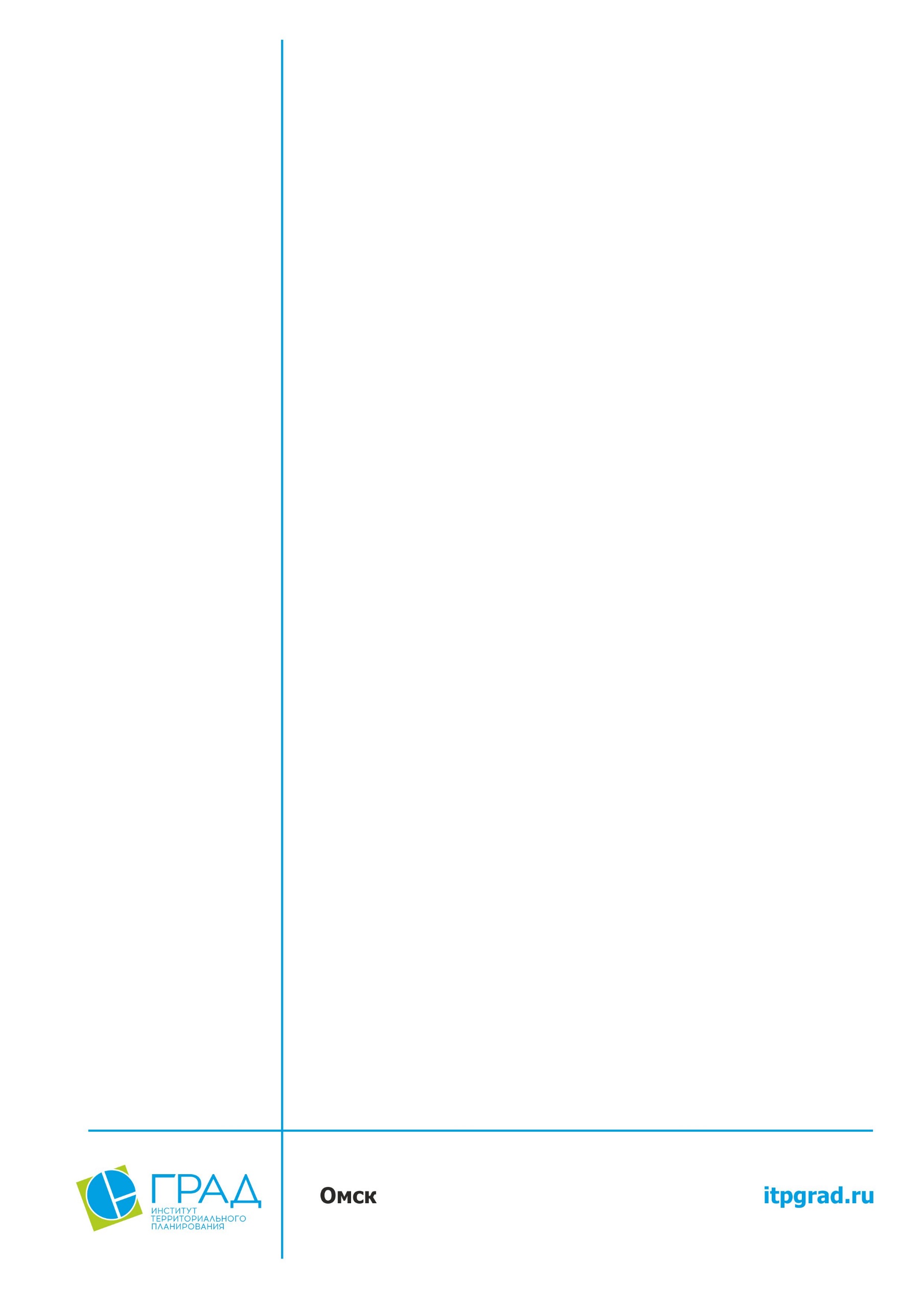 2020СОДЕРЖАНИЕ1	ЗОНА ЗАСТРОЙКИ ИНДИВИДУАЛЬНЫМИ ЖИЛЫМИ ДОМАМИ Ж-1	42	ЗОНА ЗАСТРОЙКИ МАЛОЭТАЖНЫМИ ЖИЛЫМИ ДОМАМИ  (ДО 4 ЭТАЖЕЙ, ВКЛЮЧАЯ МАНСАРДНЫЙ) Ж-2	123	ЗОНА ЗАСТРОЙКИ СРЕДНЕЭТАЖНЫМИ ЖИЛЫМИ ДОМАМИ  (ДО 5 до 8 ЭТАЖЕЙ, ВКЛЮЧАЯ МАНСАРДНЫЙ) Ж-3	204	ЗОНА ЖИЛОЙ ЗАСТРОЙКИ СМЕШАННОЙ ЭТАЖНОСТИ Ж-6	275	МНОГОФУНКЦИНАЛЬНАЯ ОБЩЕСТВЕННО-ДЕЛОВАЯ ЗОНА ОД-1	336	ЗОНА ДЕЛОВОГО, ОБЩЕСТВЕННОГО И КОММЕРЧЕСКОГО НАЗНАЧЕНИЯ ОД-2	427	ЗОНА ОБЪЕКТОВ ДОШКОЛЬНОГО, НАЧАЛЬНОГО И СРЕДНЕГО ОБЩЕГО ОБРАЗОВАНИЯ ОД-4	508	ЗОНА ОБЪЕКТОВ ЗДРАВООХРАНЕНИЯ ОД-5	539	ЗОНА ОБЪЕКТОВ КУЛЬТУРЫ И ИСКУССТВА ОД-6	5810	ЗОНА ОБЪЕКТОВ СОЦИАЛЬНОГО НАЗНАЧЕНИЯ ОД-8	6111	ЗОНА КУЛЬТОВЫХ ЗДАНИЙ И СООРУЖЕНИЙ ОД-9	6312	ПРОИЗВОДСТВЕННАЯ ЗОНА П-1	6613	КОММУНАЛЬНО-СКЛАДСКАЯ ЗОНА П-2	7314	ЗОНА ОБЪЕКТОВ ПРОИЗВОДСТВЕННОЙ ДЕЯТЕЛЬНОСТИ И ОБЪЕКТОВ СКЛАДИРОВАНИЯ  И ЗАХОРОНЕНИЯ ОТХОДОВ П-3	8015	ЗОНА ИНЖЕНЕРНОЙ ИНФРАСТРУКТУРЫ И-1	10016	ЗОНА ОБЪЕКТОВ ЖЕЛЕЗНОДОРОЖНОГО ТРАНСПОРТА Т-1	10417	ЗОНА ОБЪЕКТОВ ВОЗДУШНОГО ТРАНСПОРТА Т-2	10818	ЗОНА ОБЪЕКТОВ ВОДНОГО ТРАНСПОРТА Т-3	11119	ЗОНА ОБЪЕКТОВ АВТОМОБИЛЬНОГО ТРАНСПОРТА Т-4	11420	ЗОНА УЛИЧНО-ДОРОЖНОЙ СЕТИ Т-5	12121	ЗОНА ОЗЕЛЕНЕННЫХ ТЕРРИТОРИЙ ОБЩЕГО ПОЛЬЗОВАНИЯ Р-1	12422	ЗОНА ОБЪЕКТОВ ФИЗИЧЕСКОЙ КУЛЬТУРЫ И МАССОВОГО СПОРТА Р-2	12723	ЗОНА ОБЪЕКТОВ ОТДЫХА И ТУРИЗМА Р-3	13124	ЗОНА ЛЕСОВ Р-4	13525	ЗОНА, ЗАНЯТАЯ ОБЪЕКТАМИ СЕЛЬСКОХОЗЯЙСТВЕННОГО НАЗНАЧЕНИЯ СХ-1	13726	ЗОНА, ПРЕДНАЗНАЧЕННАЯ ДЛЯ ВЕДЕНИЯ САДОВОДСТВА И ОГОРОДНИЧЕСТВА СХ-2	14927	ЗОНА КЛАДБИЩ СН-1	15228	ЗОНА СКЛАДИРОВАНИЯ И ЗАХОРОНЕНИЯ ОТХОДОВ СН-2	15429	ЗОНА ОЗЕЛЕНЕННЫХ ТЕРРИТОРИЙ СПЕЦИАЛЬНОГО НАЗНАЧЕНИЯ СН-4	156ЗОНА ЗАСТРОЙКИ ИНДИВИДУАЛЬНЫМИ ЖИЛЫМИ ДОМАМИ Ж-1ОСНОВНЫЕ ВИДЫ И ПАРАМЕТРЫ РАЗРЕШЕННОГО ИСПОЛЬЗОВАНИЯ ЗЕМЕЛЬНЫХ УЧАСТКОВ И ОБЪЕКТОВ КАПИТАЛЬНОГО СТРОИТЕЛЬСТВАУСЛОВНО РАЗРЕШЕННЫЕ ВИДЫ И ПАРАМЕТРЫ ИСПОЛЬЗОВАНИЯ ЗЕМЕЛЬНЫХ УЧАСТКОВ И ОБЪЕКТОВ КАПИТАЛЬНОГО СТРОИТЕЛЬСТВА ВСПОМОГАТЕЛЬНЫЕ ВИДЫ И ПАРАМЕТРЫ РАЗРЕШЕННОГО ИСПОЛЬЗОВАНИЯ ЗЕМЕЛЬНЫХ УЧАСТКОВ И ОБЪЕКТОВ КАПИТАЛЬНОГО СТРОИТЕЛЬСТВАОГРАНИЧЕНИЯ ИСПОЛЬЗОВАНИЯ ЗЕМЕЛЬНЫХ УЧАСТКОВ И ОБЪЕКТОВ КАПИТАЛЬНОГО СТРОИТЕЛЬСТВА, УСТАНАВЛИВАЕМЫЕ В СООТВЕТСТВИИ С ЗАКОНОДАТЕЛЬСТВОМ РОССИЙСКОЙ ФЕДЕРАЦИИЗОНА ЗАСТРОЙКИ МАЛОЭТАЖНЫМИ ЖИЛЫМИ ДОМАМИ 
(ДО 4 ЭТАЖЕЙ, ВКЛЮЧАЯ МАНСАРДНЫЙ) Ж-2ОСНОВНЫЕ ВИДЫ И ПАРАМЕТРЫ РАЗРЕШЕННОГО ИСПОЛЬЗОВАНИЯ ЗЕМЕЛЬНЫХ УЧАСТКОВ И ОБЪЕКТОВ КАПИТАЛЬНОГО СТРОИТЕЛЬСТВАУСЛОВНО РАЗРЕШЕННЫЕ ВИДЫ И ПАРАМЕТРЫ ИСПОЛЬЗОВАНИЯ ЗЕМЕЛЬНЫХ УЧАСТКОВ И ОБЪЕКТОВ КАПИТАЛЬНОГО СТРОИТЕЛЬСТВАВСПОМОГАТЕЛЬНЫЕ ВИДЫ И ПАРАМЕТРЫ РАЗРЕШЕННОГО ИСПОЛЬЗОВАНИЯ ЗЕМЕЛЬНЫХ УЧАСТКОВ И ОБЪЕКТОВ КАПИТАЛЬНОГО СТРОИТЕЛЬСТВАРАСЧЕТНЫЕ ПОКАЗАТЕЛИ МИНИМАЛЬНО ДОПУСТИМОГО УРОВНЯ ОБЕСПЕЧЕННОСТИ ТЕРРИТОРИИ ОБЪЕКТАМИ КОММУНАЛЬНОЙ, ТРАНСПОРТНОЙ, СОЦИАЛЬНОЙ ИНФРАСТРУКТУР И РАСЧЕТНЫЕ ПОКАЗАТЕЛИ МАКСИМАЛЬНО ДОПУСТИМОГО УРОВНЯ ТЕРРИТОРИАЛЬНОЙ ДОСТУПНОСТИ УКАЗАННЫХ ОБЪЕКТОВ ДЛЯ НАСЕЛЕНИЯ В ГРАНИЦАХ ТЕРРИТОРИЙ, В КОТОРЫХ ПРЕДУСМАТРИВАЕТСЯ ОСУЩЕСТВЛЕНИЕ ДЕЯТЕЛЬНОСТИ ПО КОМПЛЕКСНОМУ РАЗВИТИЮДля объектов социальной инфраструктуры местного значения Для объектов коммунальной инфраструктуры местного значения Расчетные показатели минимально допустимого уровня обеспеченности территории объектами коммунальной инфраструктуры местного значения не устанавливаются. Расчетные показатели максимально допустимого уровня территориальной доступности указанных объектов для населения не нормируются.Для объектов транспортной инфраструктуры местного значения Расчетные показатели минимально допустимого уровня обеспеченности территории объектами транспортной инфраструктуры местного значения не устанавливаются. Расчетные показатели максимально допустимого уровня территориальной доступности указанных объектов для населения не нормируются.ОГРАНИЧЕНИЯ ИСПОЛЬЗОВАНИЯ ЗЕМЕЛЬНЫХ УЧАСТКОВ И ОБЪЕКТОВ КАПИТАЛЬНОГО СТРОИТЕЛЬСТВА, УСТАНАВЛИВАЕМЫЕ В СООТВЕТСТВИИ С ЗАКОНОДАТЕЛЬСТВОМ РОССИЙСКОЙ ФЕДЕРАЦИИЗОНА ЗАСТРОЙКИ СРЕДНЕЭТАЖНЫМИ ЖИЛЫМИ ДОМАМИ 
(ДО 5 до 8 ЭТАЖЕЙ, ВКЛЮЧАЯ МАНСАРДНЫЙ) Ж-3ОСНОВНЫЕ ВИДЫ И ПАРАМЕТРЫ РАЗРЕШЕННОГО ИСПОЛЬЗОВАНИЯ ЗЕМЕЛЬНЫХ УЧАСТКОВ И ОБЪЕКТОВ КАПИТАЛЬНОГО СТРОИТЕЛЬСТВАУСЛОВНО РАЗРЕШЕННЫЕ ВИДЫ И ПАРАМЕТРЫ ИСПОЛЬЗОВАНИЯ ЗЕМЕЛЬНЫХ УЧАСТКОВ И ОБЪЕКТОВ КАПИТАЛЬНОГО СТРОИТЕЛЬСТВАВСПОМОГАТЕЛЬНЫЕ ВИДЫ И ПАРАМЕТРЫ РАЗРЕШЕННОГО ИСПОЛЬЗОВАНИЯ ЗЕМЕЛЬНЫХ УЧАСТКОВ И ОБЪЕКТОВ КАПИТАЛЬНОГО СТРОИТЕЛЬСТВАОГРАНИЧЕНИЯ ИСПОЛЬЗОВАНИЯ ЗЕМЕЛЬНЫХ УЧАСТКОВ И ОБЪЕКТОВ КАПИТАЛЬНОГО СТРОИТЕЛЬСТВА, УСТАНАВЛИВАЕМЫЕ В СООТВЕТСТВИИ С ЗАКОНОДАТЕЛЬСТВОМ РОССИЙСКОЙ ФЕДЕРАЦИИЗОНА ЖИЛОЙ ЗАСТРОЙКИ СМЕШАННОЙ ЭТАЖНОСТИ Ж-6ОСНОВНЫЕ ВИДЫ И ПАРАМЕТРЫ РАЗРЕШЕННОГО ИСПОЛЬЗОВАНИЯ ЗЕМЕЛЬНЫХ УЧАСТКОВ И ОБЪЕКТОВ КАПИТАЛЬНОГО СТРОИТЕЛЬСТВАУСЛОВНО РАЗРЕШЕННЫЕ ВИДЫ И ПАРАМЕТРЫ ИСПОЛЬЗОВАНИЯ ЗЕМЕЛЬНЫХ УЧАСТКОВ И ОБЪЕКТОВ КАПИТАЛЬНОГО СТРОИТЕЛЬСТВАВСПОМОГАТЕЛЬНЫЕ ВИДЫ И ПАРАМЕТРЫ РАЗРЕШЕННОГО ИСПОЛЬЗОВАНИЯ ЗЕМЕЛЬНЫХ УЧАСТКОВ И ОБЪЕКТОВ КАПИТАЛЬНОГО СТРОИТЕЛЬСТВАОГРАНИЧЕНИЯ ИСПОЛЬЗОВАНИЯ ЗЕМЕЛЬНЫХ УЧАСТКОВ И ОБЪЕКТОВ КАПИТАЛЬНОГО СТРОИТЕЛЬСТВА, УСТАНАВЛИВАЕМЫЕ В СООТВЕТСТВИИ С ЗАКОНОДАТЕЛЬСТВОМ РОССИЙСКОЙ ФЕДЕРАЦИИ МНОГОФУНКЦИНАЛЬНАЯ ОБЩЕСТВЕННО-ДЕЛОВАЯ ЗОНА ОД-1ОСНОВНЫЕ ВИДЫ И ПАРАМЕТРЫ РАЗРЕШЕННОГО ИСПОЛЬЗОВАНИЯ ЗЕМЕЛЬНЫХ УЧАСТКОВ И ОБЪЕКТОВ КАПИТАЛЬНОГО СТРОИТЕЛЬСТВАУСЛОВНО РАЗРЕШЕННЫЕ ВИДЫ И ПАРАМЕТРЫ ИСПОЛЬЗОВАНИЯ ЗЕМЕЛЬНЫХ УЧАСТКОВ И ОБЪЕКТОВ КАПИТАЛЬНОГО СТРОИТЕЛЬСТВАВСПОМОГАТЕЛЬНЫЕ ВИДЫ И ПАРАМЕТРЫ РАЗРЕШЕННОГО ИСПОЛЬЗОВАНИЯ ЗЕМЕЛЬНЫХ УЧАСТКОВ И ОБЪЕКТОВ КАПИТАЛЬНОГО СТРОИТЕЛЬСТВАОГРАНИЧЕНИЯ ИСПОЛЬЗОВАНИЯ ЗЕМЕЛЬНЫХ УЧАСТКОВ И ОБЪЕКТОВ КАПИТАЛЬНОГО СТРОИТЕЛЬСТВА, УСТАНАВЛИВАЕМЫЕ В СООТВЕТСТВИИ С ЗАКОНОДАТЕЛЬСТВОМ РОССИЙСКОЙ ФЕДЕРАЦИИЗОНА ДЕЛОВОГО, ОБЩЕСТВЕННОГО И КОММЕРЧЕСКОГО НАЗНАЧЕНИЯ ОД-2ОСНОВНЫЕ ВИДЫ И ПАРАМЕТРЫ РАЗРЕШЕННОГО ИСПОЛЬЗОВАНИЯ ЗЕМЕЛЬНЫХ УЧАСТКОВ И ОБЪЕКТОВ КАПИТАЛЬНОГО СТРОИТЕЛЬСТВАУСЛОВНО РАЗРЕШЕННЫЕ ВИДЫ И ПАРАМЕТРЫ ИСПОЛЬЗОВАНИЯ ЗЕМЕЛЬНЫХ УЧАСТКОВ И ОБЪЕКТОВ КАПИТАЛЬНОГО СТРОИТЕЛЬСТВА: нет.ВСПОМОГАТЕЛЬНЫЕ ВИДЫ И ПАРАМЕТРЫ РАЗРЕШЕННОГО ИСПОЛЬЗОВАНИЯ ЗЕМЕЛЬНЫХ УЧАСТКОВ И ОБЪЕКТОВ КАПИТАЛЬНОГО СТРОИТЕЛЬСТВАОГРАНИЧЕНИЯ ИСПОЛЬЗОВАНИЯ ЗЕМЕЛЬНЫХ УЧАСТКОВ И ОБЪЕКТОВ КАПИТАЛЬНОГО СТРОИТЕЛЬСТВА, УСТАНАВЛИВАЕМЫЕ В СООТВЕТСТВИИ С ЗАКОНОДАТЕЛЬСТВОМ РОССИЙСКОЙ ФЕДЕРАЦИИ ЗОНА ОБЪЕКТОВ ДОШКОЛЬНОГО, НАЧАЛЬНОГО И СРЕДНЕГО ОБЩЕГО ОБРАЗОВАНИЯ ОД-4ОСНОВНЫЕ ВИДЫ И ПАРАМЕТРЫ РАЗРЕШЕННОГО ИСПОЛЬЗОВАНИЯ ЗЕМЕЛЬНЫХ УЧАСТКОВ И ОБЪЕКТОВ КАПИТАЛЬНОГО СТРОИТЕЛЬСТВАУСЛОВНО РАЗРЕШЕННЫЕ ВИДЫ И ПАРАМЕТРЫ ИСПОЛЬЗОВАНИЯ ЗЕМЕЛЬНЫХ УЧАСТКОВ И ОБЪЕКТОВ КАПИТАЛЬНОГО СТРОИТЕЛЬСТВА: нет.ВСПОМОГАТЕЛЬНЫЕ ВИДЫ И ПАРАМЕТРЫ РАЗРЕШЕННОГО ИСПОЛЬЗОВАНИЯ ЗЕМЕЛЬНЫХ УЧАСТКОВ И ОБЪЕКТОВ КАПИТАЛЬНОГО СТРОИТЕЛЬСТВАОГРАНИЧЕНИЯ ИСПОЛЬЗОВАНИЯ ЗЕМЕЛЬНЫХ УЧАСТКОВ И ОБЪЕКТОВ КАПИТАЛЬНОГО СТРОИТЕЛЬСТВА, УСТАНАВЛИВАЕМЫЕ В СООТВЕТСТВИИ С ЗАКОНОДАТЕЛЬСТВОМ РОССИЙСКОЙ ФЕДЕРАЦИИЗОНА ОБЪЕКТОВ ЗДРАВООХРАНЕНИЯ ОД-5ОСНОВНЫЕ ВИДЫ И ПАРАМЕТРЫ РАЗРЕШЕННОГО ИСПОЛЬЗОВАНИЯ ЗЕМЕЛЬНЫХ УЧАСТКОВ И ОБЪЕКТОВ КАПИТАЛЬНОГО СТРОИТЕЛЬСТВАУСЛОВНО РАЗРЕШЕННЫЕ ВИДЫ И ПАРАМЕТРЫ ИСПОЛЬЗОВАНИЯ ЗЕМЕЛЬНЫХ УЧАСТКОВ И ОБЪЕКТОВ КАПИТАЛЬНОГО СТРОИТЕЛЬСТВАВСПОМОГАТЕЛЬНЫЕ ВИДЫ И ПАРАМЕТРЫ РАЗРЕШЕННОГО ИСПОЛЬЗОВАНИЯ ЗЕМЕЛЬНЫХ УЧАСТКОВ И ОБЪЕКТОВ КАПИТАЛЬНОГО СТРОИТЕЛЬСТВАОГРАНИЧЕНИЯ ИСПОЛЬЗОВАНИЯ ЗЕМЕЛЬНЫХ УЧАСТКОВ И ОБЪЕКТОВ КАПИТАЛЬНОГО СТРОИТЕЛЬСТВА, УСТАНАВЛИВАЕМЫЕ В СООТВЕТСТВИИ С ЗАКОНОДАТЕЛЬСТВОМ РОССИЙСКОЙ ФЕДЕРАЦИИЗОНА ОБЪЕКТОВ КУЛЬТУРЫ И ИСКУССТВА ОД-6ОСНОВНЫЕ ВИДЫ И ПАРАМЕТРЫ РАЗРЕШЕННОГО ИСПОЛЬЗОВАНИЯ ЗЕМЕЛЬНЫХ УЧАСТКОВ И ОБЪЕКТОВ КАПИТАЛЬНОГО СТРОИТЕЛЬСТВАУСЛОВНО РАЗРЕШЕННЫЕ ВИДЫ И ПАРАМЕТРЫ ИСПОЛЬЗОВАНИЯ ЗЕМЕЛЬНЫХ УЧАСТКОВ И ОБЪЕКТОВ КАПИТАЛЬНОГО СТРОИТЕЛЬСТВА: нет.ВСПОМОГАТЕЛЬНЫЕ ВИДЫ И ПАРАМЕТРЫ РАЗРЕШЕННОГО ИСПОЛЬЗОВАНИЯ ЗЕМЕЛЬНЫХ УЧАСТКОВ И ОБЪЕКТОВ КАПИТАЛЬНОГО СТРОИТЕЛЬСТВАОГРАНИЧЕНИЯ ИСПОЛЬЗОВАНИЯ ЗЕМЕЛЬНЫХ УЧАСТКОВ И ОБЪЕКТОВ КАПИТАЛЬНОГО СТРОИТЕЛЬСТВА, УСТАНАВЛИВАЕМЫЕ В СООТВЕТСТВИИ С ЗАКОНОДАТЕЛЬСТВОМ РОССИЙСКОЙ ФЕДЕРАЦИИЗОНА ОБЪЕКТОВ СОЦИАЛЬНОГО НАЗНАЧЕНИЯ ОД-8ОСНОВНЫЕ ВИДЫ И ПАРАМЕТРЫ РАЗРЕШЕННОГО ИСПОЛЬЗОВАНИЯ ЗЕМЕЛЬНЫХ УЧАСТКОВ И ОБЪЕКТОВ КАПИТАЛЬНОГО СТРОИТЕЛЬСТВАУСЛОВНО РАЗРЕШЕННЫЕ ВИДЫ И ПАРАМЕТРЫ ИСПОЛЬЗОВАНИЯ ЗЕМЕЛЬНЫХ УЧАСТКОВ И ОБЪЕКТОВ КАПИТАЛЬНОГО СТРОИТЕЛЬСТВА: нет.ВСПОМОГАТЕЛЬНЫЕ ВИДЫ И ПАРАМЕТРЫ РАЗРЕШЕННОГО ИСПОЛЬЗОВАНИЯ ЗЕМЕЛЬНЫХ УЧАСТКОВ И ОБЪЕКТОВ КАПИТАЛЬНОГО СТРОИТЕЛЬСТВАОГРАНИЧЕНИЯ ИСПОЛЬЗОВАНИЯ ЗЕМЕЛЬНЫХ УЧАСТКОВ И ОБЪЕКТОВ КАПИТАЛЬНОГО СТРОИТЕЛЬСТВА, УСТАНАВЛИВАЕМЫЕ В СООТВЕТСТВИИ С ЗАКОНОДАТЕЛЬСТВОМ РОССИЙСКОЙ ФЕДЕРАЦИИЗОНА КУЛЬТОВЫХ ЗДАНИЙ И СООРУЖЕНИЙ ОД-9ОСНОВНЫЕ ВИДЫ И ПАРАМЕТРЫ РАЗРЕШЕННОГО ИСПОЛЬЗОВАНИЯ ЗЕМЕЛЬНЫХ УЧАСТКОВ И ОБЪЕКТОВ КАПИТАЛЬНОГО СТРОИТЕЛЬСТВАУСЛОВНО РАЗРЕШЕННЫЕ ВИДЫ И ПАРАМЕТРЫ ИСПОЛЬЗОВАНИЯ ЗЕМЕЛЬНЫХ УЧАСТКОВ И ОБЪЕКТОВ КАПИТАЛЬНОГО СТРОИТЕЛЬСТВА: нет.ВСПОМОГАТЕЛЬНЫЕ ВИДЫ И ПАРАМЕТРЫ РАЗРЕШЕННОГО ИСПОЛЬЗОВАНИЯ ЗЕМЕЛЬНЫХ УЧАСТКОВ И ОБЪЕКТОВ КАПИТАЛЬНОГО СТРОИТЕЛЬСТВАОГРАНИЧЕНИЯ ИСПОЛЬЗОВАНИЯ ЗЕМЕЛЬНЫХ УЧАСТКОВ И ОБЪЕКТОВ КАПИТАЛЬНОГО СТРОИТЕЛЬСТВА, УСТАНАВЛИВАЕМЫЕ В СООТВЕТСТВИИ С ЗАКОНОДАТЕЛЬСТВОМ РОССИЙСКОЙ ФЕДЕРАЦИИПРОИЗВОДСТВЕННАЯ ЗОНА П-1ОСНОВНЫЕ ВИДЫ И ПАРАМЕТРЫ РАЗРЕШЕННОГО ИСПОЛЬЗОВАНИЯ ЗЕМЕЛЬНЫХ УЧАСТКОВ И ОБЪЕКТОВ КАПИТАЛЬНОГО СТРОИТЕЛЬСТВАУСЛОВНО РАЗРЕШЕННЫЕ ВИДЫ И ПАРАМЕТРЫ ИСПОЛЬЗОВАНИЯ ЗЕМЕЛЬНЫХ УЧАСТКОВ И ОБЪЕКТОВ КАПИТАЛЬНОГО СТРОИТЕЛЬСТВАВСПОМОГАТЕЛЬНЫЕ ВИДЫ И ПАРАМЕТРЫ РАЗРЕШЕННОГО ИСПОЛЬЗОВАНИЯ ЗЕМЕЛЬНЫХ УЧАСТКОВ И ОБЪЕКТОВ КАПИТАЛЬНОГО СТРОИТЕЛЬСТВАОГРАНИЧЕНИЯ ИСПОЛЬЗОВАНИЯ ЗЕМЕЛЬНЫХ УЧАСТКОВ И ОБЪЕКТОВ КАПИТАЛЬНОГО СТРОИТЕЛЬСТВА, УСТАНАВЛИВАЕМЫЕ В СООТВЕТСТВИИ С ЗАКОНОДАТЕЛЬСТВОМ РОССИЙСКОЙ ФЕДЕРАЦИИКОММУНАЛЬНО-СКЛАДСКАЯ ЗОНА П-2ОСНОВНЫЕ ВИДЫ И ПАРАМЕТРЫ РАЗРЕШЕННОГО ИСПОЛЬЗОВАНИЯ ЗЕМЕЛЬНЫХ УЧАСТКОВ И ОБЪЕКТОВ КАПИТАЛЬНОГО СТРОИТЕЛЬСТВАУСЛОВНО РАЗРЕШЕННЫЕ ВИДЫ И ПАРАМЕТРЫ ИСПОЛЬЗОВАНИЯ ЗЕМЕЛЬНЫХ УЧАСТКОВ И ОБЪЕКТОВ КАПИТАЛЬНОГО СТРОИТЕЛЬСТВАВСПОМОГАТЕЛЬНЫЕ ВИДЫ И ПАРАМЕТРЫ РАЗРЕШЕННОГО ИСПОЛЬЗОВАНИЯ ЗЕМЕЛЬНЫХ УЧАСТКОВ И ОБЪЕКТОВ КАПИТАЛЬНОГО СТРОИТЕЛЬСТВАОГРАНИЧЕНИЯ ИСПОЛЬЗОВАНИЯ ЗЕМЕЛЬНЫХ УЧАСТКОВ И ОБЪЕКТОВ КАПИТАЛЬНОГО СТРОИТЕЛЬСТВА, УСТАНАВЛИВАЕМЫЕ В СООТВЕТСТВИИ С ЗАКОНОДАТЕЛЬСТВОМ РОССИЙСКОЙ ФЕДЕРАЦИИЗОНА ОБЪЕКТОВ ПРОИЗВОДСТВЕННОЙ ДЕЯТЕЛЬНОСТИ И ОБЪЕКТОВ СКЛАДИРОВАНИЯ 
И ЗАХОРОНЕНИЯ ОТХОДОВ П-3ОСНОВНЫЕ ВИДЫ И ПАРАМЕТРЫ РАЗРЕШЕННОГО ИСПОЛЬЗОВАНИЯ ЗЕМЕЛЬНЫХ УЧАСТКОВ И ОБЪЕКТОВ КАПИТАЛЬНОГО СТРОИТЕЛЬСТВАУСЛОВНО РАЗРЕШЕННЫЕ ВИДЫ И ПАРАМЕТРЫ ИСПОЛЬЗОВАНИЯ ЗЕМЕЛЬНЫХ УЧАСТКОВ И ОБЪЕКТОВ КАПИТАЛЬНОГО СТРОИТЕЛЬСТВАВСПОМОГАТЕЛЬНЫЕ ВИДЫ И ПАРАМЕТРЫ РАЗРЕШЕННОГО ИСПОЛЬЗОВАНИЯ ЗЕМЕЛЬНЫХ УЧАСТКОВ И ОБЪЕКТОВ КАПИТАЛЬНОГО СТРОИТЕЛЬСТВАОГРАНИЧЕНИЯ ИСПОЛЬЗОВАНИЯ ЗЕМЕЛЬНЫХ УЧАСТКОВ И ОБЪЕКТОВ КАПИТАЛЬНОГО СТРОИТЕЛЬСТВА, УСТАНАВЛИВАЕМЫЕ В СООТВЕТСТВИИ С ЗАКОНОДАТЕЛЬСТВОМ РОССИЙСКОЙ ФЕДЕРАЦИИЗОНА ИНЖЕНЕРНОЙ ИНФРАСТРУКТУРЫ И-1ОСНОВНЫЕ ВИДЫ И ПАРАМЕТРЫ РАЗРЕШЕННОГО ИСПОЛЬЗОВАНИЯ ЗЕМЕЛЬНЫХ УЧАСТКОВ И ОБЪЕКТОВ КАПИТАЛЬНОГО СТРОИТЕЛЬСТВАУСЛОВНО РАЗРЕШЕННЫЕ ВИДЫ И ПАРАМЕТРЫ ИСПОЛЬЗОВАНИЯ ЗЕМЕЛЬНЫХ УЧАСТКОВ И ОБЪЕКТОВ КАПИТАЛЬНОГО СТРОИТЕЛЬСТВА: нет.ВСПОМОГАТЕЛЬНЫЕ ВИДЫ И ПАРАМЕТРЫ РАЗРЕШЕННОГО ИСПОЛЬЗОВАНИЯ ЗЕМЕЛЬНЫХ УЧАСТКОВ И ОБЪЕКТОВ КАПИТАЛЬНОГО СТРОИТЕЛЬСТВАОГРАНИЧЕНИЯ ИСПОЛЬЗОВАНИЯ ЗЕМЕЛЬНЫХ УЧАСТКОВ И ОБЪЕКТОВ КАПИТАЛЬНОГО СТРОИТЕЛЬСТВА, УСТАНАВЛИВАЕМЫЕ В СООТВЕТСТВИИ С ЗАКОНОДАТЕЛЬСТВОМ РОССИЙСКОЙ ФЕДЕРАЦИИЗОНА ОБЪЕКТОВ ЖЕЛЕЗНОДОРОЖНОГО ТРАНСПОРТА Т-1ОСНОВНЫЕ ВИДЫ И ПАРАМЕТРЫ РАЗРЕШЕННОГО ИСПОЛЬЗОВАНИЯ ЗЕМЕЛЬНЫХ УЧАСТКОВ И ОБЪЕКТОВ КАПИТАЛЬНОГО СТРОИТЕЛЬСТВАУСЛОВНО РАЗРЕШЕННЫЕ ВИДЫ И ПАРАМЕТРЫ ИСПОЛЬЗОВАНИЯ ЗЕМЕЛЬНЫХ УЧАСТКОВ И ОБЪЕКТОВ КАПИТАЛЬНОГО СТРОИТЕЛЬСТВАВСПОМОГАТЕЛЬНЫЕ ВИДЫ И ПАРАМЕТРЫ РАЗРЕШЕННОГО ИСПОЛЬЗОВАНИЯ ЗЕМЕЛЬНЫХ УЧАСТКОВ И ОБЪЕКТОВ КАПИТАЛЬНОГО СТРОИТЕЛЬСТВАОГРАНИЧЕНИЯ ИСПОЛЬЗОВАНИЯ ЗЕМЕЛЬНЫХ УЧАСТКОВ И ОБЪЕКТОВ КАПИТАЛЬНОГО СТРОИТЕЛЬСТВА, УСТАНАВЛИВАЕМЫЕ В СООТВЕТСТВИИ С ЗАКОНОДАТЕЛЬСТВОМ РОССИЙСКОЙ ФЕДЕРАЦИИЗОНА ОБЪЕКТОВ ВОЗДУШНОГО ТРАНСПОРТА Т-2ОСНОВНЫЕ ВИДЫ И ПАРАМЕТРЫ РАЗРЕШЕННОГО ИСПОЛЬЗОВАНИЯ ЗЕМЕЛЬНЫХ УЧАСТКОВ И ОБЪЕКТОВ КАПИТАЛЬНОГО СТРОИТЕЛЬСТВАУСЛОВНО РАЗРЕШЕННЫЕ ВИДЫ И ПАРАМЕТРЫ ИСПОЛЬЗОВАНИЯ ЗЕМЕЛЬНЫХ УЧАСТКОВ И ОБЪЕКТОВ КАПИТАЛЬНОГО СТРОИТЕЛЬСТВА: нет.ВСПОМОГАТЕЛЬНЫЕ ВИДЫ И ПАРАМЕТРЫ РАЗРЕШЕННОГО ИСПОЛЬЗОВАНИЯ ЗЕМЕЛЬНЫХ УЧАСТКОВ И ОБЪЕКТОВ КАПИТАЛЬНОГО СТРОИТЕЛЬСТВАОГРАНИЧЕНИЯ ИСПОЛЬЗОВАНИЯ ЗЕМЕЛЬНЫХ УЧАСТКОВ И ОБЪЕКТОВ КАПИТАЛЬНОГО СТРОИТЕЛЬСТВА, УСТАНАВЛИВАЕМЫЕ В СООТВЕТСТВИИ С ЗАКОНОДАТЕЛЬСТВОМ РОССИЙСКОЙ ФЕДЕРАЦИИЗОНА ОБЪЕКТОВ ВОДНОГО ТРАНСПОРТА Т-3ОСНОВНЫЕ ВИДЫ И ПАРАМЕТРЫ РАЗРЕШЕННОГО ИСПОЛЬЗОВАНИЯ ЗЕМЕЛЬНЫХ УЧАСТКОВ И ОБЪЕКТОВ КАПИТАЛЬНОГО СТРОИТЕЛЬСТВАУСЛОВНО РАЗРЕШЕННЫЕ ВИДЫ И ПАРАМЕТРЫ ИСПОЛЬЗОВАНИЯ ЗЕМЕЛЬНЫХ УЧАСТКОВ И ОБЪЕКТОВ КАПИТАЛЬНОГО СТРОИТЕЛЬСТВА: нет.ВСПОМОГАТЕЛЬНЫЕ ВИДЫ И ПАРАМЕТРЫ РАЗРЕШЕННОГО ИСПОЛЬЗОВАНИЯ ЗЕМЕЛЬНЫХ УЧАСТКОВ И ОБЪЕКТОВ КАПИТАЛЬНОГО СТРОИТЕЛЬСТВАОГРАНИЧЕНИЯ ИСПОЛЬЗОВАНИЯ ЗЕМЕЛЬНЫХ УЧАСТКОВ И ОБЪЕКТОВ КАПИТАЛЬНОГО СТРОИТЕЛЬСТВА, УСТАНАВЛИВАЕМЫЕ В СООТВЕТСТВИИ С ЗАКОНОДАТЕЛЬСТВОМ РОССИЙСКОЙ ФЕДЕРАЦИИЗОНА ОБЪЕКТОВ АВТОМОБИЛЬНОГО ТРАНСПОРТА Т-4ОСНОВНЫЕ ВИДЫ И ПАРАМЕТРЫ РАЗРЕШЕННОГО ИСПОЛЬЗОВАНИЯ ЗЕМЕЛЬНЫХ УЧАСТКОВ И ОБЪЕКТОВ КАПИТАЛЬНОГО СТРОИТЕЛЬСТВАУСЛОВНО РАЗРЕШЕННЫЕ ВИДЫ И ПАРАМЕТРЫ ИСПОЛЬЗОВАНИЯ ЗЕМЕЛЬНЫХ УЧАСТКОВ И ОБЪЕКТОВ КАПИТАЛЬНОГО СТРОИТЕЛЬСТВАВСПОМОГАТЕЛЬНЫЕ ВИДЫ И ПАРАМЕТРЫ РАЗРЕШЕННОГО ИСПОЛЬЗОВАНИЯ ЗЕМЕЛЬНЫХ УЧАСТКОВ И ОБЪЕКТОВ КАПИТАЛЬНОГО СТРОИТЕЛЬСТВАОГРАНИЧЕНИЯ ИСПОЛЬЗОВАНИЯ ЗЕМЕЛЬНЫХ УЧАСТКОВ И ОБЪЕКТОВ КАПИТАЛЬНОГО СТРОИТЕЛЬСТВА, УСТАНАВЛИВАЕМЫЕ В СООТВЕТСТВИИ С ЗАКОНОДАТЕЛЬСТВОМ РОССИЙСКОЙ ФЕДЕРАЦИИЗОНА УЛИЧНО-ДОРОЖНОЙ СЕТИ Т-5ОСНОВНЫЕ ВИДЫ И ПАРАМЕТРЫ РАЗРЕШЕННОГО ИСПОЛЬЗОВАНИЯ ЗЕМЕЛЬНЫХ УЧАСТКОВ И ОБЪЕКТОВ КАПИТАЛЬНОГО СТРОИТЕЛЬСТВАУСЛОВНО РАЗРЕШЕННЫЕ ВИДЫ И ПАРАМЕТРЫ ИСПОЛЬЗОВАНИЯ ЗЕМЕЛЬНЫХ УЧАСТКОВ И ОБЪЕКТОВ КАПИТАЛЬНОГО СТРОИТЕЛЬСТВА: нет.ВСПОМОГАТЕЛЬНЫЕ ВИДЫ И ПАРАМЕТРЫ РАЗРЕШЕННОГО ИСПОЛЬЗОВАНИЯ ЗЕМЕЛЬНЫХ УЧАСТКОВ И ОБЪЕКТОВ КАПИТАЛЬНОГО СТРОИТЕЛЬСТВАОГРАНИЧЕНИЯ ИСПОЛЬЗОВАНИЯ ЗЕМЕЛЬНЫХ УЧАСТКОВ И ОБЪЕКТОВ КАПИТАЛЬНОГО СТРОИТЕЛЬСТВА, УСТАНАВЛИВАЕМЫЕ В СООТВЕТСТВИИ С ЗАКОНОДАТЕЛЬСТВОМ РОССИЙСКОЙ ФЕДЕРАЦИИЗОНА ОЗЕЛЕНЕННЫХ ТЕРРИТОРИЙ ОБЩЕГО ПОЛЬЗОВАНИЯ Р-1ОСНОВНЫЕ ВИДЫ И ПАРАМЕТРЫ РАЗРЕШЕННОГО ИСПОЛЬЗОВАНИЯ ЗЕМЕЛЬНЫХ УЧАСТКОВ И ОБЪЕКТОВ КАПИТАЛЬНОГО СТРОИТЕЛЬСТВАУСЛОВНО РАЗРЕШЕННЫЕ ВИДЫ И ПАРАМЕТРЫ ИСПОЛЬЗОВАНИЯ ЗЕМЕЛЬНЫХ УЧАСТКОВ И ОБЪЕКТОВ КАПИТАЛЬНОГО СТРОИТЕЛЬСТВАВСПОМОГАТЕЛЬНЫЕ ВИДЫ И ПАРАМЕТРЫ РАЗРЕШЕННОГО ИСПОЛЬЗОВАНИЯ ЗЕМЕЛЬНЫХ УЧАСТКОВ И ОБЪЕКТОВ КАПИТАЛЬНОГО СТРОИТЕЛЬСТВАОГРАНИЧЕНИЯ ИСПОЛЬЗОВАНИЯ ЗЕМЕЛЬНЫХ УЧАСТКОВ И ОБЪЕКТОВ КАПИТАЛЬНОГО СТРОИТЕЛЬСТВА, УСТАНАВЛИВАЕМЫЕ В СООТВЕТСТВИИ С ЗАКОНОДАТЕЛЬСТВОМ РОССИЙСКОЙ ФЕДЕРАЦИИЗОНА ОБЪЕКТОВ ФИЗИЧЕСКОЙ КУЛЬТУРЫ И МАССОВОГО СПОРТА Р-2ОСНОВНЫЕ ВИДЫ И ПАРАМЕТРЫ РАЗРЕШЕННОГО ИСПОЛЬЗОВАНИЯ ЗЕМЕЛЬНЫХ УЧАСТКОВ И ОБЪЕКТОВ КАПИТАЛЬНОГО СТРОИТЕЛЬСТВАУСЛОВНО РАЗРЕШЕННЫЕ ВИДЫ И ПАРАМЕТРЫ ИСПОЛЬЗОВАНИЯ ЗЕМЕЛЬНЫХ УЧАСТКОВ И ОБЪЕКТОВ КАПИТАЛЬНОГО СТРОИТЕЛЬСТВАВСПОМОГАТЕЛЬНЫЕ ВИДЫ И ПАРАМЕТРЫ РАЗРЕШЕННОГО ИСПОЛЬЗОВАНИЯ ЗЕМЕЛЬНЫХ УЧАСТКОВ И ОБЪЕКТОВ КАПИТАЛЬНОГО СТРОИТЕЛЬСТВАОГРАНИЧЕНИЯ ИСПОЛЬЗОВАНИЯ ЗЕМЕЛЬНЫХ УЧАСТКОВ И ОБЪЕКТОВ КАПИТАЛЬНОГО СТРОИТЕЛЬСТВА, УСТАНАВЛИВАЕМЫЕ В СООТВЕТСТВИИ С ЗАКОНОДАТЕЛЬСТВОМ РОССИЙСКОЙ ФЕДЕРАЦИИЗОНА ОБЪЕКТОВ ОТДЫХА И ТУРИЗМА Р-3ОСНОВНЫЕ ВИДЫ И ПАРАМЕТРЫ РАЗРЕШЕННОГО ИСПОЛЬЗОВАНИЯ ЗЕМЕЛЬНЫХ УЧАСТКОВ И ОБЪЕКТОВ КАПИТАЛЬНОГО СТРОИТЕЛЬСТВАУСЛОВНО РАЗРЕШЕННЫЕ ВИДЫ И ПАРАМЕТРЫ ИСПОЛЬЗОВАНИЯ ЗЕМЕЛЬНЫХ УЧАСТКОВ И ОБЪЕКТОВ КАПИТАЛЬНОГО СТРОИТЕЛЬСТВАВСПОМОГАТЕЛЬНЫЕ ВИДЫ И ПАРАМЕТРЫ РАЗРЕШЕННОГО ИСПОЛЬЗОВАНИЯ ЗЕМЕЛЬНЫХ УЧАСТКОВ И ОБЪЕКТОВ КАПИТАЛЬНОГО СТРОИТЕЛЬСТВАОГРАНИЧЕНИЯ ИСПОЛЬЗОВАНИЯ ЗЕМЕЛЬНЫХ УЧАСТКОВ И ОБЪЕКТОВ КАПИТАЛЬНОГО СТРОИТЕЛЬСТВА, УСТАНАВЛИВАЕМЫЕ В СООТВЕТСТВИИ С ЗАКОНОДАТЕЛЬСТВОМ РОССИЙСКОЙ ФЕДЕРАЦИИЗОНА ЛЕСОВ Р-4ОСНОВНЫЕ ВИДЫ И ПАРАМЕТРЫ РАЗРЕШЕННОГО ИСПОЛЬЗОВАНИЯ ЗЕМЕЛЬНЫХ УЧАСТКОВ И ОБЪЕКТОВ КАПИТАЛЬНОГО СТРОИТЕЛЬСТВАУСЛОВНО РАЗРЕШЕННЫЕ ВИДЫ И ПАРАМЕТРЫ ИСПОЛЬЗОВАНИЯ ЗЕМЕЛЬНЫХ УЧАСТКОВ И ОБЪЕКТОВ КАПИТАЛЬНОГО СТРОИТЕЛЬСТВА: нет.ВСПОМОГАТЕЛЬНЫЕ ВИДЫ И ПАРАМЕТРЫ РАЗРЕШЕННОГО ИСПОЛЬЗОВАНИЯ ЗЕМЕЛЬНЫХ УЧАСТКОВ И ОБЪЕКТОВ КАПИТАЛЬНОГО СТРОИТЕЛЬСТВАОГРАНИЧЕНИЯ ИСПОЛЬЗОВАНИЯ ЗЕМЕЛЬНЫХ УЧАСТКОВ И ОБЪЕКТОВ КАПИТАЛЬНОГО СТРОИТЕЛЬСТВА, УСТАНАВЛИВАЕМЫЕ В СООТВЕТСТВИИ С ЗАКОНОДАТЕЛЬСТВОМ РОССИЙСКОЙ ФЕДЕРАЦИИ ЗОНА, ЗАНЯТАЯ ОБЪЕКТАМИ СЕЛЬСКОХОЗЯЙСТВЕННОГО НАЗНАЧЕНИЯ СХ-1ОСНОВНЫЕ ВИДЫ И ПАРАМЕТРЫ РАЗРЕШЕННОГО ИСПОЛЬЗОВАНИЯ ЗЕМЕЛЬНЫХ УЧАСТКОВ И ОБЪЕКТОВ КАПИТАЛЬНОГО СТРОИТЕЛЬСТВАУСЛОВНО РАЗРЕШЕННЫЕ ВИДЫ И ПАРАМЕТРЫ ИСПОЛЬЗОВАНИЯ ЗЕМЕЛЬНЫХ УЧАСТКОВ И ОБЪЕКТОВ КАПИТАЛЬНОГО СТРОИТЕЛЬСТВАВСПОМОГАТЕЛЬНЫЕ ВИДЫ И ПАРАМЕТРЫ РАЗРЕШЕННОГО ИСПОЛЬЗОВАНИЯ ЗЕМЕЛЬНЫХ УЧАСТКОВ И ОБЪЕКТОВ КАПИТАЛЬНОГО СТРОИТЕЛЬСТВАОГРАНИЧЕНИЯ ИСПОЛЬЗОВАНИЯ ЗЕМЕЛЬНЫХ УЧАСТКОВ И ОБЪЕКТОВ КАПИТАЛЬНОГО СТРОИТЕЛЬСТВА, УСТАНАВЛИВАЕМЫЕ В СООТВЕТСТВИИ С ЗАКОНОДАТЕЛЬСТВОМ РОССИЙСКОЙ ФЕДЕРАЦИИЗОНА, ПРЕДНАЗНАЧЕННАЯ ДЛЯ ВЕДЕНИЯ САДОВОДСТВА И ОГОРОДНИЧЕСТВА СХ-2ОСНОВНЫЕ ВИДЫ И ПАРАМЕТРЫ РАЗРЕШЕННОГО ИСПОЛЬЗОВАНИЯ ЗЕМЕЛЬНЫХ УЧАСТКОВ И ОБЪЕКТОВ КАПИТАЛЬНОГО СТРОИТЕЛЬСТВАУСЛОВНО РАЗРЕШЕННЫЕ ВИДЫ И ПАРАМЕТРЫ ИСПОЛЬЗОВАНИЯ ЗЕМЕЛЬНЫХ УЧАСТКОВ И ОБЪЕКТОВ КАПИТАЛЬНОГО СТРОИТЕЛЬСТВАВСПОМОГАТЕЛЬНЫЕ ВИДЫ И ПАРАМЕТРЫ РАЗРЕШЕННОГО ИСПОЛЬЗОВАНИЯ ЗЕМЕЛЬНЫХ УЧАСТКОВ И ОБЪЕКТОВ КАПИТАЛЬНОГО СТРОИТЕЛЬСТВАОГРАНИЧЕНИЯ ИСПОЛЬЗОВАНИЯ ЗЕМЕЛЬНЫХ УЧАСТКОВ И ОБЪЕКТОВ КАПИТАЛЬНОГО СТРОИТЕЛЬСТВА, УСТАНАВЛИВАЕМЫЕ В СООТВЕТСТВИИ С ЗАКОНОДАТЕЛЬСТВОМ РОССИЙСКОЙ ФЕДЕРАЦИИЗОНА КЛАДБИЩ СН-1ОСНОВНЫЕ ВИДЫ И ПАРАМЕТРЫ РАЗРЕШЕННОГО ИСПОЛЬЗОВАНИЯ ЗЕМЕЛЬНЫХ УЧАСТКОВ И ОБЪЕКТОВ КАПИТАЛЬНОГО СТРОИТЕЛЬСТВАУСЛОВНО РАЗРЕШЕННЫЕ ВИДЫ И ПАРАМЕТРЫ ИСПОЛЬЗОВАНИЯ ЗЕМЕЛЬНЫХ УЧАСТКОВ И ОБЪЕКТОВ КАПИТАЛЬНОГО СТРОИТЕЛЬСТВА: нет.ВСПОМОГАТЕЛЬНЫЕ ВИДЫ И ПАРАМЕТРЫ РАЗРЕШЕННОГО ИСПОЛЬЗОВАНИЯ ЗЕМЕЛЬНЫХ УЧАСТКОВ И ОБЪЕКТОВ КАПИТАЛЬНОГО СТРОИТЕЛЬСТВАОГРАНИЧЕНИЯ ИСПОЛЬЗОВАНИЯ ЗЕМЕЛЬНЫХ УЧАСТКОВ И ОБЪЕКТОВ КАПИТАЛЬНОГО СТРОИТЕЛЬСТВА, УСТАНАВЛИВАЕМЫЕ В СООТВЕТСТВИИ С ЗАКОНОДАТЕЛЬСТВОМ РОССИЙСКОЙ ФЕДЕРАЦИИЗОНА СКЛАДИРОВАНИЯ И ЗАХОРОНЕНИЯ ОТХОДОВ СН-2ОСНОВНЫЕ ВИДЫ И ПАРАМЕТРЫ РАЗРЕШЕННОГО ИСПОЛЬЗОВАНИЯ ЗЕМЕЛЬНЫХ УЧАСТКОВ И ОБЪЕКТОВ КАПИТАЛЬНОГО СТРОИТЕЛЬСТВАУСЛОВНО РАЗРЕШЕННЫЕ ВИДЫ И ПАРАМЕТРЫ ИСПОЛЬЗОВАНИЯ ЗЕМЕЛЬНЫХ УЧАСТКОВ И ОБЪЕКТОВ КАПИТАЛЬНОГО СТРОИТЕЛЬСТВА: нет.ВСПОМОГАТЕЛЬНЫЕ ВИДЫ И ПАРАМЕТРЫ РАЗРЕШЕННОГО ИСПОЛЬЗОВАНИЯ ЗЕМЕЛЬНЫХ УЧАСТКОВ И ОБЪЕКТОВ КАПИТАЛЬНОГО СТРОИТЕЛЬСТВАОГРАНИЧЕНИЯ ИСПОЛЬЗОВАНИЯ ЗЕМЕЛЬНЫХ УЧАСТКОВ И ОБЪЕКТОВ КАПИТАЛЬНОГО СТРОИТЕЛЬСТВА, УСТАНАВЛИВАЕМЫЕ В СООТВЕТСТВИИ С ЗАКОНОДАТЕЛЬСТВОМ РОССИЙСКОЙ ФЕДЕРАЦИИЗОНА ОЗЕЛЕНЕННЫХ ТЕРРИТОРИЙ СПЕЦИАЛЬНОГО НАЗНАЧЕНИЯ СН-4ОСНОВНЫЕ ВИДЫ И ПАРАМЕТРЫ РАЗРЕШЕННОГО ИСПОЛЬЗОВАНИЯ ЗЕМЕЛЬНЫХ УЧАСТКОВ И ОБЪЕКТОВ КАПИТАЛЬНОГО СТРОИТЕЛЬСТВАУСЛОВНО РАЗРЕШЕННЫЕ ВИДЫ И ПАРАМЕТРЫ ИСПОЛЬЗОВАНИЯ ЗЕМЕЛЬНЫХ УЧАСТКОВ И ОБЪЕКТОВ КАПИТАЛЬНОГО СТРОИТЕЛЬСТВА: нет.ВСПОМОГАТЕЛЬНЫЕ ВИДЫ И ПАРАМЕТРЫ РАЗРЕШЕННОГО ИСПОЛЬЗОВАНИЯ ЗЕМЕЛЬНЫХ УЧАСТКОВ И ОБЪЕКТОВ КАПИТАЛЬНОГО СТРОИТЕЛЬСТВА: нет.ОГРАНИЧЕНИЯ ИСПОЛЬЗОВАНИЯ ЗЕМЕЛЬНЫХ УЧАСТКОВ И ОБЪЕКТОВ КАПИТАЛЬНОГО СТРОИТЕЛЬСТВА, УСТАНАВЛИВАЕМЫЕ В СООТВЕТСТВИИ С ЗАКОНОДАТЕЛЬСТВОМ РОССИЙСКОЙ ФЕДЕРАЦИИ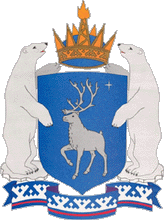 ЯМАЛО-НЕНЕЦКИЙ АВТОНОМНЫЙ ОКРУГСОЗДАНИЕ И ВНЕДРЕНИЕ ГОСУДАРСТВЕННОЙ ИНФОРМАЦИОННОЙ СИСТЕМЫ ОБЕСПЕЧЕНИЯ ГРАДОСТРОИТЕЛЬНОЙ ДЕЯТЕЛЬНОСТИ 
ЯМАЛО-НЕНЕЦКОГО АВТОНОМНОГО ОКРУГАПРАВИЛА ЗЕМЛЕПОЛЬЗОВАНИЯ И ЗАСТРОЙКИ 
МУНИЦИПАЛЬНОГО ОКРУГА ПУРОВСКИЙ РАЙОНГрадостроительные регламентыСОЗДАНИЕ И ВНЕДРЕНИЕ ГОСУДАРСТВЕННОЙ ИНФОРМАЦИОННОЙ СИСТЕМЫ ОБЕСПЕЧЕНИЯ ГРАДОСТРОИТЕЛЬНОЙ ДЕЯТЕЛЬНОСТИ 
ЯМАЛО-НЕНЕЦКОГО АВТОНОМНОГО ОКРУГАПРАВИЛА ЗЕМЛЕПОЛЬЗОВАНИЯ И ЗАСТРОЙКИ 
МУНИЦИПАЛЬНОГО ОКРУГА ПУРОВСКИЙ РАЙОНГрадостроительные регламентыЗаказчик:Департамент строительства и жилищной политики Ямало-Ненецкого автономного округаГосударственный контракт:№ 0190200000319005247/164 от 11 июня 2019 года Исполнитель:ООО «ИТП «Град»Шифр проекта:СТП 1782-19ГенеральныйдиректорИ.С. Бальцер        ___________________Руководитель
проектаМ.А. Протасова    ___________________Виды разрешенного использования земельных участков и объектов капитального строительстваВиды разрешенного использования земельных участков и объектов капитального строительстваПредельные размеры земельных участков и предельные параметры разрешенного строительства, реконструкции объектов капитального строительстванаименование вида использованиякод вида использованияПредельные размеры земельных участков и предельные параметры разрешенного строительства, реконструкции объектов капитального строительства123Для индивидуального жилищного строительства2.1Предельное максимальное количество этажей – 3 надземных этажа.Минимальные отступы от границ земельных участков в целях определения мест допустимого размещения зданий, строений, сооружений, за пределами которых запрещено строительство зданий, строений, сооружений – 3 м.Размеры земельных участков:минимальный – 400 кв. м;максимальный – 2000 кв. м.Максимальный процент застройки в границах земельного участка – 60%Малоэтажная многоквартирная жилая застройка2.1.1Предельное максимальное количество этажей – 4 надземных этажа.Минимальные отступы от границ земельных участков в целях определения мест допустимого размещения зданий, строений, сооружений, за пределами которых запрещено строительство зданий, строений, сооружений:3 м;0 м в случае размещения на смежном участке пристроенного здания;0 м со стороны улично-дорожной сети в условиях реконструкции, при наличии объектов общественного назначения во встроенных, пристроенных и встроенно-пристроенных помещениях жилого дома, кроме учреждений дошкольного образования.Размеры земельных участков:минимальный – 500 кв. м;максимальный не подлежит установлению.Максимальный процент застройки в границах земельного участка – 80%Блокированная жилая застройка2.3Предельное максимальное количество этажей – 3 надземных этажа.Минимальные отступы от границ земельных участков в целях определения мест допустимого размещения зданий, строений, сооружений, за пределами которых запрещено строительство зданий, строений, сооружений:3 м;0 м со стороны общей стены с соседним жилым домом.Размеры земельных участков для размещения отдельного блока в жилых домах блокированного типа:минимальный – 250 кв. м;максимальный – 600 кв. м.Минимальная ширина отдельного блока в жилых домах блокированного типа – 12 м.Максимальный процент застройки в границах земельного участка – 75%Оказание услуг связи3.2.3Предельное максимальное количество этажей – 3 надземных этажа.Минимальные отступы от границ земельных участков в целях определения мест допустимого размещения зданий, строений, сооружений, за пределами которых запрещено строительство зданий, строений, сооружений – 3 м.Размеры земельных участков:минимальный – 200 кв. м;максимальный не подлежит установлению.Максимальный процент застройки в границах земельного участка – 75%Бытовое обслуживание3.3Предельное максимальное количество этажей – 3 надземных этажа.Минимальные отступы от границ земельных участков в целях определения мест допустимого размещения зданий, строений, сооружений, за пределами которых запрещено строительство зданий, строений, сооружений – 3 м.Размеры земельных участков:минимальный – 200 кв. м;максимальный не подлежит установлению.Максимальный процент застройки в границах земельного участка – 75%Амбулаторно-поликлиническое обслуживание3.4.1Предельное максимальное количество этажей – 3 надземных этажа.Минимальные отступы от границ земельных участков в целях определения мест допустимого размещения зданий, строений, сооружений, за пределами которых запрещено строительство зданий, строений, сооружений – 3 м.Размеры земельных участков:минимальный – 500 кв. м;максимальный не подлежит установлению.Максимальный процент застройки в границах земельного участка – 60%Дошкольное, начальное и среднее общее образование3.5.1Предельное максимальное количество этажей – 3 надземных этажа.Минимальные отступы от границ земельных участков в целях определения мест допустимого размещения зданий, строений, сооружений, за пределами которых запрещено строительство зданий, строений, сооружений – 5 м.Минимальные размеры земельных участков:дошкольные образовательные организации – 1750 кв. м;общеобразовательные организации – 10000 кв. м;организации дополнительного образования – 300 кв. м;спортивные сооружения – 100 кв. м.Максимальные размеры земельных участков не подлежат установлению.Максимальный процент застройки в границах земельного участка – 60%Амбулаторное ветеринарное обслуживание3.10.1Предельное максимальное количество этажей – 3 надземных этажа.Минимальные отступы от границ земельных участков в целях определения мест допустимого размещения зданий, строений, сооружений, за пределами которых запрещено строительство зданий, строений, сооружений – 3 м.Размеры земельных участков:минимальный – 200 кв. м;максимальный не подлежит установлению.Максимальный процент застройки в границах земельного участка – 75%Магазины4.4Предельное максимальное количество этажей – 3 надземных этажа.Минимальные отступы от границ земельных участков в целях определения мест допустимого размещения зданий, строений, сооружений, за пределами которых запрещено строительство зданий, строений, сооружений – 3 м.Размеры земельных участков:минимальный – 200 кв. м;максимальный не подлежит установлению.Максимальный процент застройки в границах земельного участка – 75%Общественное питание4.6Предельное максимальное количество этажей – 3 надземных этажа.Минимальные отступы от границ земельных участков в целях определения мест допустимого размещения зданий, строений, сооружений, за пределами которых запрещено строительство зданий, строений, сооружений – 3 м.Размеры земельных участков:минимальный – 200 кв. м;максимальный не подлежит установлению.Максимальный процент застройки в границах земельного участка – 75%Обеспечение занятий спортом в помещениях5.1.2Предельное максимальное количество этажей – 2 надземных этажа.Минимальные отступы от границ земельных участков в целях определения мест допустимого размещения зданий, строений, сооружений, за пределами которых запрещено строительство зданий, строений, сооружений – 3 м.Размеры земельных участков:минимальный – 100 кв. м;максимальный не подлежит установлению.Максимальный процент застройки в границах земельного участка – 70%Площадки для занятий спортом5.1.3Минимальные отступы от границ земельных участков в целях определения мест допустимого размещения зданий, строений, сооружений, за пределами которых запрещено строительство зданий, строений, сооружений – 3 м.Размеры земельных участков:минимальный – 100 кв. м;максимальный не подлежит установлениюОбеспечение внутреннего правопорядка 8.3Предельное максимальное количество этажей – 3 надземных этажа.Минимальные отступы от границ земельных участков в целях определения мест допустимого размещения зданий, строений, сооружений, за пределами которых запрещено строительство зданий, строений, сооружений – 3 м.Размеры земельных участков:минимальный – 300 кв. м;максимальный не подлежит установлению.Максимальный процент застройки в границах земельного участка – 75%Предоставление коммунальных услуг3.1.1Предельные (минимальные и (или) максимальные) размеры земельных участков, предельные параметры разрешенного строительства, реконструкции объектов капитального строительства не подлежат установлениюАдминистративные здания организаций, обеспечивающих предоставление коммунальных услуг3.1.2Предельные (минимальные и (или) максимальные) размеры земельных участков, предельные параметры разрешенного строительства, реконструкции объектов капитального строительства не подлежат установлениюСпециальное пользование водными объектами11.2Предельные (минимальные и (или) максимальные) размеры земельных участков, предельные параметры разрешенного строительства, реконструкции объектов капитального строительства не подлежат установлениюУлично-дорожная сеть12.0.1Предельные (минимальные и (или) максимальные) размеры земельных участков, предельные параметры разрешенного строительства, реконструкции объектов капитального строительства не подлежат установлениюБлагоустройство территории12.0.2Предельные (минимальные и (или) максимальные) размеры земельных участков, предельные параметры разрешенного строительства, реконструкции объектов капитального строительства не подлежат установлениюВедение садоводства13.2Предельное максимальное количество этажей – 3 надземных этажа.Минимальные отступы от границ земельных участков в целях определения мест допустимого размещения зданий, строений, сооружений, за пределами которых запрещено строительство зданий, строений, сооружений – 3 м.Размеры земельных участков:минимальный – 400 кв. м;максимальный – 1500 кв. м.Максимальный процент застройки в границах земельного участка – 40%Виды разрешенного использования земельных участков и объектов капитального строительстваВиды разрешенного использования земельных участков и объектов капитального строительстваПредельные размеры земельных участков и предельные параметры разрешенного строительства, реконструкции объектов капитального строительстванаименование вида использованиякод вида использованияПредельные размеры земельных участков и предельные параметры разрешенного строительства, реконструкции объектов капитального строительства123Для ведения личного подсобного хозяйства (приусадебный земельный участок)2.2Предельное максимальное количество этажей – 3 надземных этажа.Минимальные отступы от границ земельных участков в целях определения мест допустимого размещения зданий, строений, сооружений, за пределами которых запрещено строительство зданий, строений, сооружений – 3 м.Размеры земельных участков:минимальный – 600 кв. м;максимальный – 2000 кв. м.Максимальный процент застройки в границах земельного участка – 75%Хранение автотранспорта2.7.1Предельное максимальное количество этажей – 1 надземный этаж.Предельная максимальная высота здания, строения, сооружения – 3 м.Минимальные отступы от границ земельных участков в целях определения мест допустимого размещения зданий, строений, сооружений, за пределами которых запрещено строительство зданий, строений, сооружений:с фронтальной стороны (перед воротами гаража) – 1,5 м;от задней стены гаража в одинарном ряду, от боковых стен крайнего в ряду гаража, для отдельно стоящего гаража – 0,5 м;в случае размещения гаража в блокированном смежном размещении к по боковым границам соседних гаражей – 0 м.Размеры земельных участков:минимальный – 25 кв. м;максимальный – 100 кв. мМаксимальный процент застройки в границах земельного участка не подлежит установлениюОбъекты культурно-досуговой деятельности3.6.1Предельное максимальное количество этажей – 3 надземных этажа.Минимальные отступы от границ земельных участков в целях определения мест допустимого размещения зданий, строений, сооружений, за пределами которых запрещено строительство зданий, строений, сооружений – 3 м.Размеры земельных участков:минимальный – 500 кв. м;максимальный не подлежит установлению.Максимальный процент застройки в границах земельного участка – 75%Государственное управление3.8.1Предельное максимальное количество этажей – 5 надземных этажей.Минимальные отступы от границ земельных участков в целях определения мест допустимого размещения зданий, строений, сооружений, за пределами которых запрещено строительство зданий, строений, сооружений – 3 м.Размеры земельных участков:минимальный – 500 кв. м;максимальный не подлежит установлению.Максимальный процент застройки в границах земельного участка – 75%Деловое управление4.1Предельное максимальное количество этажей – 5 надземных этажей.Минимальные отступы от границ земельных участков в целях определения мест допустимого размещения зданий, строений, сооружений, за пределами которых запрещено строительство зданий, строений, сооружений – 3 м.Размеры земельных участков:минимальный – 500 кв. м;максимальный не подлежит установлению.Максимальный процент застройки в границах земельного участка – 75%Банковская и страховая деятельность4.5Предельное максимальное количество этажей – 5 надземных этажей.Минимальные отступы от границ земельных участков в целях определения мест допустимого размещения зданий, строений, сооружений, за пределами которых запрещено строительство зданий, строений, сооружений – 3 м.Размеры земельных участков:минимальный – 500 кв. м;максимальный не подлежит установлению.Максимальный процент застройки в границах земельного участка – 75%Гостиничное обслуживание 4.7Предельное максимальное количество этажей – 5 надземных этажей.Минимальные отступы от границ земельных участков в целях определения мест допустимого размещения зданий, строений, сооружений, за пределами которых запрещено строительство зданий, строений, сооружений – 3 м.Размеры земельных участков:минимальный – 500 кв. м;максимальный не подлежит установлению.Максимальный процент застройки в границах земельного участка – 75%Ведение огородничества13.1Предельное максимальное количество этажей – 1 надземный этаж.Минимальные отступы от границ земельных участков в целях определения мест допустимого размещения зданий, строений, сооружений, за пределами которых запрещено строительство зданий, строений, сооружений – 3 м.Размеры земельных участков:минимальный – 200 кв. м;максимальный – 1500 кв. м.Максимальный процент застройки в границах земельного участка – 40%Виды разрешенного использования земельных участков и объектов капитального строительстваВиды разрешенного использования земельных участков и объектов капитального строительстваПредельные размеры земельных участков и предельные параметры разрешенного строительства, реконструкции объектов капитального строительстванаименование вида использованиякод вида использованияПредельные размеры земельных участков и предельные параметры разрешенного строительства, реконструкции объектов капитального строительства123Предоставление коммунальных услуг3.1.1Предельные (минимальные и (или) максимальные) размеры земельных участков, предельные параметры разрешенного строительства, реконструкции объектов капитального строительства не подлежат установлениюУлично-дорожная сеть12.0.1Предельные (минимальные и (или) максимальные) размеры земельных участков, предельные параметры разрешенного строительства, реконструкции объектов капитального строительства не подлежат установлениюБлагоустройство территории12.0.2Предельные (минимальные и (или) максимальные) размеры земельных участков, предельные параметры разрешенного строительства, реконструкции объектов капитального строительства не подлежат установлениюНаименование зоны с особыми условиями использования территорийОграничения использования земельных участков 
и объектов капитального строительства12Приаэродромная территория (89:05-6.3024, 89:05-6.3026, 89:05-6.3027, 89:05-6.3028, 89:05-6.3371, 89:05-6.3373, 89:05-6.3375, 89:05-6.3376, 89:05-6.3384, 89:05-6.3385)приказ Тюменского межрегионального территориального управления воздушного транспорта от 12.07.2020 № 220/05-П «Об установлении приаэродромной территории аэродрома гражданской авиации Тарко-Сале»приказ Федерального агентства воздушного транспорта от 06.07.2020 № 172/05-П «Об установлении приаэродромной территории аэродрома гражданской авиации Уренгой»Водоохранная зона (89:05-6.2295, 89:05-6.2327, 89:05-6.2779, 89:05-6.2791, 89:05-6.2801, 89:05-6.2807, 89:05-6.2837, 89:05-6.2843)Водный кодекс Российской ФедерацииИная зона с особыми условиями использования территории (89:05-6.2279, 89:05-6.2287, 89:05-6.2290, 89:05-6.2275, 89:05-6.2280, 89:05-6.2298, 89:05-6.2314, 89:05-6.2311, 89:05-6.2316, 89:05-6.2309, 89:05-6.2318, 89:05-6.2317, 89:05-6.2313, 89:05-6.2333)в соответствии со сведениями Единого государственного реестра недвижимостиОхранная зона инженерных коммуникаций (89:00-6.171, 89:05-6.1108, 89:05-6.1350, 89:05-6.1410, 89:05-6.1437, 89:05-6.1472, 89:05-6.1541, 89:05-6.1587, 89:05-6.1667, 89:05-6.1783, 89:05-6.2180, 89:05-6.321, 89:05-6.3269, 89:05-6.61, 89:05-6.90, 89:05-6.959)в соответствии со сведениями Единого государственного реестра недвижимостиОхранная зона линий и сооружений связи и линий и сооружений радиофикации (89:05-6.1842, 89:05-6.1916, 89:05-6.568, 89:05-6.3247, 89:05-6.3248, 89:05-6.3300, 89:05-6.3299)Правила охраны линий и сооружений связи Российской Федерации, утвержденные постановлением Правительства Российской Федерации от 09.06.1995 № 578Прибрежная защитная полоса (89:05-6.2285, 89:05-6.2289, 89:05-6.2789, 89:05-6.2790, 89:05-6.2805, 89:05-6.2844, 89:05-6.2850)Водный кодекс Российской ФедерацииВиды разрешенного использования земельных участков и объектов капитального строительстваВиды разрешенного использования земельных участков и объектов капитального строительстваПредельные размеры земельных участков и предельные параметры разрешенного строительства, реконструкции объектов капитального строительстванаименование вида использованиякод вида использованияПредельные размеры земельных участков и предельные параметры разрешенного строительства, реконструкции объектов капитального строительства123Малоэтажная многоквартирная жилая застройка2.1.1Предельное максимальное количество этажей – 4 надземных этажа.Минимальные отступы от границ земельных участков в целях определения мест допустимого размещения зданий, строений, сооружений, за пределами которых запрещено строительство зданий, строений, сооружений:3 м;0 м со стороны улично-дорожной сети в условиях реконструкции, при наличии объектов общественного назначения во встроенных, пристроенных и встроенно-пристроенных помещениях жилого дома, кроме учреждений дошкольного образования.Размеры земельных участков:минимальный – 500 кв. м;максимальный не подлежит установлению.Максимальный процент застройки в границах земельного участка – 80%Блокированная жилая застройка2.3Предельное максимальное количество этажей – 3 надземных этажа.Минимальные отступы от границ земельных участков в целях определения мест допустимого размещения зданий, строений, сооружений, за пределами которых запрещено строительство зданий, строений, сооружений:3 м;0 м со стороны общей стены с соседним жилым домом.Размеры земельных участков для размещения отдельного блока в жилых домах блокированного типа:минимальный – 250 кв. м;максимальный – 600 кв. м.Минимальная ширина отдельного блока в жилых домах блокированного типа – 12 м.Максимальный процент застройки в границах земельного участка – 75%Общежития3.2.4Предельное максимальное количество этажей – 5 надземных этажей.Минимальные отступы от границ земельных участков в целях определения мест допустимого размещения зданий, строений, сооружений, за пределами которых запрещено строительство зданий, строений, сооружений – 3 м.Размеры земельных участков:минимальный – 500 кв. м;максимальный не подлежит установлению.Максимальный процент застройки в границах земельного участка – 75%Оказание услуг связи3.2.3Предельное максимальное количество этажей – 3 надземных этажа.Минимальные отступы от границ земельных участков в целях определения мест допустимого размещения зданий, строений, сооружений, за пределами которых запрещено строительство зданий, строений, сооружений – 3 м.Размеры земельных участков:минимальный – 200 кв. м;максимальный не подлежит установлению.Максимальный процент застройки в границах земельного участка – 75%Амбулаторно-поликлиническое обслуживание3.4.1Предельное максимальное количество этажей – 3 надземных этажа.Минимальные отступы от границ земельных участков в целях определения мест допустимого размещения зданий, строений, сооружений, за пределами которых запрещено строительство зданий, строений, сооружений – 3 м.Размеры земельных участков:минимальный – 500 кв. м;максимальный не подлежит установлению.Максимальный процент застройки в границах земельного участка – 60%Дошкольное, начальное и среднее общее образование3.5.1Предельное максимальное количество этажей – 3 надземных этажа.Минимальные отступы от границ земельных участков в целях определения мест допустимого размещения зданий, строений, сооружений, за пределами которых запрещено строительство зданий, строений, сооружений – 5 м.Минимальные размеры земельных участков:дошкольные образовательные организации – 1750 кв. м;общеобразовательные организации – 10000 кв. м;организации дополнительного образования – 300 кв. м;спортивные сооружения – 100 кв. м.Максимальные размеры земельных участков не подлежат установлению.Максимальный процент застройки в границах земельного участка – 60%Магазины4.4Предельное максимальное количество этажей – 3 надземных этажа.Минимальные отступы от границ земельных участков в целях определения мест допустимого размещения зданий, строений, сооружений, за пределами которых запрещено строительство зданий, строений, сооружений – 3 м.Размеры земельных участков:минимальный – 200 кв. м;максимальный не подлежит установлению.Максимальный процент застройки в границах земельного участка – 75%Общественное питание4.6Предельное максимальное количество этажей – 3 надземных этажа.Минимальные отступы от границ земельных участков в целях определения мест допустимого размещения зданий, строений, сооружений, за пределами которых запрещено строительство зданий, строений, сооружений – 3 м.Размеры земельных участков:минимальный – 200 кв. м;максимальный не подлежит установлению.Максимальный процент застройки в границах земельного участка – 75%Обеспечение занятий спортом в помещениях5.1.2Предельное максимальное количество этажей – 2 надземных этажа.Минимальные отступы от границ земельных участков в целях определения мест допустимого размещения зданий, строений, сооружений, за пределами которых запрещено строительство зданий, строений, сооружений – 3 м.Размеры земельных участков:минимальный – 100 кв. м;максимальный не подлежит установлению.Максимальный процент застройки в границах земельного участка – 70%Площадки для занятий спортом5.1.3Минимальные отступы от границ земельных участков в целях определения мест допустимого размещения зданий, строений, сооружений, за пределами которых запрещено строительство зданий, строений, сооружений – 3 м.Размеры земельных участков:минимальный – 100 кв. м;максимальный не подлежит установлениюОбеспечение внутреннего правопорядка 8.3Предельное максимальное количество этажей – 3 надземных этажа.Минимальные отступы от границ земельных участков в целях определения мест допустимого размещения зданий, строений, сооружений, за пределами которых запрещено строительство зданий, строений, сооружений – 3 м.Размеры земельных участков:минимальный – 300 кв. м;максимальный не подлежит установлению.Максимальный процент застройки в границах земельного участка – 75%Предоставление коммунальных услуг3.1.1Предельное максимальное количество этажей – 1 надземный этаж.Минимальные отступы от границ земельных участков в целях определения мест допустимого размещения зданий, строений, сооружений, за пределами которых запрещено строительство зданий, строений, сооружений – 0,5 м.Размеры земельных участков не подлежат установлению.Максимальный процент застройки в границах земельного участка не подлежит установлениюАдминистративные здания организаций, обеспечивающих предоставление коммунальных услуг3.1.2Предельные (минимальные и (или) максимальные) размеры земельных участков, предельные параметры разрешенного строительства, реконструкции объектов капитального строительства не подлежат установлениюУлично-дорожная сеть12.0.1Предельные (минимальные и (или) максимальные) размеры земельных участков, предельные параметры разрешенного строительства, реконструкции объектов капитального строительства не подлежат установлениюБлагоустройство территории12.0.2Предельные (минимальные и (или) максимальные) размеры земельных участков, предельные параметры разрешенного строительства, реконструкции объектов капитального строительства не подлежат установлениюВиды разрешенного использования земельных участков и объектов капитального строительстваВиды разрешенного использования земельных участков и объектов капитального строительстваПредельные размеры земельных участков и предельные параметры разрешенного строительства, реконструкции объектов капитального строительстванаименование вида использованиякод вида использованияПредельные размеры земельных участков и предельные параметры разрешенного строительства, реконструкции объектов капитального строительства123Для ведения личного подсобного хозяйства (приусадебный земельный участок)2.2Предельное максимальное количество этажей – 3 надземных этажа.Минимальные отступы от границ земельных участков в целях определения мест допустимого размещения зданий, строений, сооружений, за пределами которых запрещено строительство зданий, строений, сооружений – 3 м.Размеры земельных участков:минимальный – 600 кв. м;максимальный – 2000 кв. м.Максимальный процент застройки в границах земельного участка – 75%Хранение автотранспорта2.7.1Предельное максимальное количество этажей – 1 надземный этаж.Предельная максимальная высота здания, строения, сооружения – 3 м.Минимальные отступы от границ земельных участков в целях определения мест допустимого размещения зданий, строений, сооружений, за пределами которых запрещено строительство зданий, строений, сооружений:с фронтальной стороны (перед воротами гаража) – 1,5 м;от задней стены гаража в одинарном ряду, от боковых стен крайнего в ряду гаража, для отдельно стоящего гаража – 0,5 м;в случае размещения гаража в блокированном смежном размещении к по боковым границам соседних гаражей – 0 м.Размеры земельных участков:минимальный – 25 кв. м;максимальный – 100 кв. мМаксимальный процент застройки в границах земельного участка не подлежит установлениюБытовое обслуживание3.3Предельное максимальное количество этажей – 3 надземных этажа.Минимальные отступы от границ земельных участков в целях определения мест допустимого размещения зданий, строений, сооружений, за пределами которых запрещено строительство зданий, строений, сооружений – 3 м.Размеры земельных участков:минимальный – 200 кв. м;максимальный не подлежит установлению.Максимальный процент застройки в границах земельного участка – 75%Объекты культурно-досуговой деятельности3.6.1Предельное максимальное количество этажей – 3 надземных этажа.Минимальные отступы от границ земельных участков в целях определения мест допустимого размещения зданий, строений, сооружений, за пределами которых запрещено строительство зданий, строений, сооружений – 3 м.Размеры земельных участков:минимальный – 500 кв. м;максимальный не подлежит установлению.Максимальный процент застройки в границах земельного участка – 75%Амбулаторное ветеринарное обслуживание3.10.1Предельное максимальное количество этажей – 3 надземных этажа.Минимальные отступы от границ земельных участков в целях определения мест допустимого размещения зданий, строений, сооружений, за пределами которых запрещено строительство зданий, строений, сооружений – 3 м.Размеры земельных участков:минимальный – 200 кв. м;максимальный не подлежит установлению.Максимальный процент застройки в границах земельного участка – 75%Государственное управление3.8.1Предельное максимальное количество этажей – 5 надземных этажей.Минимальные отступы от границ земельных участков в целях определения мест допустимого размещения зданий, строений, сооружений, за пределами которых запрещено строительство зданий, строений, сооружений – 3 м.Размеры земельных участков:минимальный – 500 кв. м;максимальный не подлежит установлению.Максимальный процент застройки в границах земельного участка – 75% Деловое управление4.1Предельное максимальное количество этажей – 5 надземных этажей.Минимальные отступы от границ земельных участков в целях определения мест допустимого размещения зданий, строений, сооружений, за пределами которых запрещено строительство зданий, строений, сооружений – 3 м.Размеры земельных участков:минимальный – 500 кв. м;максимальный не подлежит установлению.Максимальный процент застройки в границах земельного участка – 75% Банковская и страховая деятельность4.5Предельное максимальное количество этажей – 5 надземных этажей.Минимальные отступы от границ земельных участков в целях определения мест допустимого размещения зданий, строений, сооружений, за пределами которых запрещено строительство зданий, строений, сооружений – 3 м.Размеры земельных участков:минимальный – 500 кв. м;максимальный не подлежит установлению.Максимальный процент застройки в границах земельного участка – 75% Гостиничное обслуживание 4.7Предельное максимальное количество этажей – 5 надземных этажей.Минимальные отступы от границ земельных участков в целях определения мест допустимого размещения зданий, строений, сооружений, за пределами которых запрещено строительство зданий, строений, сооружений – 3 м.Размеры земельных участков:минимальный – 500 кв. м;максимальный не подлежит установлению.Максимальный процент застройки в границах земельного участка – 75% Ведение огородничества13.1Предельное максимальное количество этажей – 1 надземный этаж.Минимальные отступы от границ земельных участков в целях определения мест допустимого размещения зданий, строений, сооружений, за пределами которых запрещено строительство зданий, строений, сооружений – 3 м.Размеры земельных участков:минимальный – 200 кв. м;максимальный – 1500 кв. м.Максимальный процент застройки в границах земельного участка – 40%Ведение садоводства13.2Предельное максимальное количество этажей – 3 надземных этажа.Минимальные отступы от границ земельных участков в целях определения мест допустимого размещения зданий, строений, сооружений, за пределами которых запрещено строительство зданий, строений, сооружений – 3 м.Размеры земельных участков:минимальный – 400 кв. м;максимальный – 1500 кв. м.Максимальный процент застройки в границах земельного участка – 40%Виды разрешенного использования земельных участков и объектов капитального строительстваВиды разрешенного использования земельных участков и объектов капитального строительстваПредельные размеры земельных участков и предельные параметры разрешенного строительства, реконструкции объектов капитального строительстванаименование вида использованиякод вида использованияПредельные размеры земельных участков и предельные параметры разрешенного строительства, реконструкции объектов капитального строительства123Предоставление коммунальных услуг3.1.1Предельные (минимальные и (или) максимальные) размеры земельных участков, предельные параметры разрешенного строительства, реконструкции объектов капитального строительства не подлежат установлениюУлично-дорожная сеть12.0.1Предельные (минимальные и (или) максимальные) размеры земельных участков, предельные параметры разрешенного строительства, реконструкции объектов капитального строительства не подлежат установлениюБлагоустройство территории12.0.2Предельные (минимальные и (или) максимальные) размеры земельных участков, предельные параметры разрешенного строительства, реконструкции объектов капитального строительства не подлежат установлениюТип застройкиВид объекта Обеспеченность объектами Обеспеченность объектами Территориальная доступность объектов, 
мин. пешеходной доступностиТип застройкиВид объекта потребность в мощности объекта на 10 га территории объектов жилого назначения, местпотребность в территории для размещения объекта на 10 га территории объектов жилого назначения, кв. мТерриториальная доступность объектов, 
мин. пешеходной доступности12345Малоэтажная многоквартирная жилая застройкадошкольные образовательные организации16065009Малоэтажная многоквартирная жилая застройкаобщеобразовательные организации280168006Малоэтажная многоквартирная жилая застройкаорганизации дополнительного образования19028505Блокированная жилая застройкадошкольные образовательные организации16065009Блокированная жилая застройкаобщеобразовательные организации280168006Блокированная жилая застройкаорганизации дополнительного образования19028505Наименование зоны с особыми условиями использования территорийОграничения использования земельных участков 
и объектов капитального строительства12Водоохранная зона (89:05-6.2327, 89:05-6.2779, 89:05-6.2780, 89:05-6.2791, 89:05-6.2801, 89:05-6.2807, 89:05-6.2837)Водный кодекс Российской ФедерацииИная зона с особыми условиями использования территории (89:05-6.2290, 89:05-6.2275, 89:05-6.2298, 89:05-6.2280, 89:05-6.2279, 89:05-6.2287, 89:05-6.2309, 89:05-6.2318, 89:05-6.2317, 89:05-6.2311, 89:05-6.2316, 89:05-6.2314, 89:05-6.2333, 89:05-6.2313)в соответствии со сведениями Единого государственного реестра недвижимостиОхранная зона геодезического пункта (89:05-6.2053)постановление Правительства Российской Федерации от 21.08.2019 № 1080 «Об охранных зонах пунктов государственной геодезической сети, государственной нивелирной сети и государственной гравиметрической сети»Охранная зона инженерных коммуникаций (89:00-6.171, 89:05-6.1108, 89:05-6.1410, 89:05-6.1667, 89:05-6.2179, 89:05-6.2180, 89:05-6.2206, 89:05-6.243, 89:05-6.2594, 89:05-6.3131, 89:05-6.321, 89:05-6.61, 89:05-6.835, 89:05-6.90, 89:05-6.944)в соответствии со сведениями Единого государственного реестра недвижимостиОхранная зона линий и сооружений связи и линий и сооружений радиофикации (89:05-6.1842, 89:05-6.1916, 89:05-6.3297)Правила охраны линий и сооружений связи Российской Федерации, утвержденные постановлением Правительства Российской Федерации от 09.06.1995 № 578Приаэродромная территория (89:05-6.3023, 89:05-6.3024, 89:05-6.3025, 89:05-6.3026, 89:05-6.3027, 89:05-6.3028, 89:05-6.3371, 89:05-6.3373, 89:05-6.3375, 89:05-6.3376, 89:05-6.3384, 89:05-6.3385)приказ Тюменского межрегионального территориального управления воздушного транспорта от 12.07.2020 № 220/05-П «Об установлении приаэродромной территории аэродрома гражданской авиации Тарко-Сале»приказ Федерального агентства воздушного транспорта от 06.07.2020 № 172/05-П «Об установлении приаэродромной территории аэродрома гражданской авиации Уренгой»Прибрежная защитная полоса (89:05-6.2289, 89:05-6.2790, 89:05-6.2792, 89:05-6.2805, 89:05-6.2844, 89:05-6.2850)Водный кодекс Российской ФедерацииВиды разрешенного использования земельных участков и объектов капитального строительстваВиды разрешенного использования земельных участков и объектов капитального строительстваПредельные размеры земельных участков и предельные параметры разрешенного строительства, реконструкции объектов капитального строительстванаименование вида использованиякод вида использованияПредельные размеры земельных участков и предельные параметры разрешенного строительства, реконструкции объектов капитального строительства123Среднеэтажная жилая застройка2.5Предельное минимальное количество этажей – 5 надземных этажей.Предельное максимальное количество этажей – 8 надземных этажей.Минимальные отступы от границ земельных участков в целях определения мест допустимого размещения зданий, строений, сооружений, за пределами которых запрещено строительство зданий, строений, сооружений:3 м;0 м со стороны улично-дорожной сети в условиях реконструкции, при наличии объектов общественного назначения во встроенных, пристроенных и встроенно-пристроенных помещениях жилого дома, кроме учреждений дошкольного образования;5 м со стороны улично-дорожной сети, за исключением проездов.Размеры земельных участков:минимальный – 1000 кв. м;максимальный не подлежит установлению.Максимальный процент застройки в границах земельного участка – 70%Малоэтажная многоквартирная жилая застройка2.1.1Предельное максимальное количество этажей – 4 надземных этажа.Минимальные отступы от границ земельных участков в целях определения мест допустимого размещения зданий, строений, сооружений, за пределами которых запрещено строительство зданий, строений, сооружений:3 м;0 м со стороны улично-дорожной сети в условиях реконструкции, при наличии объектов общественного назначения во встроенных, пристроенных и встроенно-пристроенных помещениях жилого дома, кроме учреждений дошкольного образования.Размеры земельных участков:минимальный – 500 кв. м;максимальный не подлежит установлению.Максимальный процент застройки в границах земельного участка – 80%Общежития3.2.4Предельное максимальное количество этажей – 5 надземных этажей.Минимальные отступы от границ земельных участков в целях определения мест допустимого размещения зданий, строений, сооружений, за пределами которых запрещено строительство зданий, строений, сооружений – 3 м.Размеры земельных участков:минимальный – 500 кв. м;максимальный не подлежит установлению.Максимальный процент застройки в границах земельного участка – 75%Оказание услуг связи3.2.3Предельное максимальное количество этажей – 3 надземных этажа.Минимальные отступы от границ земельных участков в целях определения мест допустимого размещения зданий, строений, сооружений, за пределами которых запрещено строительство зданий, строений, сооружений – 3 м.Размеры земельных участков:минимальный – 200 кв. м;максимальный не подлежит установлению.Максимальный процент застройки в границах земельного участка – 75%Амбулаторно-поликлиническое обслуживание3.4.1Предельное максимальное количество этажей – 3 надземных этажа.Минимальные отступы от границ земельных участков в целях определения мест допустимого размещения зданий, строений, сооружений, за пределами которых запрещено строительство зданий, строений, сооружений – 3 м.Размеры земельных участков:минимальный – 500 кв. м;максимальный не подлежит установлению.Максимальный процент застройки в границах земельного участка – 60%Дошкольное, начальное и среднее общее образование3.5.1Предельное максимальное количество этажей – 3 надземных этажа.Минимальные отступы от границ земельных участков в целях определения мест допустимого размещения зданий, строений, сооружений, за пределами которых запрещено строительство зданий, строений, сооружений – 5 м.Минимальные размеры земельных участков:дошкольные образовательные организации – 1750 кв. м;общеобразовательные организации – 10000 кв. м;организации дополнительного образования – 300 кв. м;спортивные сооружения – 100 кв. м.Максимальные размеры земельных участков не подлежат установлению.Максимальный процент застройки в границах земельного участка – 60%Магазины4.4Предельное максимальное количество этажей – 3 надземных этажа.Минимальные отступы от границ земельных участков в целях определения мест допустимого размещения зданий, строений, сооружений, за пределами которых запрещено строительство зданий, строений, сооружений – 3 м.Размеры земельных участков:минимальный – 200 кв. м;максимальный не подлежит установлению.Максимальный процент застройки в границах земельного участка – 75%Общественное питание4.6Предельное максимальное количество этажей – 3 надземных этажа.Минимальные отступы от границ земельных участков в целях определения мест допустимого размещения зданий, строений, сооружений, за пределами которых запрещено строительство зданий, строений, сооружений – 3 м.Размеры земельных участков:минимальный – 200 кв. м;максимальный не подлежит установлению.Максимальный процент застройки в границах земельного участка – 75%Обеспечение занятий спортом в помещениях5.1.2Предельное максимальное количество этажей – 2 надземных этажа.Минимальные отступы от границ земельных участков в целях определения мест допустимого размещения зданий, строений, сооружений, за пределами которых запрещено строительство зданий, строений, сооружений – 3 м.Размеры земельных участков:минимальный – 100 кв. м;максимальный не подлежит установлению.Максимальный процент застройки в границах земельного участка – 70%Площадки для занятий спортом5.1.3Минимальные отступы от границ земельных участков в целях определения мест допустимого размещения зданий, строений, сооружений, за пределами которых запрещено строительство зданий, строений, сооружений – 3 м.Размеры земельных участков:минимальный – 100 кв. м;максимальный не подлежит установлениюОбеспечение внутреннего правопорядка 8.3Предельное максимальное количество этажей – 3 надземных этажа.Минимальные отступы от границ земельных участков в целях определения мест допустимого размещения зданий, строений, сооружений, за пределами которых запрещено строительство зданий, строений, сооружений – 3 м.Размеры земельных участков:минимальный – 300 кв. м;максимальный не подлежит установлению.Максимальный процент застройки в границах земельного участка – 75%Предоставление коммунальных услуг3.1.1Предельные (минимальные и (или) максимальные) размеры земельных участков, предельные параметры разрешенного строительства, реконструкции объектов капитального строительства не подлежат установлениюАдминистративные здания организаций, обеспечивающих предоставление коммунальных услуг3.1.2Предельные (минимальные и (или) максимальные) размеры земельных участков, предельные параметры разрешенного строительства, реконструкции объектов капитального строительства не подлежат установлениюУлично-дорожная сеть12.0.1Предельные (минимальные и (или) максимальные) размеры земельных участков, предельные параметры разрешенного строительства, реконструкции объектов капитального строительства не подлежат установлениюБлагоустройство территории12.0.2Предельные (минимальные и (или) максимальные) размеры земельных участков, предельные параметры разрешенного строительства, реконструкции объектов капитального строительства не подлежат установлениюВиды разрешенного использования земельных участков и объектов капитального строительстваВиды разрешенного использования земельных участков и объектов капитального строительстваПредельные размеры земельных участков и предельные параметры разрешенного строительства, реконструкции объектов капитального строительстванаименование вида использованиякод вида использованияПредельные размеры земельных участков и предельные параметры разрешенного строительства, реконструкции объектов капитального строительства123Хранение автотранспорта2.7.1Предельное максимальное количество этажей – 1 надземный этаж.Предельная максимальная высота здания, строения, сооружения – 3 м.Минимальные отступы от границ земельных участков в целях определения мест допустимого размещения зданий, строений, сооружений, за пределами которых запрещено строительство зданий, строений, сооружений:с фронтальной стороны (перед воротами гаража) – 1,5 м;от задней стены гаража в одинарном ряду, от боковых стен крайнего в ряду гаража, для отдельно стоящего гаража – 0,5 м;в случае размещения гаража в блокированном смежном размещении к по боковым границам соседних гаражей – 0 м.Размеры земельных участков:минимальный – 25 кв. м;максимальный – 100 кв. мМаксимальный процент застройки в границах земельного участка не подлежит установлениюБытовое обслуживание3.3Предельное максимальное количество этажей – 3 надземных этажа.Минимальные отступы от границ земельных участков в целях определения мест допустимого размещения зданий, строений, сооружений, за пределами которых запрещено строительство зданий, строений, сооружений – 3 м.Размеры земельных участков:минимальный – 200 кв. м;максимальный не подлежит установлению.Максимальный процент застройки в границах земельного участка – 75%Объекты культурно-досуговой деятельности3.6.1Предельное максимальное количество этажей – 3 надземных этажа.Минимальные отступы от границ земельных участков в целях определения мест допустимого размещения зданий, строений, сооружений, за пределами которых запрещено строительство зданий, строений, сооружений – 3 м.Размеры земельных участков:минимальный – 500 кв. м;максимальный не подлежит установлению.Максимальный процент застройки в границах земельного участка – 75%Амбулаторное ветеринарное обслуживание3.10.1Предельное максимальное количество этажей – 3 надземных этажа.Минимальные отступы от границ земельных участков в целях определения мест допустимого размещения зданий, строений, сооружений, за пределами которых запрещено строительство зданий, строений, сооружений – 3 м.Размеры земельных участков:минимальный – 200 кв. м;максимальный не подлежит установлению.Максимальный процент застройки в границах земельного участка – 75%Государственное управление3.8.1Предельное максимальное количество этажей – 8 надземных этажей.Минимальные отступы от границ земельных участков в целях определения мест допустимого размещения зданий, строений, сооружений, за пределами которых запрещено строительство зданий, строений, сооружений – 3 м.Размеры земельных участков:минимальный – 500 кв. м;максимальный не подлежит установлению.Максимальный процент застройки в границах земельного участка – 75%Деловое управление4.1Предельное максимальное количество этажей – 8 надземных этажей.Минимальные отступы от границ земельных участков в целях определения мест допустимого размещения зданий, строений, сооружений, за пределами которых запрещено строительство зданий, строений, сооружений – 3 м.Размеры земельных участков:минимальный – 500 кв. м;максимальный не подлежит установлению.Максимальный процент застройки в границах земельного участка – 75%Банковская и страховая деятельность4.5Предельное максимальное количество этажей – 8 надземных этажей.Минимальные отступы от границ земельных участков в целях определения мест допустимого размещения зданий, строений, сооружений, за пределами которых запрещено строительство зданий, строений, сооружений – 3 м.Размеры земельных участков:минимальный – 500 кв. м;максимальный не подлежит установлению.Максимальный процент застройки в границах земельного участка – 75%Гостиничное обслуживание 4.7Предельное максимальное количество этажей – 8 надземных этажей.Минимальные отступы от границ земельных участков в целях определения мест допустимого размещения зданий, строений, сооружений, за пределами которых запрещено строительство зданий, строений, сооружений – 3 м.Размеры земельных участков:минимальный – 500 кв. м;максимальный не подлежит установлению.Максимальный процент застройки в границах земельного участка – 75%Виды разрешенного использования земельных участков и объектов капитального строительстваВиды разрешенного использования земельных участков и объектов капитального строительстваПредельные размеры земельных участков и предельные параметры разрешенного строительства, реконструкции объектов капитального строительстванаименование вида использованиякод вида использованияПредельные размеры земельных участков и предельные параметры разрешенного строительства, реконструкции объектов капитального строительства123Предоставление коммунальных услуг3.1.1Предельные (минимальные и (или) максимальные) размеры земельных участков, предельные параметры разрешенного строительства, реконструкции объектов капитального строительства не подлежат установлениюУлично-дорожная сеть12.0.1Предельные (минимальные и (или) максимальные) размеры земельных участков, предельные параметры разрешенного строительства, реконструкции объектов капитального строительства не подлежат установлениюБлагоустройство территории12.0.2Предельные (минимальные и (или) максимальные) размеры земельных участков, предельные параметры разрешенного строительства, реконструкции объектов капитального строительства не подлежат установлениюНаименование зоны с особыми условиями использования территорийОграничения использования земельных участков 
и объектов капитального строительства12Водоохранная зона (89:05-6.2327)Водный кодекс Российской ФедерацииИная зона с особыми условиями использования территории (89:05-6.2279, 89:05-6.2287, 89:05-6.2290, 89:05-6.2314, 89:05-6.2311, 89:05-6.2316, 89:05-6.2309, 89:05-6.2333, 89:05-6.2313)в соответствии со сведениями Единого государственного реестра недвижимостиОхранная зона инженерных коммуникаций (89:00-6.171, 89:05-6.1108, 89:05-6.1410, 89:05-6.1437, 89:05-6.1541, 89:05-6.1667, 89:05-6.1783, 89:05-6.2206, 89:05-6.2291, 89:05-6.2321, 89:05-6.243, 89:05-6.762, 89:05-6.90)в соответствии со сведениями Единого государственного реестра недвижимостиОхранная зона линий и сооружений связи и линий и сооружений радиофикации (89:05-6.1842, 89:05-6.568, 89:05-6.1916, 89:05-6.3299)Правила охраны линий и сооружений связи Российской Федерации, утвержденные постановлением Правительства Российской Федерации от 09.06.1995 № 578Приаэродромная территория (89:05-6.3024, 89:05-6.3026, 89:05-6.3027, 89:05-6.3028, 89:05-6.3371, 89:05-6.3373, 89:05-6.3375, 89:05-6.3376, 89:05-6.3384, 89:05-6.3385)приказ Тюменского межрегионального территориального управления воздушного транспорта от 12.07.2020 № 220/05-П «Об установлении приаэродромной территории аэродрома гражданской авиации Тарко-Сале»приказ Федерального агентства воздушного транспорта от 06.07.2020 № 172/05-П «Об установлении приаэродромной территории аэродрома гражданской авиации Уренгой»Прибрежная защитная полоса (89:05-6.2289)Водный кодекс Российской ФедерацииВиды разрешенного использования земельных участков и объектов капитального строительстваВиды разрешенного использования земельных участков и объектов капитального строительстваПредельные размеры земельных участков и предельные параметры разрешенного строительства, реконструкции объектов капитального строительстванаименование вида использованиякод вида использованияПредельные размеры земельных участков и предельные параметры разрешенного строительства, реконструкции объектов капитального строительства123Для индивидуального жилищного строительства2.1Предельное максимальное количество этажей – 3 надземных этажа.Минимальные отступы от границ земельных участков в целях определения мест допустимого размещения зданий, строений, сооружений, за пределами которых запрещено строительство зданий, строений, сооружений – 3 м.Размеры земельных участков:минимальный – 400 кв. м;максимальный – 2000 кв. м.Максимальный процент застройки в границах земельного участка – 60%Малоэтажная многоквартирная жилая застройка2.1.1Предельное максимальное количество этажей – 4 надземных этажа.Минимальные отступы от границ земельных участков в целях определения мест допустимого размещения зданий, строений, сооружений, за пределами которых запрещено строительство зданий, строений, сооружений:3 м;0 м со стороны улично-дорожной сети в условиях реконструкции, при наличии объектов общественного назначения во встроенных, пристроенных и встроенно-пристроенных помещениях жилого дома, кроме учреждений дошкольного образования.Размеры земельных участков:минимальный – 500 кв. м;максимальный не подлежит установлению.Максимальный процент застройки в границах земельного участка – 80%Среднеэтажная жилая застройка2.5Предельное минимальное количество этажей – 5 надземных этажей.Предельное максимальное количество этажей – 8 надземных этажей.Минимальные отступы от границ земельных участков в целях определения мест допустимого размещения зданий, строений, сооружений, за пределами которых запрещено строительство зданий, строений, сооружений:3 м;0 м со стороны улично-дорожной сети в условиях реконструкции, при наличии объектов общественного назначения во встроенных, пристроенных и встроенно-пристроенных помещениях жилого дома, кроме учреждений дошкольного образования;5 м со стороны улично-дорожной сети, за исключением проездов.Размеры земельных участков:минимальный – 1000 кв. м;максимальный не подлежит установлению.Максимальный процент застройки в границах земельного участка – 70%Общежития3.2.4Предельное максимальное количество этажей – 5 надземных этажей.Минимальные отступы от границ земельных участков в целях определения мест допустимого размещения зданий, строений, сооружений, за пределами которых запрещено строительство зданий, строений, сооружений – 3 м.Размеры земельных участков:минимальный – 500 кв. м;максимальный не подлежит установлению.Максимальный процент застройки в границах земельного участка – 75%Оказание услуг связи3.2.3Предельное максимальное количество этажей – 3 надземных этажа.Минимальные отступы от границ земельных участков в целях определения мест допустимого размещения зданий, строений, сооружений, за пределами которых запрещено строительство зданий, строений, сооружений – 3 м.Размеры земельных участков:минимальный – 200 кв. м;максимальный не подлежит установлению.Максимальный процент застройки в границах земельного участка – 75%Амбулаторно-поликлиническое обслуживание3.4.1Предельное максимальное количество этажей – 5 надземных этажей.Минимальные отступы от границ земельных участков в целях определения мест допустимого размещения зданий, строений, сооружений, за пределами которых запрещено строительство зданий, строений, сооружений – 3 м.Размеры земельных участков:минимальный – 500 кв. м;максимальный не подлежит установлению.Максимальный процент застройки в границах земельного участка – 50%Дошкольное, начальное и среднее общее образование3.5.1Предельное максимальное количество этажей – 3 надземных этажа.Минимальные отступы от границ земельных участков в целях определения мест допустимого размещения зданий, строений, сооружений, за пределами которых запрещено строительство зданий, строений, сооружений – 5 м.Минимальные размеры земельных участков:дошкольные образовательные организации – 1750 кв. м;общеобразовательные организации – 10000 кв. м;организации дополнительного образования – 300 кв. м;спортивные сооружения – 100 кв. м.Максимальные размеры земельных участков не подлежат установлению.Максимальный процент застройки в границах земельного участка – 60%Магазины4.4Предельное максимальное количество этажей – 3 надземных этажа.Минимальные отступы от границ земельных участков в целях определения мест допустимого размещения зданий, строений, сооружений, за пределами которых запрещено строительство зданий, строений, сооружений – 3 м.Размеры земельных участков:минимальный – 200 кв. м;максимальный не подлежит установлению.Максимальный процент застройки в границах земельного участка – 75%Общественное питание4.6Предельное максимальное количество этажей – 3 надземных этажа.Минимальные отступы от границ земельных участков в целях определения мест допустимого размещения зданий, строений, сооружений, за пределами которых запрещено строительство зданий, строений, сооружений – 3 м.Размеры земельных участков:минимальный – 200 кв. м;максимальный не подлежит установлению.Максимальный процент застройки в границах земельного участка – 75%Обеспечение занятий спортом в помещениях5.1.2Предельное максимальное количество этажей – 2 надземных этажа.Минимальные отступы от границ земельных участков в целях определения мест допустимого размещения зданий, строений, сооружений, за пределами которых запрещено строительство зданий, строений, сооружений – 3 м.Размеры земельных участков:минимальный – 100 кв. м;максимальный не подлежит установлению.Максимальный процент застройки в границах земельного участка – 70%Площадки для занятий спортом5.1.3Минимальные отступы от границ земельных участков в целях определения мест допустимого размещения зданий, строений, сооружений, за пределами которых запрещено строительство зданий, строений, сооружений – 3 м.Размеры земельных участков:минимальный – 100 кв. м;максимальный не подлежит установлениюОбеспечение внутреннего правопорядка 8.3Предельное максимальное количество этажей – 3 надземных этажа.Минимальные отступы от границ земельных участков в целях определения мест допустимого размещения зданий, строений, сооружений, за пределами которых запрещено строительство зданий, строений, сооружений – 3 м.Размеры земельных участков:минимальный – 300 кв. м;максимальный не подлежит установлению.Максимальный процент застройки в границах земельного участка – 75%Предоставление коммунальных услуг3.1.1Предельные (минимальные и (или) максимальные) размеры земельных участков, предельные параметры разрешенного строительства, реконструкции объектов капитального строительства не подлежат установлениюАдминистративные здания организаций, обеспечивающих предоставление коммунальных услуг3.1.2Предельные (минимальные и (или) максимальные) размеры земельных участков, предельные параметры разрешенного строительства, реконструкции объектов капитального строительства не подлежат установлениюУлично-дорожная сеть12.0.1Предельные (минимальные и (или) максимальные) размеры земельных участков, предельные параметры разрешенного строительства, реконструкции объектов капитального строительства не подлежат установлениюБлагоустройство территории12.0.2Предельные (минимальные и (или) максимальные) размеры земельных участков, предельные параметры разрешенного строительства, реконструкции объектов капитального строительства не подлежат установлениюВиды разрешенного использования земельных участков и объектов капитального строительстваВиды разрешенного использования земельных участков и объектов капитального строительстваПредельные размеры земельных участков и предельные параметры разрешенного строительства, реконструкции объектов капитального строительстванаименование вида использованиякод вида использованияПредельные размеры земельных участков и предельные параметры разрешенного строительства, реконструкции объектов капитального строительства123Хранение автотранспорта2.7.1Предельное максимальное количество этажей – 1 надземный этаж.Предельная максимальная высота здания, строения, сооружения – 3 м.Минимальные отступы от границ земельных участков в целях определения мест допустимого размещения зданий, строений, сооружений, за пределами которых запрещено строительство зданий, строений, сооружений:с фронтальной стороны (перед воротами гаража) – 1,5 м;от задней стены гаража в одинарном ряду, от боковых стен крайнего в ряду гаража, для отдельно стоящего гаража – 0,5 м;в случае размещения гаража в блокированном смежном размещении к по боковым границам соседних гаражей – 0 м.Размеры земельных участков:минимальный – 25 кв. м;максимальный – 100 кв. мМаксимальный процент застройки в границах земельного участка не подлежит установлениюБытовое обслуживание3.3Предельное максимальное количество этажей – 3 надземных этажа.Минимальные отступы от границ земельных участков в целях определения мест допустимого размещения зданий, строений, сооружений, за пределами которых запрещено строительство зданий, строений, сооружений – 3 м.Размеры земельных участков:минимальный – 200 кв. м;максимальный не подлежит установлению.Максимальный процент застройки в границах земельного участка – 75%Объекты культурно-досуговой деятельности3.6.1Предельное максимальное количество этажей – 3 надземных этажа.Минимальные отступы от границ земельных участков в целях определения мест допустимого размещения зданий, строений, сооружений, за пределами которых запрещено строительство зданий, строений, сооружений – 3 м.Размеры земельных участков:минимальный – 500 кв. м;максимальный не подлежит установлению.Максимальный процент застройки в границах земельного участка – 75%Амбулаторное ветеринарное обслуживание3.10.1Предельное максимальное количество этажей – 3 надземных этажа.Минимальные отступы от границ земельных участков в целях определения мест допустимого размещения зданий, строений, сооружений, за пределами которых запрещено строительство зданий, строений, сооружений – 3 м.Размеры земельных участков:минимальный – 200 кв. м;максимальный не подлежит установлению.Максимальный процент застройки в границах земельного участка – 75%Государственное управление3.8.1Предельное максимальное количество этажей – 5 надземных этажей.Минимальные отступы от границ земельных участков в целях определения мест допустимого размещения зданий, строений, сооружений, за пределами которых запрещено строительство зданий, строений, сооружений – 3 м.Размеры земельных участков:минимальный – 500 кв. м;максимальный не подлежит установлению.Максимальный процент застройки в границах земельного участка – 75%Деловое управление4.1Предельное максимальное количество этажей – 5 надземных этажей.Минимальные отступы от границ земельных участков в целях определения мест допустимого размещения зданий, строений, сооружений, за пределами которых запрещено строительство зданий, строений, сооружений – 3 м.Размеры земельных участков:минимальный – 500 кв. м;максимальный не подлежит установлению.Максимальный процент застройки в границах земельного участка – 75%Банковская и страховая деятельность4.5Предельное максимальное количество этажей – 5 надземных этажей.Минимальные отступы от границ земельных участков в целях определения мест допустимого размещения зданий, строений, сооружений, за пределами которых запрещено строительство зданий, строений, сооружений – 3 м.Размеры земельных участков:минимальный – 500 кв. м;максимальный не подлежит установлению.Максимальный процент застройки в границах земельного участка – 75%Гостиничное обслуживание 4.7Предельное максимальное количество этажей – 5 надземных этажей.Минимальные отступы от границ земельных участков в целях определения мест допустимого размещения зданий, строений, сооружений, за пределами которых запрещено строительство зданий, строений, сооружений – 3 м.Размеры земельных участков:минимальный – 500 кв. м;максимальный не подлежит установлению.Максимальный процент застройки в границах земельного участка – 75%Виды разрешенного использования земельных участков и объектов капитального строительстваВиды разрешенного использования земельных участков и объектов капитального строительстваПредельные размеры земельных участков и предельные параметры разрешенного строительства, реконструкции объектов капитального строительстванаименование вида использованиякод вида использованияПредельные размеры земельных участков и предельные параметры разрешенного строительства, реконструкции объектов капитального строительства123Предоставление коммунальных услуг3.1.1Предельные (минимальные и (или) максимальные) размеры земельных участков, предельные параметры разрешенного строительства, реконструкции объектов капитального строительства не подлежат установлениюУлично-дорожная сеть12.0.1Предельные (минимальные и (или) максимальные) размеры земельных участков, предельные параметры разрешенного строительства, реконструкции объектов капитального строительства не подлежат установлениюБлагоустройство территории12.0.2Предельные (минимальные и (или) максимальные) размеры земельных участков, предельные параметры разрешенного строительства, реконструкции объектов капитального строительства не подлежат установлениюНаименование зоны с особыми условиями использования территорийОграничения использования земельных участков 
и объектов капитального строительства12Иная зона с особыми условиями использования территории (89:05-6.2314, 89:05-6.2311, 89:05-6.2279, 89:05-6.2316, 89:05-6.2287, 89:05-6.2313, 89:05-6.2333)в соответствии со сведениями Единого государственного реестра недвижимостиПрибрежная защитная полоса (89:05-6.2289)Водный кодекс Российской ФедерацииВодоохранная зона (89:05-6.2327)Водный кодекс Российской ФедерацииПриаэродромная территория (89:05-6.3024, 89:05-6.3028, 89:05-6.3026, 89:05-6.3384)приказ Тюменского межрегионального территориального управления воздушного транспорта от 12.07.2020 № 220/05-П «Об установлении приаэродромной территории аэродрома гражданской авиации Тарко-Сале»Виды разрешенного использования земельных участков и объектов капитального строительстваВиды разрешенного использования земельных участков и объектов капитального строительстваПредельные размеры земельных участков и предельные параметры разрешенного строительства, реконструкции объектов капитального строительстванаименование вида использованиякод вида использованияПредельные размеры земельных участков и предельные параметры разрешенного строительства, реконструкции объектов капитального строительства123Дома социального обслуживания3.2.1Предельные (минимальные и (или) максимальные) размеры земельных участков, предельные параметры разрешенного строительства, реконструкции объектов капитального строительства не подлежат установлениюОказание социальной помощи населению3.2.2Предельное максимальное количество этажей – 4 надземных этажа.Минимальные отступы от границ земельных участков в целях определения мест допустимого размещения зданий, строений, сооружений, за пределами которых запрещено строительство зданий, строений, сооружений – 3 м.Размеры земельных участков:минимальный – 500 кв. м;максимальный не подлежит установлению.Максимальный процент застройки в границах земельного участка – 75%Оказание услуг связи3.2.3Предельное максимальное количество этажей – 3 надземных этажа.Минимальные отступы от границ земельных участков в целях определения мест допустимого размещения зданий, строений, сооружений, за пределами которых запрещено строительство зданий, строений, сооружений – 3 м.Размеры земельных участков:минимальный – 200 кв. м;максимальный не подлежит установлению.Максимальный процент застройки в границах земельного участка – 75%Бытовое обслуживание3.3Предельное максимальное количество этажей – 3 надземных этажа.Минимальные отступы от границ земельных участков в целях определения мест допустимого размещения зданий, строений, сооружений, за пределами которых запрещено строительство зданий, строений, сооружений – 3 м.Размеры земельных участков:минимальный – 200 кв. м;максимальный не подлежит установлению.Максимальный процент застройки в границах земельного участка – 75%Амбулаторно-поликлиническое обслуживание3.4.1Предельное максимальное количество этажей – 5 надземных этажей.Минимальные отступы от границ земельных участков в целях определения мест допустимого размещения зданий, строений, сооружений, за пределами которых запрещено строительство зданий, строений, сооружений – 3 м.Размеры земельных участков:минимальный – 500 кв. м;максимальный не подлежит установлению.Максимальный процент застройки в границах земельного участка – 50%Стационарное медицинское обслуживание3.4.2Предельное максимальное количество этажей – 5 надземных этажей.Минимальные отступы от границ земельных участков в целях определения мест допустимого размещения зданий, строений, сооружений, за пределами которых запрещено строительство зданий, строений, сооружений – 5 м.Размеры земельных участков:минимальный – 2000 кв. м;максимальный не подлежит установлению.Максимальный процент застройки в границах земельного участка – 50%Дошкольное, начальное и среднее общее образование3.5.1Предельное максимальное количество этажей – 3 надземных этажа.Минимальные отступы от границ земельных участков в целях определения мест допустимого размещения зданий, строений, сооружений, за пределами которых запрещено строительство зданий, строений, сооружений – 5 м.Минимальные размеры земельных участков:дошкольные образовательные организации – 1750 кв. м;общеобразовательные организации – 10000 кв. м;организации дополнительного образования – 300 кв. м;спортивные сооружения – 100 кв. м.Максимальные размеры земельных участков не подлежат установлению.Максимальный процент застройки в границах земельного участка – 60%Среднее и высшее профессиональное образование3.5.2Предельное максимальное количество этажей – 5 надземных этажей.Минимальные отступы от границ земельных участков в целях определения мест допустимого размещения зданий, строений, сооружений, за пределами которых запрещено строительство зданий, строений, сооружений – 5 м.Размеры земельных участков:минимальный – 2000 кв. м;максимальный не подлежит установлению.Максимальный процент застройки в границах земельного участка – 60%Объекты культурно-досуговой деятельности3.6.1Предельное максимальное количество этажей – 3 надземных этажа.Минимальные отступы от границ земельных участков в целях определения мест допустимого размещения зданий, строений, сооружений, за пределами которых запрещено строительство зданий, строений, сооружений – 3 м.Размеры земельных участков:минимальный – 500 кв. м;максимальный не подлежит установлению.Максимальный процент застройки в границах земельного участка – 75%Парки культуры и отдыха3.6.2Предельное максимальное количество этажей – 5 надземных этажей.Минимальные отступы от границ земельных участков в целях определения мест допустимого размещения зданий, строений, сооружений, за пределами которых запрещено строительство зданий, строений, сооружений – 5 м.Размеры земельных участков:минимальный – 1000 кв. м;максимальный не подлежит установлению.Максимальный процент застройки в границах земельного участка – 75%Развлекательные мероприятия4.8.1Предельное максимальное количество этажей – 5 надземных этажей.Минимальные отступы от границ земельных участков в целях определения мест допустимого размещения зданий, строений, сооружений, за пределами которых запрещено строительство зданий, строений, сооружений – 5 м.Размеры земельных участков:минимальный – 1000 кв. м;максимальный не подлежит установлению.Максимальный процент застройки в границах земельного участка – 75%Проведение азартных игр4.8.2Предельное максимальное количество этажей – 5 надземных этажей.Минимальные отступы от границ земельных участков в целях определения мест допустимого размещения зданий, строений, сооружений, за пределами которых запрещено строительство зданий, строений, сооружений – 5 м.Размеры земельных участков:минимальный – 1000 кв. м;максимальный не подлежит установлению.Максимальный процент застройки в границах земельного участка – 75%Государственное управление3.8.1Предельное максимальное количество этажей – 5 надземных этажей.Минимальные отступы от границ земельных участков в целях определения мест допустимого размещения зданий, строений, сооружений, за пределами которых запрещено строительство зданий, строений, сооружений – 3 м.Размеры земельных участков:минимальный – 500 кв. м;максимальный не подлежит установлению.Максимальный процент застройки в границах земельного участка – 75%Деловое управление4.1Предельное максимальное количество этажей – 5 надземных этажей.Минимальные отступы от границ земельных участков в целях определения мест допустимого размещения зданий, строений, сооружений, за пределами которых запрещено строительство зданий, строений, сооружений – 3 м.Размеры земельных участков:минимальный – 500 кв. м;максимальный не подлежит установлению.Максимальный процент застройки в границах земельного участка – 75%Объекты торговли (торговые центры, торгово-развлекательные центры (комплексы)4.2Предельное максимальное количество этажей – 5 надземных этажей.Минимальные отступы от границ земельных участков в целях определения мест допустимого размещения зданий, строений, сооружений, за пределами которых запрещено строительство зданий, строений, сооружений – 5 м.Размеры земельных участков:минимальный – 500 кв. м;максимальный не подлежит установлению.Максимальный процент застройки в границах земельного участка – 75%Магазины4.4Предельное максимальное количество этажей – 3 надземных этажа.Минимальные отступы от границ земельных участков в целях определения мест допустимого размещения зданий, строений, сооружений, за пределами которых запрещено строительство зданий, строений, сооружений – 3 м.Размеры земельных участков:минимальный – 200 кв. м;максимальный не подлежит установлению.Максимальный процент застройки в границах земельного участка – 75%Банковская и страховая деятельность4.5Предельное максимальное количество этажей – 5 надземных этажей.Минимальные отступы от границ земельных участков в целях определения мест допустимого размещения зданий, строений, сооружений, за пределами которых запрещено строительство зданий, строений, сооружений – 3 м.Размеры земельных участков:минимальный – 500 кв. м;максимальный не подлежит установлению.Максимальный процент застройки в границах земельного участка – 75%Общественное питание4.6Предельное максимальное количество этажей – 3 надземных этажа.Минимальные отступы от границ земельных участков в целях определения мест допустимого размещения зданий, строений, сооружений, за пределами которых запрещено строительство зданий, строений, сооружений – 3 м.Размеры земельных участков:минимальный – 200 кв. м;максимальный не подлежит установлению.Максимальный процент застройки в границах земельного участка – 75%Гостиничное обслуживание4.7Предельное максимальное количество этажей – 5 надземных этажей.Минимальные отступы от границ земельных участков в целях определения мест допустимого размещения зданий, строений, сооружений, за пределами которых запрещено строительство зданий, строений, сооружений – 3 м.Размеры земельных участков:минимальный – 500 кв. м;максимальный не подлежит установлению.Максимальный процент застройки в границах земельного участка – 75%Служебные гаражи4.9Предельное максимальное количество этажей – 5 надземных этажей.Минимальные отступы от границ земельных участков в целях определения мест допустимого размещения зданий, строений, сооружений, за пределами которых запрещено строительство зданий, строений, сооружений:для постоянных или временных гаражей с несколькими стояночными местами, стоянок (парковок) гаражей – 1,5 м;для многоярусных объектов – 3 м.Размеры земельных участков не подлежат установлению.Максимальный процент застройки в границах земельного участка не подлежит установлениюОбеспечение спортивно-зрелищных мероприятий5.1.1Предельное максимальное количество этажей – 5 надземных этажей.Минимальные отступы от границ земельных участков в целях определения мест допустимого размещения зданий, строений, сооружений, за пределами которых запрещено строительство зданий, строений, сооружений – 3 м.Размеры земельных участков:минимальный – 100 кв. м;максимальный не подлежит установлению.Максимальный процент застройки в границах земельного участка – 70%Обеспечение занятий спортом в помещениях5.1.2Предельное максимальное количество этажей – 2 надземных этажа.Минимальные отступы от границ земельных участков в целях определения мест допустимого размещения зданий, строений, сооружений, за пределами которых запрещено строительство зданий, строений, сооружений – 3 м.Размеры земельных участков:минимальный – 100 кв. м;максимальный не подлежит установлению.Максимальный процент застройки в границах земельного участка – 70%Площадки для занятий спортом5.1.3Минимальные отступы от границ земельных участков в целях определения мест допустимого размещения зданий, строений, сооружений, за пределами которых запрещено строительство зданий, строений, сооружений – 3 м.Размеры земельных участков:минимальный – 100 кв. м;максимальный не подлежит установлениюОборудованные площадки для занятий спортом5.1.4Минимальные отступы от границ земельных участков в целях определения мест допустимого размещения зданий, строений, сооружений, за пределами которых запрещено строительство зданий, строений, сооружений – 3 м.Размеры земельных участков:минимальный – 100 кв. м;максимальный не подлежит установлениюОбеспечение внутреннего правопорядка 8.3Предельное максимальное количество этажей – 3 надземных этажа.Минимальные отступы от границ земельных участков в целях определения мест допустимого размещения зданий, строений, сооружений, за пределами которых запрещено строительство зданий, строений, сооружений – 3 м.Размеры земельных участков:минимальный – 300 кв. м;максимальный не подлежит установлению.Максимальный процент застройки в границах земельного участка – 75%Предоставление коммунальных услуг3.1.1Предельные (минимальные и (или) максимальные) размеры земельных участков, предельные параметры разрешенного строительства, реконструкции объектов капитального строительства не подлежат установлениюАдминистративные здания организаций, обеспечивающих предоставление коммунальных услуг3.1.2Предельные (минимальные и (или) максимальные) размеры земельных участков, предельные параметры разрешенного строительства, реконструкции объектов капитального строительства не подлежат установлениюУлично-дорожная сеть12.0.1Предельные (минимальные и (или) максимальные) размеры земельных участков, предельные параметры разрешенного строительства, реконструкции объектов капитального строительства не подлежат установлениюБлагоустройство территории12.0.2Предельные (минимальные и (или) максимальные) размеры земельных участков, предельные параметры разрешенного строительства, реконструкции объектов капитального строительства не подлежат установлениюВиды разрешенного использования земельных участков и объектов капитального строительстваВиды разрешенного использования земельных участков и объектов капитального строительстваПредельные размеры земельных участков и предельные параметры разрешенного строительства, реконструкции объектов капитального строительстванаименование вида использованиякод вида использованияПредельные размеры земельных участков и предельные параметры разрешенного строительства, реконструкции объектов капитального строительства123Среднеэтажная жилая застройка2.5Предельное минимальное количество этажей – 5 надземных этажей.Предельное максимальное количество этажей – 8 надземных этажей.Минимальные отступы от границ земельных участков в целях определения мест допустимого размещения зданий, строений, сооружений, за пределами которых запрещено строительство зданий, строений, сооружений:3 м;0 м со стороны улично-дорожной сети в условиях реконструкции, при наличии объектов общественного назначения во встроенных, пристроенных и встроенно-пристроенных помещениях жилого дома, кроме учреждений дошкольного образования;5 м со стороны улично-дорожной сети, за исключением проездов.Размеры земельных участков:минимальный – 1000 кв. м;максимальный не подлежит установлению.Максимальный процент застройки в границах земельного участка – 70%Хранение автотранспорта2.7.1Предельное максимальное количество этажей – 1 надземный этаж.Предельная максимальная высота здания, строения, сооружения – 3 м.Минимальные отступы от границ земельных участков в целях определения мест допустимого размещения зданий, строений, сооружений, за пределами которых запрещено строительство зданий, строений, сооружений:с фронтальной стороны (перед воротами гаража) – 1,5 м;от задней стены гаража в одинарном ряду, от боковых стен крайнего в ряду гаража, для отдельно стоящего гаража – 0,5 м;в случае размещения гаража в блокированном смежном размещении к по боковым границам соседних гаражей – 0 м.Размеры земельных участков:минимальный – 25 кв. м;максимальный – 100 кв. мМаксимальный процент застройки в границах земельного участка не подлежит установлениюВиды разрешенного использования земельных участков и объектов капитального строительстваВиды разрешенного использования земельных участков и объектов капитального строительстваПредельные размеры земельных участков и предельные параметры разрешенного строительства, реконструкции объектов капитального строительстванаименование вида использованиякод вида использованияПредельные размеры земельных участков и предельные параметры разрешенного строительства, реконструкции объектов капитального строительства123Служебные гаражи4.9Предельное максимальное количество этажей – 5 надземных этажей.Минимальные отступы от границ земельных участков в целях определения мест допустимого размещения зданий, строений, сооружений, за пределами которых запрещено строительство зданий, строений, сооружений:для постоянных или временных гаражей с несколькими стояночными местами, стоянок (парковок) гаражей – 1,5 м;для многоярусных объектов – 3 м.Размеры земельных участков не подлежат установлению.Максимальный процент застройки в границах земельного участка не подлежит установлениюПредоставление коммунальных услуг3.1.1Предельные (минимальные и (или) максимальные) размеры земельных участков, предельные параметры разрешенного строительства, реконструкции объектов капитального строительства не подлежат установлениюУлично-дорожная сеть12.0.1Предельные (минимальные и (или) максимальные) размеры земельных участков, предельные параметры разрешенного строительства, реконструкции объектов капитального строительства не подлежат установлениюБлагоустройство территории12.0.2Предельные (минимальные и (или) максимальные) размеры земельных участков, предельные параметры разрешенного строительства, реконструкции объектов капитального строительства не подлежат установлениюНаименование зоны с особыми условиями использования территорийОграничения использования земельных участков 
и объектов капитального строительства12Водоохранная зона (89:05-6.2295, 89:05-6.2327, 89:05-6.2779, 89:05-6.2780, 89:05-6.2791, 89:05-6.2793, 89:05-6.2801, 89:05-6.2807)Водный кодекс Российской ФедерацииИная зона с особыми условиями использования территории (89:05-6.2279, 89:05-6.2287, 89:05-6.2275, 89:05-6.2290, 89:05-6.2298, 89:05-6.2280, 89:05-6.2314, 89:05-6.2311, 89:05-6.2316, 89:05-6.2318, 89:05-6.2317, 89:05-6.2309, 89:05-6.2313, 89:05-6.2333)в соответствии со сведениями Единого государственного реестра недвижимостиОхранная зона инженерных коммуникаций (89:00-6.171, 89:05-6.1108, 89:05-6.1197, 89:05-6.1437, 89:05-6.1667, 89:05-6.1701, 89:05-6.2179, 89:05-6.2281, 89:05-6.2291, 89:05-6.2312, 89:05-6.243, 89:05-6.321, 89:05-6.346, 89:05-6.561, 89:05-6.762, 89:05-6.90)в соответствии со сведениями Единого государственного реестра недвижимостиОхранная зона линий и сооружений связи и линий и сооружений радиофикации (89:05-6.1842, 89:05-6.3299, 89:05-6.375, 89:05-6.1916, 89:05-6.3297, 89:05-6.568)Правила охраны линий и сооружений связи Российской Федерации, утвержденные постановлением Правительства Российской Федерации от 09.06.1995 № 578Приаэродромная территория (89:05-6.3023, 89:05-6.3024, 89:05-6.3025, 89:05-6.3026, 89:05-6.3027, 89:05-6.3028, 89:05-6.3371, 89:05-6.3373, 89:05-6.3374, 89:05-6.3375, 89:05-6.3376, 89:05-6.3384, 89:05-6.3385)приказ Тюменского межрегионального территориального управления воздушного транспорта от 12.07.2020 № 220/05-П «Об установлении приаэродромной территории аэродрома гражданской авиации Тарко-Сале»приказ Федерального агентства воздушного транспорта от 06.07.2020 № 172/05-П «Об установлении приаэродромной территории аэродрома гражданской авиации Уренгой»Прибрежная защитная полоса (89:05-6.2285, 89:05-6.2289, 89:05-6.2775, 89:05-6.2790, 89:05-6.2792, 89:05-6.2805, 89:05-6.2844, 89:05-6.2850)Водный кодекс Российской ФедерацииПридорожная полоса (89:05-6.2113)Федеральный закон от 08.11.2007 № 257-ФЗ «Об автомобильных дорогах и о дорожной деятельности в Российской Федерации и о внесении изменений в отдельные законодательные акты Российской Федерации»Виды разрешенного использования земельных участков и объектов капитального строительстваВиды разрешенного использования земельных участков и объектов капитального строительстваПредельные размеры земельных участков и предельные параметры разрешенного строительства, реконструкции объектов капитального строительстванаименование вида использованиякод вида использованияПредельные размеры земельных участков и предельные параметры разрешенного строительства, реконструкции объектов капитального строительства123Дома социального обслуживания3.2.1Предельные (минимальные и (или) максимальные) размеры земельных участков, предельные параметры разрешенного строительства, реконструкции объектов капитального строительства не подлежат установлениюОказание социальной помощи населению3.2.2Предельное максимальное количество этажей – 4 надземных этажа.Минимальные отступы от границ земельных участков в целях определения мест допустимого размещения зданий, строений, сооружений, за пределами которых запрещено строительство зданий, строений, сооружений – 3 м.Размеры земельных участков:минимальный – 500 кв. м;максимальный не подлежит установлению.Максимальный процент застройки в границах земельного участка – 75%Оказание услуг связи3.2.3Предельное максимальное количество этажей – 3 надземных этажа.Минимальные отступы от границ земельных участков в целях определения мест допустимого размещения зданий, строений, сооружений, за пределами которых запрещено строительство зданий, строений, сооружений – 3 м.Размеры земельных участков:минимальный – 200 кв. м;максимальный не подлежит установлению.Максимальный процент застройки в границах земельного участка – 75%Бытовое обслуживание3.3Предельное максимальное количество этажей – 3 надземных этажа.Минимальные отступы от границ земельных участков в целях определения мест допустимого размещения зданий, строений, сооружений, за пределами которых запрещено строительство зданий, строений, сооружений – 3 м.Размеры земельных участков:минимальный – 200 кв. м;максимальный не подлежит установлению.Максимальный процент застройки в границах земельного участка – 75%Амбулаторно-поликлиническое обслуживание3.4.1Предельное максимальное количество этажей – 5 надземных этажа.Минимальные отступы от границ земельных участков в целях определения мест допустимого размещения зданий, строений, сооружений, за пределами которых запрещено строительство зданий, строений, сооружений – 3 м.Размеры земельных участков:минимальный – 500 кв. м;максимальный не подлежит установлению.Максимальный процент застройки в границах земельного участка – 50%Стационарное медицинское обслуживание3.4.2Предельное максимальное количество этажей – 5 надземных этажей.Минимальные отступы от границ земельных участков в целях определения мест допустимого размещения зданий, строений, сооружений, за пределами которых запрещено строительство зданий, строений, сооружений – 5 м.Размеры земельных участков:минимальный – 2000 кв. м;максимальный не подлежит установлению.Максимальный процент застройки в границах земельного участка – 50%Развлекательные мероприятия4.8.1Предельное максимальное количество этажей – 5 надземных этажей.Минимальные отступы от границ земельных участков в целях определения мест допустимого размещения зданий, строений, сооружений, за пределами которых запрещено строительство зданий, строений, сооружений – 5 м.Размеры земельных участков:минимальный – 1000 кв. м;максимальный не подлежит установлению.Максимальный процент застройки в границах земельного участка – 75%Проведение азартных игр4.8.2Предельное максимальное количество этажей – 5 надземных этажей.Минимальные отступы от границ земельных участков в целях определения мест допустимого размещения зданий, строений, сооружений, за пределами которых запрещено строительство зданий, строений, сооружений – 5 м.Размеры земельных участков:минимальный – 1000 кв. м;максимальный не подлежит установлению.Максимальный процент застройки в границах земельного участка – 75%Государственное управление3.8.1Предельное максимальное количество этажей – 5 надземных этажей.Минимальные отступы от границ земельных участков в целях определения мест допустимого размещения зданий, строений, сооружений, за пределами которых запрещено строительство зданий, строений, сооружений – 3 м.Размеры земельных участков:минимальный – 500 кв. м;максимальный не подлежит установлению.Максимальный процент застройки в границах земельного участка – 75%Деловое управление4.1Предельное максимальное количество этажей – 5 надземных этажей.Минимальные отступы от границ земельных участков в целях определения мест допустимого размещения зданий, строений, сооружений, за пределами которых запрещено строительство зданий, строений, сооружений – 3 м.Размеры земельных участков:минимальный – 500 кв. м;максимальный не подлежит установлению.Максимальный процент застройки в границах земельного участка – 75%Обеспечение деятельности в области гидрометеорологии и смежных с ней областях3.9.1Предельное максимальное количество этажей – 3 надземных этажа.Минимальные отступы от границ земельных участков в целях определения мест допустимого размещения зданий, строений, сооружений, за пределами которых запрещено строительство зданий, строений, сооружений, не подлежат установлению.Размеры земельных участков не подлежат установлению.Максимальный процент застройки в границах земельного участка – 75%Проведение научных исследований3.9.2Предельное максимальное количество этажей – 3 надземных этажа.Минимальные отступы от границ земельных участков в целях определения мест допустимого размещения зданий, строений, сооружений, за пределами которых запрещено строительство зданий, строений, сооружений, не подлежат установлению.Размеры земельных участков не подлежат установлению.Максимальный процент застройки в границах земельного участка – 75%Проведение научных испытаний3.9.3Предельное максимальное количество этажей – 3 надземных этажа.Минимальные отступы от границ земельных участков в целях определения мест допустимого размещения зданий, строений, сооружений, за пределами которых запрещено строительство зданий, строений, сооружений, не подлежат установлению.Размеры земельных участков не подлежат установлению.Максимальный процент застройки в границах земельного участка – 75%Амбулаторное ветеринарное обслуживание3.10.1Предельное максимальное количество этажей – 3 надземных этажа.Минимальные отступы от границ земельных участков в целях определения мест допустимого размещения зданий, строений, сооружений, за пределами которых запрещено строительство зданий, строений, сооружений – 3 м.Размеры земельных участков:минимальный – 200 кв. м;максимальный не подлежит установлению.Максимальный процент застройки в границах земельного участка – 75%Приюты для животных3.10.2Предельное максимальное количество этажей – 3 надземных этажа.Минимальные отступы от границ земельных участков в целях определения мест допустимого размещения зданий, строений, сооружений, за пределами которых запрещено строительство зданий, строений, сооружений – 3 м.Размеры земельных участков:минимальный – 500 кв. м;максимальный не подлежит установлению.Максимальный процент застройки в границах земельного участка – 75%Объекты торговли (торговые центры, торгово-развлекательные центры (комплексы)4.2Предельное максимальное количество этажей – 5 надземных этажей.Минимальные отступы от границ земельных участков в целях определения мест допустимого размещения зданий, строений, сооружений, за пределами которых запрещено строительство зданий, строений, сооружений – 5 м.Размеры земельных участков:минимальный – 500 кв. м;максимальный не подлежит установлению.Максимальный процент застройки в границах земельного участка – 75%Рынки4.3Предельное максимальное количество этажей – 2 надземных этажа.Минимальные отступы от границ земельных участков в целях определения мест допустимого размещения зданий, строений, сооружений, за пределами которых запрещено строительство зданий, строений, сооружений – 5 м.Размеры земельных участков:минимальный – 1000 кв. м;максимальный не подлежит установлению.Максимальный процент застройки в границах земельного участка – 75%Магазины4.4Предельное максимальное количество этажей – 3 надземных этажа.Минимальные отступы от границ земельных участков в целях определения мест допустимого размещения зданий, строений, сооружений, за пределами которых запрещено строительство зданий, строений, сооружений – 3 м.Размеры земельных участков:минимальный – 200 кв. м;максимальный не подлежит установлению.Максимальный процент застройки в границах земельного участка – 75%Выставочно-ярмарочная деятельность4.10Предельное максимальное количество этажей – 5 надземных этажей.Минимальные отступы от границ земельных участков в целях определения мест допустимого размещения зданий, строений, сооружений, за пределами которых запрещено строительство зданий, строений, сооружений – 5 м.Размеры земельных участков:минимальный – 1000 кв. м;максимальный не подлежит установлению.Максимальный процент застройки в границах земельного участка – 75%Банковская и страховая деятельность4.5Предельное максимальное количество этажей – 5 надземных этажей.Минимальные отступы от границ земельных участков в целях определения мест допустимого размещения зданий, строений, сооружений, за пределами которых запрещено строительство зданий, строений, сооружений – 3 м.Размеры земельных участков:минимальный – 500 кв. м;максимальный не подлежит установлению.Максимальный процент застройки в границах земельного участка – 75%Общественное питание4.6Предельное максимальное количество этажей – 3 надземных этажа.Минимальные отступы от границ земельных участков в целях определения мест допустимого размещения зданий, строений, сооружений, за пределами которых запрещено строительство зданий, строений, сооружений – 3 м.Размеры земельных участков:минимальный – 200 кв. м;максимальный не подлежит установлению.Максимальный процент застройки в границах земельного участка – 75%Гостиничное обслуживание4.7Предельное максимальное количество этажей – 5 надземных этажей.Минимальные отступы от границ земельных участков в целях определения мест допустимого размещения зданий, строений, сооружений, за пределами которых запрещено строительство зданий, строений, сооружений – 3 м.Размеры земельных участков:минимальный – 500 кв. м;максимальный не подлежит установлению.Максимальный процент застройки в границах земельного участка – 75%Хранение автотранспорта2.7.1Предельное максимальное количество этажей – 1 надземный этаж.Предельная максимальная высота здания, строения, сооружения – 3 м.Минимальные отступы от границ земельных участков в целях определения мест допустимого размещения зданий, строений, сооружений, за пределами которых запрещено строительство зданий, строений, сооружений:с фронтальной стороны (перед воротами гаража) – 1,5 м;от задней стены гаража в одинарном ряду, от боковых стен крайнего в ряду гаража, для отдельно стоящего гаража – 0,5 м;в случае размещения гаража в блокированном смежном размещении к по боковым границам соседних гаражей – 0 м.Размеры земельных участков:минимальный – 25 кв. м;максимальный – 100 кв. мМаксимальный процент застройки в границах земельного участка не подлежит установлениюСлужебные гаражи4.9Предельное максимальное количество этажей – 5 надземных этажей.Минимальные отступы от границ земельных участков в целях определения мест допустимого размещения зданий, строений, сооружений, за пределами которых запрещено строительство зданий, строений, сооружений:для постоянных или временных гаражей с несколькими стояночными местами, стоянок (парковок) гаражей – 1,5 м;для многоярусных объектов – 3 м.Размеры земельных участков не подлежат установлению.Максимальный процент застройки в границах земельного участка не подлежит установлениюЗаправка транспортных средств4.9.1.1Предельное максимальное количество этажей – 4 надземных этажа.Минимальные отступы от границ земельных участков в целях определения мест допустимого размещения зданий, строений, сооружений, за пределами которых запрещено строительство зданий, строений, сооружений:2 м;0 м, в случае пристроенных объектов.Размеры земельных участков:минимальный – 50 кв. м;максимальный не подлежит установлению.Максимальный процент застройки в границах земельного участка – 65%Обеспечение дорожного отдыха4.9.1.2Предельное максимальное количество этажей – 4 надземных этажа.Минимальные отступы от границ земельных участков в целях определения мест допустимого размещения зданий, строений, сооружений, за пределами которых запрещено строительство зданий, строений, сооружений:2 м;0 м, в случае пристроенных объектов.Размеры земельных участков:минимальный – 50 кв. м;максимальный не подлежит установлению.Максимальный процент застройки в границах земельного участка – 65%Автомобильные мойки4.9.1.3Предельное максимальное количество этажей – 4 надземных этажа.Минимальные отступы от границ земельных участков в целях определения мест допустимого размещения зданий, строений, сооружений, за пределами которых запрещено строительство зданий, строений, сооружений:2 м;0 м, в случае пристроенных объектов.Размеры земельных участков:минимальный – 50 кв. м;максимальный не подлежит установлению.Максимальный процент застройки в границах земельного участка – 65%Ремонт автомобилей4.9.1.4Предельное максимальное количество этажей – 4 надземных этажа.Минимальные отступы от границ земельных участков в целях определения мест допустимого размещения зданий, строений, сооружений, за пределами которых запрещено строительство зданий, строений, сооружений:2 м;0 м, в случае пристроенных объектов.Размеры земельных участков:минимальный – 50 кв. м;максимальный не подлежит установлению.Максимальный процент застройки в границах земельного участка – 65%Обеспечение занятий спортом в помещениях5.1.2Предельное максимальное количество этажей – 2 надземных этажа.Минимальные отступы от границ земельных участков в целях определения мест допустимого размещения зданий, строений, сооружений, за пределами которых запрещено строительство зданий, строений, сооружений – 3 м.Размеры земельных участков:минимальный – 100 кв. м;максимальный не подлежит установлению.Максимальный процент застройки в границах земельного участка – 70%Площадки для занятий спортом5.1.3Минимальные отступы от границ земельных участков в целях определения мест допустимого размещения зданий, строений, сооружений, за пределами которых запрещено строительство зданий, строений, сооружений – 3 м.Размеры земельных участков:минимальный – 100 кв. м;максимальный не подлежит установлениюОборудованные площадки для занятий спортом5.1.4Минимальные отступы от границ земельных участков в целях определения мест допустимого размещения зданий, строений, сооружений, за пределами которых запрещено строительство зданий, строений, сооружений – 3 м.Размеры земельных участков:минимальный – 100 кв. м;максимальный не подлежит установлениюСклад6.9Предельное максимальное количество этажей – 3 надземных этажа.Минимальные отступы от границ земельных участков в целях определения мест допустимого размещения зданий, строений, сооружений, за пределами которых запрещено строительство зданий, строений, сооружений – 3 м.Размеры земельных участков:минимальный – 500 кв. м;максимальный не подлежит установлению.Максимальный процент застройки в границах земельного участка – 80%Складские площадки6.9.1Предельные (минимальные и (или) максимальные) размеры земельных участков, предельные параметры разрешенного строительства, реконструкции объектов капитального строительства не подлежат установлениюНаучно-производственная деятельность6.12Предельное максимальное количество этажей – 5 надземных этажей.Минимальные отступы от границ земельных участков в целях определения мест допустимого размещения зданий, строений, сооружений, за пределами которых запрещено строительство зданий, строений, сооружений, не подлежат установлению.Размеры земельных участков не подлежат установлению.Максимальный процент застройки в границах земельного участка – 75%Обеспечение внутреннего правопорядка 8.3Предельное максимальное количество этажей – 3 надземных этажа.Минимальные отступы от границ земельных участков в целях определения мест допустимого размещения зданий, строений, сооружений, за пределами которых запрещено строительство зданий, строений, сооружений – 3 м.Размеры земельных участков:минимальный – 300 кв. м;максимальный не подлежит установлению.Максимальный процент застройки в границах земельного участка – 75%Предоставление коммунальных услуг3.1.1Предельные (минимальные и (или) максимальные) размеры земельных участков, предельные параметры разрешенного строительства, реконструкции объектов капитального строительства не подлежат установлениюАдминистративные здания организаций, обеспечивающих предоставление коммунальных услуг3.1.2Предельные (минимальные и (или) максимальные) размеры земельных участков, предельные параметры разрешенного строительства, реконструкции объектов капитального строительства не подлежат установлениюУлично-дорожная сеть12.0.1Предельные (минимальные и (или) максимальные) размеры земельных участков, предельные параметры разрешенного строительства, реконструкции объектов капитального строительства не подлежат установлениюБлагоустройство территории12.0.2Предельные (минимальные и (или) максимальные) размеры земельных участков, предельные параметры разрешенного строительства, реконструкции объектов капитального строительства не подлежат установлениюВиды разрешенного использования земельных участков и объектов капитального строительстваВиды разрешенного использования земельных участков и объектов капитального строительстваПредельные размеры земельных участков и предельные параметры разрешенного строительства, реконструкции объектов капитального строительстванаименование вида использованиякод вида использованияПредельные размеры земельных участков и предельные параметры разрешенного строительства, реконструкции объектов капитального строительства123Служебные гаражи4.9Предельное максимальное количество этажей – 5 надземных этажей.Минимальные отступы от границ земельных участков в целях определения мест допустимого размещения зданий, строений, сооружений, за пределами которых запрещено строительство зданий, строений, сооружений:для постоянных или временных гаражей с несколькими стояночными местами, стоянок (парковок) гаражей – 1,5 м;для многоярусных объектов – 3 м.Размеры земельных участков не подлежат установлению.Максимальный процент застройки в границах земельного участка не подлежит установлениюПредоставление коммунальных услуг3.1.1Предельные (минимальные и (или) максимальные) размеры земельных участков, предельные параметры разрешенного строительства, реконструкции объектов капитального строительства не подлежат установлениюУлично-дорожная сеть12.0.1Предельные (минимальные и (или) максимальные) размеры земельных участков, предельные параметры разрешенного строительства, реконструкции объектов капитального строительства не подлежат установлениюБлагоустройство территории12.0.2Предельные (минимальные и (или) максимальные) размеры земельных участков, предельные параметры разрешенного строительства, реконструкции объектов капитального строительства не подлежат установлениюНаименование зоны с особыми условиями использования территорийОграничения использования земельных участков 
и объектов капитального строительства11Приаэродромная территория (89:05-6.3024, 89:05-6.3026, 89:05-6.3027, 89:05-6.3028, 89:05-6.3371, 89:05-6.3373, 89:05-6.3375, 89:05-6.3376, 89:05-6.3384, 89:05-6.3385) приказ Тюменского межрегионального территориального управления воздушного транспорта от 12.07.2020 № 220/05-П «Об установлении приаэродромной территории аэродрома гражданской авиации Тарко-Сале»приказ Федерального агентства воздушного транспорта от 06.07.2020 № 172/05-П «Об установлении приаэродромной территории аэродрома гражданской авиации Уренгой»Водоохранная зона (89:05-6.2776)Водный кодекс Российской ФедерацииИная зона с особыми условиями использования территории (89:05-6.2279, 89:05-6.2287, 89:05-6.2275, 89:05-6.2314, 89:05-6.2311, 89:05-6.2316, 89:05-6.2318, 89:05-6.2309, 89:05-6.2333, 89:05-6.2313)в соответствии со сведениями Единого государственного реестра недвижимостиОхранная зона инженерных коммуникаций (89:00-6.171, 89:05-6.1437, 89:05-6.1667, 89:05-6.1701, 89:05-6.2594, 89:05-6.61, 89:05-6.762, 89:05-6.835, 89:05-6.954)в соответствии со сведениями Единого государственного реестра недвижимостиОхранная зона линий и сооружений связи и линий и сооружений радиофикации (89:05-6.3299, 89:05-6.1842, 89:05-6.1916, 89:05-6.375, 89:05-6.3297)Правила охраны линий и сооружений связи Российской Федерации, утвержденные постановлением Правительства Российской Федерации от 09.06.1995 № 578Прибрежная защитная полоса (89:05-6.2774)Водный кодекс Российской ФедерацииПридорожная полоса (89:05-6.1326)Федеральный закон от 08.11.2007 № 257-ФЗ «Об автомобильных дорогах и о дорожной деятельности в Российской Федерации и о внесении изменений в отдельные законодательные акты Российской Федерации»Виды разрешенного использования земельных участков и объектов капитального строительстваВиды разрешенного использования земельных участков и объектов капитального строительстваПредельные размеры земельных участков и предельные параметры разрешенного строительства, реконструкции объектов капитального строительстванаименование вида использованиякод вида использованияПредельные размеры земельных участков и предельные параметры разрешенного строительства, реконструкции объектов капитального строительства123Дошкольное, начальное и среднее общее образование3.5.1Предельное максимальное количество этажей – 3 надземных этажа.Минимальные отступы от границ земельных участков в целях определения мест допустимого размещения зданий, строений, сооружений, за пределами которых запрещено строительство зданий, строений, сооружений – 5 м.Минимальные размеры земельных участков:дошкольные образовательные организации – 1750 кв. м;общеобразовательные организации – 10000 кв. м;организации дополнительного образования – 300 кв. м;спортивные сооружения – 100 кв. м.Максимальные размеры земельных участков не подлежат установлению.Максимальный процент застройки в границах земельного участка – 60%Обеспечение занятий спортом в помещениях5.1.2Предельное максимальное количество этажей – 2 надземных этажа.Минимальные отступы от границ земельных участков в целях определения мест допустимого размещения зданий, строений, сооружений, за пределами которых запрещено строительство зданий, строений, сооружений – 3 м.Размеры земельных участков:минимальный – 100 кв. м;максимальный не подлежит установлению.Максимальный процент застройки в границах земельного участка – 70%Площадки для занятий спортом5.1.3Минимальные отступы от границ земельных участков в целях определения мест допустимого размещения зданий, строений, сооружений, за пределами которых запрещено строительство зданий, строений, сооружений – 3 м.Размеры земельных участков:минимальный – 100 кв. м;максимальный не подлежит установлениюОборудованные площадки для занятий спортом5.1.4Минимальные отступы от границ земельных участков в целях определения мест допустимого размещения зданий, строений, сооружений, за пределами которых запрещено строительство зданий, строений, сооружений – 3 м.Размеры земельных участков:минимальный – 100 кв. м;максимальный не подлежит установлениюПредоставление коммунальных услуг3.1.1Предельные (минимальные и (или) максимальные) размеры земельных участков, предельные параметры разрешенного строительства, реконструкции объектов капитального строительства не подлежат установлениюУлично-дорожная сеть12.0.1Предельные (минимальные и (или) максимальные) размеры земельных участков, предельные параметры разрешенного строительства, реконструкции объектов капитального строительства не подлежат установлениюБлагоустройство территории12.0.2Предельные (минимальные и (или) максимальные) размеры земельных участков, предельные параметры разрешенного строительства, реконструкции объектов капитального строительства не подлежат установлениюВиды разрешенного использования земельных участков и объектов капитального строительстваВиды разрешенного использования земельных участков и объектов капитального строительстваПредельные размеры земельных участков и предельные параметры разрешенного строительства, реконструкции объектов капитального строительстванаименование вида использованиякод вида использованияПредельные размеры земельных участков и предельные параметры разрешенного строительства, реконструкции объектов капитального строительства123Служебные гаражи4.9Предельное максимальное количество этажей – 5 надземных этажей.Минимальные отступы от границ земельных участков в целях определения мест допустимого размещения зданий, строений, сооружений, за пределами которых запрещено строительство зданий, строений, сооружений:для постоянных или временных гаражей с несколькими стояночными местами, стоянок (парковок) гаражей – 1,5 м;для многоярусных объектов – 3 м.Размеры земельных участков не подлежат установлению.Максимальный процент застройки в границах земельного участка не подлежит установлениюПредоставление коммунальных услуг3.1.1Предельные (минимальные и (или) максимальные) размеры земельных участков, предельные параметры разрешенного строительства, реконструкции объектов капитального строительства не подлежат установлениюУлично-дорожная сеть12.0.1Предельные (минимальные и (или) максимальные) размеры земельных участков, предельные параметры разрешенного строительства, реконструкции объектов капитального строительства не подлежат установлениюБлагоустройство территории12.0.2Предельные (минимальные и (или) максимальные) размеры земельных участков, предельные параметры разрешенного строительства, реконструкции объектов капитального строительства не подлежат установлениюНаименование зоны с особыми условиями использования территорийОграничения использования земельных участков 
и объектов капитального строительства12Водоохранная зона (89:05-6.2327, 89:05-6.2791, 89:05-6.2807)Водный кодекс Российской ФедерацииИная зона с особыми условиями использования территории (89:05-6.2279, 89:05-6.2287, 89:05-6.2290, 89:05-6.2275, 89:05-6.2314, 89:05-6.2311, 89:05-6.2316, 89:05-6.2318, 89:05-6.2317, 89:05-6.2309, 89:05-6.2313, 89:05-6.2333)в соответствии со сведениями Единого государственного реестра недвижимостиОхранная зона инженерных коммуникаций (89:00-6.171, 89:05-6.1108, 89:05-6.1410, 89:05-6.1437, 89:05-6.1667, 89:05-6.2291, 89:05-6.243, 89:05-6.321, 89:05-6.762, 89:05-6.90, 89:05-6.944)в соответствии со сведениями Единого государственного реестра недвижимостиОхранная зона линий и сооружений связи и линий и сооружений радиофикации (89:05-6.1842, 89:05-6.568, 89:05-6.1916, 89:05-6.3247, 89:05-6.3248)Правила охраны линий и сооружений связи Российской Федерации, утвержденные постановлением Правительства Российской Федерации от 09.06.1995 № 578Приаэродромная территория (89:05-6.3024, 89:05-6.3026, 89:05-6.3028, 89:05-6.3371, 89:05-6.3373, 89:05-6.3375, 89:05-6.3376, 89:05-6.3384, 89:05-6.3385)приказ Тюменского межрегионального территориального управления воздушного транспорта от 12.07.2020 № 220/05-П «Об установлении приаэродромной территории аэродрома гражданской авиации Тарко-Сале»приказ Федерального агентства воздушного транспорта от 06.07.2020 № 172/05-П «Об установлении приаэродромной территории аэродрома гражданской авиации Уренгой»Прибрежная защитная полоса (89:05-6.2289, 89:05-6.2790, 89:05-6.2850)Водный кодекс Российской ФедерацииВиды разрешенного использования земельных участков и объектов капитального строительстваВиды разрешенного использования земельных участков и объектов капитального строительстваПредельные размеры земельных участков и предельные параметры разрешенного строительства, реконструкции объектов капитального строительстванаименование вида использованиякод вида использованияПредельные размеры земельных участков и предельные параметры разрешенного строительства, реконструкции объектов капитального строительства123Амбулаторно-поликлиническое обслуживание3.4.1Предельное максимальное количество этажей – 5 надземных этажей.Минимальные отступы от границ земельных участков в целях определения мест допустимого размещения зданий, строений, сооружений, за пределами которых запрещено строительство зданий, строений, сооружений – 3 м.Размеры земельных участков:минимальный – 500 кв. м;максимальный не подлежит установлению.Максимальный процент застройки в границах земельного участка – 50%Стационарное медицинское обслуживание3.4.2Предельное максимальное количество этажей – 5 надземных этажей.Минимальные отступы от границ земельных участков в целях определения мест допустимого размещения зданий, строений, сооружений, за пределами которых запрещено строительство зданий, строений, сооружений – 5 м.Размеры земельных участков:минимальный – 2000 кв. м;максимальный не подлежит установлению.Максимальный процент застройки в границах земельного участка – 50%Медицинские организации особого назначения3.4.3Предельное максимальное количество этажей – 5 надземных этажей.Минимальные отступы от границ земельных участков в целях определения мест допустимого размещения зданий, строений, сооружений, за пределами которых запрещено строительство зданий, строений, сооружений – 5 м.Размеры земельных участков:минимальный – 500 кв. м;максимальный не подлежит установлению.Максимальный процент застройки в границах земельного участка – 75%Дома социального обслуживания3.2.1Предельные (минимальные и (или) максимальные) размеры земельных участков, предельные параметры разрешенного строительства, реконструкции объектов капитального строительства не подлежат установлениюОказание социальной помощи населению3.2.2Предельное максимальное количество этажей – 4 надземных этажа.Минимальные отступы от границ земельных участков в целях определения мест допустимого размещения зданий, строений, сооружений, за пределами которых запрещено строительство зданий, строений, сооружений – 3 м.Размеры земельных участков:минимальный – 500 кв. м;максимальный не подлежит установлению.Максимальный процент застройки в границах земельного участка – 75%Санаторная деятельность9.2.1Предельное максимальное количество этажей – 5 надземных этажей.Минимальные отступы от границ земельных участков в целях определения мест допустимого размещения зданий, строений, сооружений, за пределами которых запрещено строительство зданий, строений, сооружений – 5 м.В условиях реконструкции существующей застройки отступы от границ земельного участка формируются в соответствии со сложившейся линией застройки или по красной линии.Размеры земельных участков не подлежат установлению.Максимальный процент застройки в границах земельного участка – 30%Служебные гаражи4.9Предельное максимальное количество этажей – 5 надземных этажей.Минимальные отступы от границ земельных участков в целях определения мест допустимого размещения зданий, строений, сооружений, за пределами которых запрещено строительство зданий, строений, сооружений:для постоянных или временных гаражей с несколькими стояночными местами, стоянок (парковок) гаражей – 1,5 м;для многоярусных объектов – 3 м.Размеры земельных участков не подлежат установлению.Максимальный процент застройки в границах земельного участка не подлежит установлениюПредоставление коммунальных услуг3.1.1Предельные (минимальные и (или) максимальные) размеры земельных участков, предельные параметры разрешенного строительства, реконструкции объектов капитального строительства не подлежат установлениюУлично-дорожная сеть12.0.1Предельные (минимальные и (или) максимальные) размеры земельных участков, предельные параметры разрешенного строительства, реконструкции объектов капитального строительства не подлежат установлениюБлагоустройство территории12.0.2Предельные (минимальные и (или) максимальные) размеры земельных участков, предельные параметры разрешенного строительства, реконструкции объектов капитального строительства не подлежат установлениюВиды разрешенного использования земельных участков и объектов капитального строительстваВиды разрешенного использования земельных участков и объектов капитального строительстваПредельные размеры земельных участков и предельные параметры разрешенного строительства, реконструкции объектов капитального строительстванаименование вида использованиякод вида использованияПредельные размеры земельных участков и предельные параметры разрешенного строительства, реконструкции объектов капитального строительства123Магазины4.4Предельное максимальное количество этажей – 3 надземных этажа.Минимальные отступы от границ земельных участков в целях определения мест допустимого размещения зданий, строений, сооружений, за пределами которых запрещено строительство зданий, строений, сооружений – 3 м.Размеры земельных участков:минимальный – 200 кв. м;максимальный не подлежит установлению.Максимальный процент застройки в границах земельного участка – 75%Общественное питание4.6Предельное максимальное количество этажей – 3 надземных этажа.Минимальные отступы от границ земельных участков в целях определения мест допустимого размещения зданий, строений, сооружений, за пределами которых запрещено строительство зданий, строений, сооружений – 3 м.Размеры земельных участков:минимальный – 200 кв. м;максимальный не подлежит установлению.Максимальный процент застройки в границах земельного участка – 75%Виды разрешенного использования земельных участков и объектов капитального строительстваВиды разрешенного использования земельных участков и объектов капитального строительстваПредельные размеры земельных участков и предельные параметры разрешенного строительства, реконструкции объектов капитального строительстванаименование вида использованиякод вида использованияПредельные размеры земельных участков и предельные параметры разрешенного строительства, реконструкции объектов капитального строительства123Служебные гаражи4.9Предельное максимальное количество этажей – 5 надземных этажей.Минимальные отступы от границ земельных участков в целях определения мест допустимого размещения зданий, строений, сооружений, за пределами которых запрещено строительство зданий, строений, сооружений:для постоянных или временных гаражей с несколькими стояночными местами, стоянок (парковок) гаражей – 1,5 м;для многоярусных объектов – 3 м.Размеры земельных участков не подлежат установлению.Максимальный процент застройки в границах земельного участка не подлежит установлениюПредоставление коммунальных услуг3.1.1Предельные (минимальные и (или) максимальные) размеры земельных участков, предельные параметры разрешенного строительства, реконструкции объектов капитального строительства не подлежат установлениюУлично-дорожная сеть12.0.1Предельные (минимальные и (или) максимальные) размеры земельных участков, предельные параметры разрешенного строительства, реконструкции объектов капитального строительства не подлежат установлениюБлагоустройство территории12.0.2Предельные (минимальные и (или) максимальные) размеры земельных участков, предельные параметры разрешенного строительства, реконструкции объектов капитального строительства не подлежат установлениюНаименование зоны с особыми условиями использования территорийОграничения использования земельных участков 
и объектов капитального строительства12Водоохранная зона (89:05-6.2791)Водный кодекс Российской ФедерацииИная зона с особыми условиями использования территории (89:05-6.2275, 89:05-6.2311, 89:05-6.2316, 89:05-6.2318, 89:05-6.2317, 89:05-6.2309, 89:05-6.2333, 89:05-6.2313)в соответствии со сведениями Единого государственного реестра недвижимостиОхранная зона инженерных коммуникаций (89:00-6.171, 89:05-6.243)в соответствии со сведениями Единого государственного реестра недвижимостиОхранная зона линий и сооружений связи и линий и сооружений радиофикации (89:05-6.1916, 89:05-6.1842, 89:05-6.3299)Правила охраны линий и сооружений связи Российской Федерации, утвержденные постановлением Правительства Российской Федерации от 09.06.1995 № 578Приаэродромная территория (89:05-6.3024, 89:05-6.3026, 89:05-6.3028, 89:05-6.3371, 89:05-6.3373, 89:05-6.3375, 89:05-6.3376, 89:05-6.3384, 89:05-6.3385)приказ Тюменского межрегионального территориального управления воздушного транспорта от 12.07.2020 № 220/05-П «Об установлении приаэродромной территории аэродрома гражданской авиации Тарко-Сале»приказ Федерального агентства воздушного транспорта от 06.07.2020 № 172/05-П «Об установлении приаэродромной территории аэродрома гражданской авиации Уренгой»Прибрежная защитная полоса (89:05-6.2790)Водный кодекс Российской ФедерацииВиды разрешенного использования земельных участков и объектов капитального строительстваВиды разрешенного использования земельных участков и объектов капитального строительстваПредельные размеры земельных участков и предельные параметры разрешенного строительства, реконструкции объектов капитального строительстванаименование вида использованиякод вида использованияПредельные размеры земельных участков и предельные параметры разрешенного строительства, реконструкции объектов капитального строительства123Объекты культурно-досуговой деятельности3.6.1Предельное максимальное количество этажей – 5 надземных этажей.Минимальные отступы от границ земельных участков в целях определения мест допустимого размещения зданий, строений, сооружений, за пределами которых запрещено строительство зданий, строений, сооружений – 5 м.Размеры земельных участков:минимальный – 1000 кв. м;максимальный не подлежит установлению.Максимальный процент застройки в границах земельного участка – 75%Развлекательные мероприятия4.8.1Предельное максимальное количество этажей – 5 надземных этажей.Минимальные отступы от границ земельных участков в целях определения мест допустимого размещения зданий, строений, сооружений, за пределами которых запрещено строительство зданий, строений, сооружений – 5 м.Размеры земельных участков:минимальный – 1000 кв. м;максимальный не подлежит установлению.Максимальный процент застройки в границах земельного участка – 75%Служебные гаражи4.9Предельное максимальное количество этажей – 5 надземных этажей.Минимальные отступы от границ земельных участков в целях определения мест допустимого размещения зданий, строений, сооружений, за пределами которых запрещено строительство зданий, строений, сооружений:для постоянных или временных гаражей с несколькими стояночными местами, стоянок (парковок) гаражей – 1,5 м;для многоярусных объектов – 3 м.Размеры земельных участков не подлежат установлению.Максимальный процент застройки в границах земельного участка не подлежит установлениюПредоставление коммунальных услуг3.1.1Предельные (минимальные и (или) максимальные) размеры земельных участков, предельные параметры разрешенного строительства, реконструкции объектов капитального строительства не подлежат установлениюУлично-дорожная сеть12.0.1Предельные (минимальные и (или) максимальные) размеры земельных участков, предельные параметры разрешенного строительства, реконструкции объектов капитального строительства не подлежат установлениюБлагоустройство территории12.0.2Предельные (минимальные и (или) максимальные) размеры земельных участков, предельные параметры разрешенного строительства, реконструкции объектов капитального строительства не подлежат установлениюВиды разрешенного использования земельных участков и объектов капитального строительстваВиды разрешенного использования земельных участков и объектов капитального строительстваПредельные размеры земельных участков и предельные параметры разрешенного строительства, реконструкции объектов капитального строительстванаименование вида использованиякод вида использованияПредельные размеры земельных участков и предельные параметры разрешенного строительства, реконструкции объектов капитального строительства123Служебные гаражи4.9Предельное максимальное количество этажей – 5 надземных этажей.Минимальные отступы от границ земельных участков в целях определения мест допустимого размещения зданий, строений, сооружений, за пределами которых запрещено строительство зданий, строений, сооружений:для постоянных или временных гаражей с несколькими стояночными местами, стоянок (парковок) гаражей – 1,5 м;для многоярусных объектов – 3 м.Размеры земельных участков не подлежат установлению.Максимальный процент застройки в границах земельного участка не подлежит установлениюПредоставление коммунальных услуг3.1.1Предельные (минимальные и (или) максимальные) размеры земельных участков, предельные параметры разрешенного строительства, реконструкции объектов капитального строительства не подлежат установлениюУлично-дорожная сеть12.0.1Предельные (минимальные и (или) максимальные) размеры земельных участков, предельные параметры разрешенного строительства, реконструкции объектов капитального строительства не подлежат установлениюБлагоустройство территории12.0.2Предельные (минимальные и (или) максимальные) размеры земельных участков, предельные параметры разрешенного строительства, реконструкции объектов капитального строительства не подлежат установлениюНаименование зоны с особыми условиями использования территорийОграничения использования земельных участков 
и объектов капитального строительства12Приаэродромная территория (89:05-6.3026, 89:05-6.3384)приказ Тюменского межрегионального территориального управления воздушного транспорта от 12.07.2020 № 220/05-П «Об установлении приаэродромной территории аэродрома гражданской авиации Тарко-Сале»Охранная зона инженерных коммуникаций (89:00-6.171, 89:05-6.1541)в соответствии со сведениями Единого государственного реестра недвижимостиОхранная зона линий и сооружений связи и линий и сооружений радиофикации (89:05-6.1916)Правила охраны линий и сооружений связи Российской Федерации, утвержденные постановлением Правительства Российской Федерации от 09.06.1995 № 578Виды разрешенного использования земельных участков и объектов капитального строительстваВиды разрешенного использования земельных участков и объектов капитального строительстваПредельные размеры земельных участков и предельные параметры разрешенного строительства, реконструкции объектов капитального строительстванаименование вида использованиякод вида использованияПредельные размеры земельных участков и предельные параметры разрешенного строительства, реконструкции объектов капитального строительства123Социальное обслуживание3.2Предельные (минимальные и (или) максимальные) размеры земельных участков, предельные параметры разрешенного строительства, реконструкции объектов капитального строительства не подлежат установлениюДома социального обслуживания3.2.1Предельное максимальное количество этажей – 3 надземных этажа.Минимальные отступы от границ земельных участков в целях определения мест допустимого размещения зданий, строений, сооружений, за пределами которых запрещено строительство зданий, строений, сооружений – 3 м.Предельные (минимальные и (или) максимальные) размеры земельных участков не подлежат установлению.Максимальный процент застройки в границах земельного участка – 75%Оказание социальной помощи населению3.2.2Предельное максимальное количество этажей – 2 надземных этажа.Минимальные отступы от границ земельных участков в целях определения мест допустимого размещения зданий, строений, сооружений, за пределами которых запрещено строительство зданий, строений, сооружений – 3 м.Предельные (минимальные и (или) максимальные) размеры земельных участков не подлежат установлению.Максимальный процент застройки в границах земельного участка – 75%Предоставление коммунальных услуг3.1.1Предельные (минимальные и (или) максимальные) размеры земельных участков, предельные параметры разрешенного строительства, реконструкции объектов капитального строительства не подлежат установлениюУлично-дорожная сеть12.0.1Предельные (минимальные и (или) максимальные) размеры земельных участков, предельные параметры разрешенного строительства, реконструкции объектов капитального строительства не подлежат установлениюБлагоустройство территории12.0.2Предельные (минимальные и (или) максимальные) размеры земельных участков, предельные параметры разрешенного строительства, реконструкции объектов капитального строительства не подлежат установлениюВиды разрешенного использования земельных участков и объектов капитального строительстваВиды разрешенного использования земельных участков и объектов капитального строительстваПредельные размеры земельных участков и предельные параметры разрешенного строительства, реконструкции объектов капитального строительстванаименование вида использованиякод вида использованияПредельные размеры земельных участков и предельные параметры разрешенного строительства, реконструкции объектов капитального строительства123Предоставление коммунальных услуг3.1.1Предельные (минимальные и (или) максимальные) размеры земельных участков, предельные параметры разрешенного строительства, реконструкции объектов капитального строительства не подлежат установлениюСлужебные гаражи4.9Предельные (минимальные и (или) максимальные) размеры земельных участков, предельные параметры разрешенного строительства, реконструкции объектов капитального строительства не подлежат установлениюУлично-дорожная сеть12.0.1Предельные (минимальные и (или) максимальные) размеры земельных участков, предельные параметры разрешенного строительства, реконструкции объектов капитального строительства не подлежат установлениюБлагоустройство территории12.0.2Предельные (минимальные и (или) максимальные) размеры земельных участков, предельные параметры разрешенного строительства, реконструкции объектов капитального строительства не подлежат установлениюНаименование зоны с особыми условиями использования территорийОграничения использования земельных участков 
и объектов капитального строительства12Приаэродромная территория (89:05-6.3026, 89:05-6.3384)приказ Тюменского межрегионального территориального управления воздушного транспорта от 12.07.2020 № 220/05-П «Об установлении приаэродромной территории аэродрома гражданской авиации Тарко-Сале»Охранная зона инженерных коммуникаций (89:00-6.171)в соответствии со сведениями Единого государственного реестра недвижимостиВиды разрешенного использования земельных участков и объектов капитального строительстваВиды разрешенного использования земельных участков и объектов капитального строительстваПредельные размеры земельных участков и предельные параметры разрешенного строительства, реконструкции объектов капитального строительстванаименование вида использованиякод вида использованияПредельные размеры земельных участков и предельные параметры разрешенного строительства, реконструкции объектов капитального строительства123Осуществление религиозных обрядов3.7.1Предельное количество этажей не подлежит установлению.Предельная максимальная высота здания – 30 м.Минимальные отступы от границ земельных участков в целях определения мест допустимого размещения зданий, строений, сооружений, за пределами которых запрещено строительство зданий, строений, сооружений – 3 м.В условиях реконструкции существующей застройки отступы от границ земельного участка формируются в соответствии со сложившейся линией застройки или по красной линии.Размеры земельных участков не подлежат установлению.Максимальный процент застройки в границах земельного участка – 70%Религиозное управление и образование3.7.2Предельное количество этажей не подлежит установлению.Предельная максимальная высота здания – 30 м.Минимальные отступы от границ земельных участков в целях определения мест допустимого размещения зданий, строений, сооружений, за пределами которых запрещено строительство зданий, строений, сооружений – 3 м.В условиях реконструкции существующей застройки отступы от границ земельного участка формируются в соответствии со сложившейся линией застройки или по красной линии.Размеры земельных участков не подлежат установлению.Максимальный процент застройки в границах земельного участка – 70%Служебные гаражи4.9Предельное максимальное количество этажей – 5 надземных этажей.Минимальные отступы от границ земельных участков в целях определения мест допустимого размещения зданий, строений, сооружений, за пределами которых запрещено строительство зданий, строений, сооружений:для постоянных или временных гаражей с несколькими стояночными местами, стоянок (парковок) гаражей – 1,5 м;для многоярусных объектов – 3 м.Размеры земельных участков не подлежат установлению.Максимальный процент застройки в границах земельного участка не подлежит установлениюПредоставление коммунальных услуг3.1.1Предельные (минимальные и (или) максимальные) размеры земельных участков, предельные параметры разрешенного строительства, реконструкции объектов капитального строительства не подлежат установлениюУлично-дорожная сеть12.0.1Предельные (минимальные и (или) максимальные) размеры земельных участков, предельные параметры разрешенного строительства, реконструкции объектов капитального строительства не подлежат установлениюБлагоустройство территории12.0.2Предельные (минимальные и (или) максимальные) размеры земельных участков, предельные параметры разрешенного строительства, реконструкции объектов капитального строительства не подлежат установлениюВиды разрешенного использования земельных участков и объектов капитального строительстваВиды разрешенного использования земельных участков и объектов капитального строительстваПредельные размеры земельных участков и предельные параметры разрешенного строительства, реконструкции объектов капитального строительстванаименование вида использованиякод вида использованияПредельные размеры земельных участков и предельные параметры разрешенного строительства, реконструкции объектов капитального строительства123Служебные гаражи4.9Предельное максимальное количество этажей – 5 надземных этажей.Минимальные отступы от границ земельных участков в целях определения мест допустимого размещения зданий, строений, сооружений, за пределами которых запрещено строительство зданий, строений, сооружений:для постоянных или временных гаражей с несколькими стояночными местами, стоянок (парковок) гаражей – 1,5 м;для многоярусных объектов – 3 м.Размеры земельных участков не подлежат установлению.Максимальный процент застройки в границах земельного участка не подлежит установлениюПредоставление коммунальных услуг3.1.1Предельные (минимальные и (или) максимальные) размеры земельных участков, предельные параметры разрешенного строительства, реконструкции объектов капитального строительства не подлежат установлениюУлично-дорожная сеть12.0.1Предельные (минимальные и (или) максимальные) размеры земельных участков, предельные параметры разрешенного строительства, реконструкции объектов капитального строительства не подлежат установлениюБлагоустройство территории12.0.2Предельные (минимальные и (или) максимальные) размеры земельных участков, предельные параметры разрешенного строительства, реконструкции объектов капитального строительства не подлежат установлениюНаименование зоны с особыми условиями использования территорийОграничения использования земельных участков 
и объектов капитального строительства12Водоохранная зона (89:05-6.2327, 89:05-6.2779, 89:05-6.2801)Водный кодекс Российской ФедерацииИная зона с особыми условиями использования территории (89:05-6.2290, 89:05-6.2309, 89:05-6.2311, 89:05-6.2316, 89:05-6.2313, 89:05-6.2333)в соответствии со сведениями Единого государственного реестра недвижимостиПриаэродромная территория (89:05-6.3024, 89:05-6.3026, 89:05-6.3028, 89:05-6.3371, 89:05-6.3373, 89:05-6.3375, 89:05-6.3376, 89:05-6.3384, 89:05-6.3385)приказ Тюменского межрегионального территориального управления воздушного транспорта от 12.07.2020 № 220/05-П «Об установлении приаэродромной территории аэродрома гражданской авиации Тарко-Сале»приказ Федерального агентства воздушного транспорта от 06.07.2020 № 172/05-П «Об установлении приаэродромной территории аэродрома гражданской авиации Уренгой»Прибрежная защитная полоса (89:05-6.2805, 89:05-6.2844)Водный кодекс Российской ФедерацииВиды разрешенного использования земельных участков и объектов капитального строительстваВиды разрешенного использования земельных участков и объектов капитального строительстваПредельные размеры земельных участков и предельные параметры разрешенного строительства, реконструкции объектов капитального строительстванаименование вида использованиякод вида использованияПредельные размеры земельных участков и предельные параметры разрешенного строительства, реконструкции объектов капитального строительства123Производственная деятельность6.0Предельное количество этажей не подлежит установлению.Минимальные отступы от границ земельных участков в целях определения мест допустимого размещения зданий, строений, сооружений, за пределами которых запрещено строительство зданий, строений, сооружений – 3 м.В условиях реконструкции существующей застройки отступы от границ земельного участка формируются в соответствии со сложившейся линией застройки или по красной линии.Размеры земельных участков не подлежат установлению.Максимальный процент застройки в границах земельного участка – 75%Недропользование6.1Предельное количество этажей не подлежит установлению.Минимальные отступы от границ земельных участков в целях определения мест допустимого размещения зданий, строений, сооружений, за пределами которых запрещено строительство зданий, строений, сооружений – 3 м.В условиях реконструкции существующей застройки отступы от границ земельного участка формируются в соответствии со сложившейся линией застройки или по красной линии.Размеры земельных участков не подлежат установлению.Максимальный процент застройки в границах земельного участка – 75%Тяжелая промышленность6.2Предельное количество этажей не подлежит установлению.Минимальные отступы от границ земельных участков в целях определения мест допустимого размещения зданий, строений, сооружений, за пределами которых запрещено строительство зданий, строений, сооружений – 3 м.В условиях реконструкции существующей застройки отступы от границ земельного участка формируются в соответствии со сложившейся линией застройки или по красной линии.Размеры земельных участков не подлежат установлению.Максимальный процент застройки в границах земельного участка – 75%Автомобилестроительная промышленность6.2.1Предельное количество этажей не подлежит установлению.Минимальные отступы от границ земельных участков в целях определения мест допустимого размещения зданий, строений, сооружений, за пределами которых запрещено строительство зданий, строений, сооружений – 3 м.В условиях реконструкции существующей застройки отступы от границ земельного участка формируются в соответствии со сложившейся линией застройки или по красной линии.Размеры земельных участков не подлежат установлению.Максимальный процент застройки в границах земельного участка – 75%Легкая промышленность6.3Предельное количество этажей не подлежит установлению.Минимальные отступы от границ земельных участков в целях определения мест допустимого размещения зданий, строений, сооружений, за пределами которых запрещено строительство зданий, строений, сооружений – 3 м.В условиях реконструкции существующей застройки отступы от границ земельного участка формируются в соответствии со сложившейся линией застройки или по красной линии.Размеры земельных участков не подлежат установлению.Максимальный процент застройки в границах земельного участка – 75%Фармацевтическая промышленность6.3.1Предельное количество этажей не подлежит установлению.Минимальные отступы от границ земельных участков в целях определения мест допустимого размещения зданий, строений, сооружений, за пределами которых запрещено строительство зданий, строений, сооружений – 3 м.В условиях реконструкции существующей застройки отступы от границ земельного участка формируются в соответствии со сложившейся линией застройки или по красной линии.Размеры земельных участков не подлежат установлению.Максимальный процент застройки в границах земельного участка – 75%Пищевая промышленность6.4Предельное количество этажей не подлежит установлению.Минимальные отступы от границ земельных участков в целях определения мест допустимого размещения зданий, строений, сооружений, за пределами которых запрещено строительство зданий, строений, сооружений – 3 м.В условиях реконструкции существующей застройки отступы от границ земельного участка формируются в соответствии со сложившейся линией застройки или по красной линии.Размеры земельных участков не подлежат установлению.Максимальный процент застройки в границах земельного участка – 75%Нефтехимическая промышленность6.5Предельное количество этажей не подлежит установлению.Минимальные отступы от границ земельных участков в целях определения мест допустимого размещения зданий, строений, сооружений, за пределами которых запрещено строительство зданий, строений, сооружений – 3 м.В условиях реконструкции существующей застройки отступы от границ земельного участка формируются в соответствии со сложившейся линией застройки или по красной линии.Размеры земельных участков не подлежат установлению.Максимальный процент застройки в границах земельного участка – 75%Строительная промышленность6.6Предельное количество этажей не подлежит установлению.Минимальные отступы от границ земельных участков в целях определения мест допустимого размещения зданий, строений, сооружений, за пределами которых запрещено строительство зданий, строений, сооружений – 3 м.В условиях реконструкции существующей застройки отступы от границ земельного участка формируются в соответствии со сложившейся линией застройки или по красной линии.Размеры земельных участков не подлежат установлению.Максимальный процент застройки в границах земельного участка – 75%Целлюлозно-бумажная промышленность6.11Предельное количество этажей не подлежит установлению.Минимальные отступы от границ земельных участков в целях определения мест допустимого размещения зданий, строений, сооружений, за пределами которых запрещено строительство зданий, строений, сооружений – 3 м.В условиях реконструкции существующей застройки отступы от границ земельного участка формируются в соответствии со сложившейся линией застройки или по красной линии.Размеры земельных участков не подлежат установлению.Максимальный процент застройки в границах земельного участка – 75%Энергетика6.7Предельное максимальное количество этажей не подлежит установлению.Минимальные отступы от границ земельных участков в целях определения мест допустимого размещения зданий, строений, сооружений, за пределами которых запрещено строительство зданий, строений, сооружений, не подлежат установлению.Размеры земельных участков не подлежат установлению.Максимальный процент застройки в границах земельного участка– 90%Связь6.8Предельное максимальное количество этажей не подлежит установлению.Минимальные отступы от границ земельных участков в целях определения мест допустимого размещения зданий, строений, сооружений, за пределами которых запрещено строительство зданий, строений, сооружений, не подлежат установлению.Размеры земельных участков не подлежат установлению.Максимальный процент застройки в границах земельного участка – 90%Склад6.9Предельное максимальное количество этажей – 3 надземных этажа.Минимальные отступы от границ земельных участков в целях определения мест допустимого размещения зданий, строений, сооружений, за пределами которых запрещено строительство зданий, строений, сооружений – 3 м.Размеры земельных участков:минимальный – 500 кв. м;максимальный не подлежит установлению.Максимальный процент застройки в границах земельного участка – 80%Складские площадки6.9.1Предельные (минимальные и (или) максимальные) размеры земельных участков, предельные параметры разрешенного строительства, реконструкции объектов капитального строительства не подлежат установлениюХранение и переработка сельскохозяйственной продукции1.15Предельное количество этажей не подлежит установлению.Минимальные отступы от границ земельных участков в целях определения мест допустимого размещения зданий, строений, сооружений, за пределами которых запрещено строительство зданий, строений, сооружений не подлежат установлению.Размеры земельных участков:минимальный – 500 кв. м;максимальный не подлежит установлению.Максимальный процент застройки зданиями, строениями, сооружениями в границах земельного участка – 80%Научно-производственная деятельность6.12Предельное максимальное количество этажей – 5 надземных этажей.Минимальные отступы от границ земельных участков в целях определения мест допустимого размещения зданий, строений, сооружений, за пределами которых запрещено строительство зданий, строений, сооружений, не подлежат установлению.Размеры земельных участков не подлежат установлению.Максимальный процент застройки в границах земельного участка – 75%Общежития3.2.4Предельное максимальное количество этажей – 5 надземных этажей.Минимальные отступы от границ земельных участков в целях определения мест допустимого размещения зданий, строений, сооружений, за пределами которых запрещено строительство зданий, строений, сооружений – 3 м.Размеры земельных участков:минимальный – 500 кв. м;максимальный не подлежит установлению.Максимальный процент застройки в границах земельного участка – 75%Бытовое обслуживание3.3Предельное максимальное количество этажей – 3 надземных этажа.Минимальные отступы от границ земельных участков в целях определения мест допустимого размещения зданий, строений, сооружений, за пределами которых запрещено строительство зданий, строений, сооружений – 3 м.Размеры земельных участков:минимальный – 200 кв. м;максимальный не подлежит установлению.Максимальный процент застройки в границах земельного участка – 75%Обеспечение деятельности в области гидрометеорологии и смежных с ней областях3.9.1Предельное максимальное количество этажей – 3 надземных этажа.Минимальные отступы от границ земельных участков в целях определения мест допустимого размещения зданий, строений, сооружений, за пределами которых запрещено строительство зданий, строений, сооружений, не подлежат установлению.Размеры земельных участков не подлежат установлению.Максимальный процент застройки в границах земельного участка – 75%Проведение научных исследований3.9.2Предельное максимальное количество этажей – 3 надземных этажа.Минимальные отступы от границ земельных участков в целях определения мест допустимого размещения зданий, строений, сооружений, за пределами которых запрещено строительство зданий, строений, сооружений, не подлежат установлению.Размеры земельных участков не подлежат установлению.Максимальный процент застройки в границах земельного участка – 75%Проведение научных испытаний3.9.3Предельное максимальное количество этажей – 3 надземных этажа.Минимальные отступы от границ земельных участков в целях определения мест допустимого размещения зданий, строений, сооружений, за пределами которых запрещено строительство зданий, строений, сооружений, не подлежат установлению.Размеры земельных участков не подлежат установлению.Максимальный процент застройки в границах земельного участка – 75%Хранение автотранспорта2.7.1Предельное максимальное количество этажей – 1 надземный этаж.Предельная максимальная высота здания, строения, сооружения – 3 м.Минимальные отступы от границ земельных участков в целях определения мест допустимого размещения зданий, строений, сооружений, за пределами которых запрещено строительство зданий, строений, сооружений:с фронтальной стороны (перед воротами гаража) – 1,5 м;от задней стены гаража в одинарном ряду, от боковых стен крайнего в ряду гаража, для отдельно стоящего гаража – 0,5 м;в случае размещения гаража в блокированном смежном размещении к по боковым границам соседних гаражей – 0 м.Размеры земельных участков:минимальный – 25 кв. м;максимальный – 100 кв. мМаксимальный процент застройки в границах земельного участка не подлежит установлениюДеловое управление4.1Предельное максимальное количество этажей – 5 надземных этажей.Минимальные отступы от границ земельных участков в целях определения мест допустимого размещения зданий, строений, сооружений, за пределами которых запрещено строительство зданий, строений, сооружений – 3 м.Размеры земельных участков:минимальный – 500 кв. м;максимальный не подлежит установлению.Максимальный процент застройки в границах земельного участка – 75%Общественное питание4.6Предельное максимальное количество этажей – 3 надземных этажа.Минимальные отступы от границ земельных участков в целях определения мест допустимого размещения зданий, строений, сооружений, за пределами которых запрещено строительство зданий, строений, сооружений – 3 м.Размеры земельных участков:минимальный – 200 кв. м;максимальный не подлежит установлению.Максимальный процент застройки в границах земельного участка – 75%Служебные гаражи4.9Предельное максимальное количество этажей – 5 надземных этажей.Минимальные отступы от границ земельных участков в целях определения мест допустимого размещения зданий, строений, сооружений, за пределами которых запрещено строительство зданий, строений, сооружений:для постоянных или временных гаражей с несколькими стояночными местами, стоянок (парковок) гаражей – 1,5 м;для многоярусных объектов – 3 м.Размеры земельных участков не подлежат установлению.Максимальный процент застройки в границах земельного участка не подлежит установлениюЗаправка транспортных средств4.9.1.1Предельное максимальное количество этажей – 4 надземных этажа.Минимальные отступы от границ земельных участков в целях определения мест допустимого размещения зданий, строений, сооружений, за пределами которых запрещено строительство зданий, строений, сооружений:2 м;0 м, в случае пристроенных объектов.Размеры земельных участков:минимальный – 50 кв. м;максимальный не подлежит установлению.Максимальный процент застройки в границах земельного участка – 65%Обеспечение дорожного отдыха4.9.1.2Предельное максимальное количество этажей – 4 надземных этажа.Минимальные отступы от границ земельных участков в целях определения мест допустимого размещения зданий, строений, сооружений, за пределами которых запрещено строительство зданий, строений, сооружений:2 м;0 м, в случае пристроенных объектов.Размеры земельных участков:минимальный – 50 кв. м;максимальный не подлежит установлению.Максимальный процент застройки в границах земельного участка – 65%Автомобильные мойки4.9.1.3Предельное максимальное количество этажей – 4 надземных этажа.Минимальные отступы от границ земельных участков в целях определения мест допустимого размещения зданий, строений, сооружений, за пределами которых запрещено строительство зданий, строений, сооружений:2 м;0 м, в случае пристроенных объектов.Размеры земельных участков:минимальный – 50 кв. м;максимальный не подлежит установлению.Максимальный процент застройки в границах земельного участка – 65%Ремонт автомобилей4.9.1.4Предельное максимальное количество этажей – 4 надземных этажа.Минимальные отступы от границ земельных участков в целях определения мест допустимого размещения зданий, строений, сооружений, за пределами которых запрещено строительство зданий, строений, сооружений:2 м;0 м, в случае пристроенных объектов.Размеры земельных участков:минимальный – 50 кв. м;максимальный не подлежит установлению.Максимальный процент застройки в границах земельного участка – 65%Размещение автомобильных дорог7.2.1Предельное максимальное количество этажей – 2 надземных этажа.Минимальные отступы от границ земельных участков в целях определения мест допустимого размещения зданий, строений, сооружений, за пределами которых запрещено строительство зданий, строений, сооружений, не подлежат установлению.Размеры земельных участков не подлежат установлению.Максимальный процент застройки в границах земельного участка не подлежит установлениюОбслуживание перевозок пассажиров7.2.2Предельное максимальное количество этажей – 2 надземных этажа.Минимальные отступы от границ земельных участков в целях определения мест допустимого размещения зданий, строений, сооружений, за пределами которых запрещено строительство зданий, строений, сооружений, не подлежат установлению.Размеры земельных участков не подлежат установлению.Максимальный процент застройки в границах земельного участка не подлежит установлениюСтоянки транспорта общего пользования7.2.3Предельное максимальное количество этажей – 2 надземных этажа.Минимальные отступы от границ земельных участков в целях определения мест допустимого размещения зданий, строений, сооружений, за пределами которых запрещено строительство зданий, строений, сооружений, не подлежат установлению.Размеры земельных участков не подлежат установлению.Максимальный процент застройки в границах земельного участка не подлежит установлениюОбеспечение внутреннего правопорядка 8.3Предельное максимальное количество этажей – 3 надземных этажа.Минимальные отступы от границ земельных участков в целях определения мест допустимого размещения зданий, строений, сооружений, за пределами которых запрещено строительство зданий, строений, сооружений – 3 м.Размеры земельных участков:минимальный – 300 кв. м;максимальный не подлежит установлению.Максимальный процент застройки в границах земельного участка – 75%Предоставление коммунальных услуг3.1.1Предельные (минимальные и (или) максимальные) размеры земельных участков, предельные параметры разрешенного строительства, реконструкции объектов капитального строительства не подлежат установлениюАдминистративные здания организаций, обеспечивающих предоставление коммунальных услуг3.1.2Предельные (минимальные и (или) максимальные) размеры земельных участков, предельные параметры разрешенного строительства, реконструкции объектов капитального строительства не подлежат установлениюГидротехнические сооружения11.3Предельные (минимальные и (или) максимальные) размеры земельных участков, предельные параметры разрешенного строительства, реконструкции объектов капитального строительства не подлежат установлениюУлично-дорожная сеть12.0.1Предельные (минимальные и (или) максимальные) размеры земельных участков, предельные параметры разрешенного строительства, реконструкции объектов капитального строительства не подлежат установлениюБлагоустройство территории12.0.2Предельные (минимальные и (или) максимальные) размеры земельных участков, предельные параметры разрешенного строительства, реконструкции объектов капитального строительства не подлежат установлениюВиды разрешенного использования земельных участков и объектов капитального строительстваВиды разрешенного использования земельных участков и объектов капитального строительстваПредельные размеры земельных участков и предельные параметры разрешенного строительства, реконструкции объектов капитального строительстванаименование вида использованиякод вида использованияПредельные размеры земельных участков и предельные параметры разрешенного строительства, реконструкции объектов капитального строительства123Магазины4.4Предельное максимальное количество этажей – 3 надземных этажа.Минимальные отступы от границ земельных участков в целях определения мест допустимого размещения зданий, строений, сооружений, за пределами которых запрещено строительство зданий, строений, сооружений – 3 м.Размеры земельных участков:минимальный – 200 кв. м;максимальный не подлежит установлению.Максимальный процент застройки в границах земельного участка – 75%Виды разрешенного использования земельных участков и объектов капитального строительстваВиды разрешенного использования земельных участков и объектов капитального строительстваПредельные размеры земельных участков и предельные параметры разрешенного строительства, реконструкции объектов капитального строительстванаименование вида использованиякод вида использованияПредельные размеры земельных участков и предельные параметры разрешенного строительства, реконструкции объектов капитального строительства123Служебные гаражи4.9Предельное максимальное количество этажей – 5 надземных этажей.Минимальные отступы от границ земельных участков в целях определения мест допустимого размещения зданий, строений, сооружений, за пределами которых запрещено строительство зданий, строений, сооружений:для постоянных или временных гаражей с несколькими стояночными местами, стоянок (парковок) гаражей – 1,5 м;для многоярусных объектов – 3 м.Размеры земельных участков не подлежат установлению.Максимальный процент застройки в границах земельного участка не подлежит установлениюПредоставление коммунальных услуг3.1.1Предельные (минимальные и (или) максимальные) размеры земельных участков, предельные параметры разрешенного строительства, реконструкции объектов капитального строительства не подлежат установлениюУлично-дорожная сеть12.0.1Предельные (минимальные и (или) максимальные) размеры земельных участков, предельные параметры разрешенного строительства, реконструкции объектов капитального строительства не подлежат установлениюБлагоустройство территории12.0.2Предельные (минимальные и (или) максимальные) размеры земельных участков, предельные параметры разрешенного строительства, реконструкции объектов капитального строительства не подлежат установлениюНаименование зоны с особыми условиями использования территорийОграничения использования земельных участков 
и объектов капитального строительства12Водоохранная зона (89:05-6.2295, 89:05-6.2327, 89:05-6.2776, 89:05-6.2779, 89:05-6.2780, 89:05-6.2807, 89:05-6.2843)Водный кодекс Российской ФедерацииИная зона с особыми условиями использования территории (89:05-6.2279, 89:05-6.2287, 89:05-6.2275, 89:05-6.2280, 89:05-6.2290, 89:05-6.2298, 89:05-6.2314, 89:05-6.2311, 89:05-6.2316, 89:05-6.2318, 89:05-6.2317, 89:05-6.2309, 89:05-6.2313, 89:05-6.2333)в соответствии со сведениями Единого государственного реестра недвижимостиОхранная зона инженерных коммуникаций (89:00-6.171, 89:05-6.1108, 89:05-6.1197, 89:05-6.1416, 89:05-6.1541, 89:05-6.1701, 89:05-6.1921, 89:05-6.318, 89:05-6.3269, 89:05-6.61, 89:05-6.712, 89:05-6.751, 89:05-6.762, 89:05-6.90, 89:05-6.944, 89:05-6.954, 89:05-6.990)в соответствии со сведениями Единого государственного реестра недвижимостиОхранная зона линий и сооружений связи и линий и сооружений радиофикации (89:05-6.3299, 89:05-6.1842, 89:05-6.3247, 89:05-6.3248, 89:05-6.1916, 89:05-6.3249, 89:05-6.3297)Правила охраны линий и сооружений связи Российской Федерации, утвержденные постановлением Правительства Российской Федерации от 09.06.1995 № 578Приаэродромная территория (89:05-6.3023, 89:05-6.3024, 89:05-6.3025, 89:05-6.3026, 89:05-6.3027, 89:05-6.3028, 89:05-6.3371, 89:05-6.3373, 89:05-6.3375, 89:05-6.3376, 89:05-6.3384, 89:05-6.3385)приказ Тюменского межрегионального территориального управления воздушного транспорта от 12.07.2020 № 220/05-П «Об установлении приаэродромной территории аэродрома гражданской авиации Тарко-Сале»приказ Федерального агентства воздушного транспорта от 06.07.2020 № 172/05-П «Об установлении приаэродромной территории аэродрома гражданской авиации Уренгой»Прибрежная защитная полоса (89:05-6.2285, 89:05-6.2289, 89:05-6.2789, 89:05-6.2792, 89:05-6.2805, 89:05-6.2850)Водный кодекс Российской ФедерацииВиды разрешенного использования земельных участков и объектов капитального строительстваВиды разрешенного использования земельных участков и объектов капитального строительстваПредельные размеры земельных участков и предельные параметры разрешенного строительства, реконструкции объектов капитального строительстванаименование вида использованиякод вида использованияПредельные размеры земельных участков и предельные параметры разрешенного строительства, реконструкции объектов капитального строительства123Склад6.9Предельное максимальное количество этажей – 3 надземных этажа.Минимальные отступы от границ земельных участков в целях определения мест допустимого размещения зданий, строений, сооружений, за пределами которых запрещено строительство зданий, строений, сооружений – 3 м.Размеры земельных участков:минимальный – 500 кв. м;максимальный не подлежит установлению.Максимальный процент застройки в границах земельного участка – 80%Складские площадки6.9.1Предельные (минимальные и (или) максимальные) размеры земельных участков, предельные параметры разрешенного строительства, реконструкции объектов капитального строительства не подлежат установлениюХранение и переработка сельскохозяйственной продукции1.15Предельное количество этажей не подлежит установлению.Минимальные отступы от границ земельных участков в целях определения мест допустимого размещения зданий, строений, сооружений, за пределами которых запрещено строительство зданий, строений, сооружений не подлежат установлению.Размеры земельных участков:минимальный – 500 кв. м;максимальный не подлежит установлению.Максимальный процент застройки зданиями, строениями, сооружениями в границах земельного участка – 80%Научно-производственная деятельность6.12Предельное максимальное количество этажей – 5 надземных этажей.Минимальные отступы от границ земельных участков в целях определения мест допустимого размещения зданий, строений, сооружений, за пределами которых запрещено строительство зданий, строений, сооружений, не подлежат установлению.Размеры земельных участков не подлежат установлению.Максимальный процент застройки в границах земельного участка – 75%Обеспечение деятельности в области гидрометеорологии и смежных с ней областях3.9.1Предельное максимальное количество этажей – 3 надземных этажа.Минимальные отступы от границ земельных участков в целях определения мест допустимого размещения зданий, строений, сооружений, за пределами которых запрещено строительство зданий, строений, сооружений, не подлежат установлению.Размеры земельных участков не подлежат установлению.Максимальный процент застройки в границах земельного участка – 75%Проведение научных исследований3.9.2Предельное максимальное количество этажей – 3 надземных этажа.Минимальные отступы от границ земельных участков в целях определения мест допустимого размещения зданий, строений, сооружений, за пределами которых запрещено строительство зданий, строений, сооружений, не подлежат установлению.Размеры земельных участков не подлежат установлению.Максимальный процент застройки в границах земельного участка – 75%Проведение научных испытаний3.9.3Предельное максимальное количество этажей – 3 надземных этажа.Минимальные отступы от границ земельных участков в целях определения мест допустимого размещения зданий, строений, сооружений, за пределами которых запрещено строительство зданий, строений, сооружений, не подлежат установлению.Размеры земельных участков не подлежат установлению.Максимальный процент застройки в границах земельного участка – 75%Амбулаторное ветеринарное обслуживание3.10.1Предельное максимальное количество этажей – 3 надземных этажа.Минимальные отступы от границ земельных участков в целях определения мест допустимого размещения зданий, строений, сооружений, за пределами которых запрещено строительство зданий, строений, сооружений – 3 м.Размеры земельных участков:минимальный – 200 кв. м;максимальный не подлежит установлению.Максимальный процент застройки в границах земельного участка – 75%Приюты для животных3.10.2Предельное максимальное количество этажей – 3 надземных этажа.Минимальные отступы от границ земельных участков в целях определения мест допустимого размещения зданий, строений, сооружений, за пределами которых запрещено строительство зданий, строений, сооружений – 3 м.Размеры земельных участков:минимальный – 500 кв. м;максимальный не подлежит установлению.Максимальный процент застройки в границах земельного участка – 75%Бытовое обслуживание3.3Предельное максимальное количество этажей – 3 надземных этажа.Минимальные отступы от границ земельных участков в целях определения мест допустимого размещения зданий, строений, сооружений, за пределами которых запрещено строительство зданий, строений, сооружений – 3 м.Размеры земельных участков:минимальный – 200 кв. м;максимальный не подлежит установлению.Максимальный процент застройки в границах земельного участка – 75%Магазины4.4Предельное максимальное количество этажей – 3 надземных этажа.Минимальные отступы от границ земельных участков в целях определения мест допустимого размещения зданий, строений, сооружений, за пределами которых запрещено строительство зданий, строений, сооружений – 3 м.Размеры земельных участков:минимальный – 200 кв. м;максимальный не подлежит установлению.Максимальный процент застройки в границах земельного участка – 75%Деловое управление4.1Предельное максимальное количество этажей – 5 надземных этажей.Минимальные отступы от границ земельных участков в целях определения мест допустимого размещения зданий, строений, сооружений, за пределами которых запрещено строительство зданий, строений, сооружений – 3 м.Размеры земельных участков:минимальный – 500 кв. м;максимальный не подлежит установлению.Максимальный процент застройки в границах земельного участка – 75%Хранение автотранспорта2.7.1Предельное максимальное количество этажей – 1 надземный этаж.Предельная максимальная высота здания, строения, сооружения – 3 м.Минимальные отступы от границ земельных участков в целях определения мест допустимого размещения зданий, строений, сооружений, за пределами которых запрещено строительство зданий, строений, сооружений:с фронтальной стороны (перед воротами гаража) – 1,5 м;от задней стены гаража в одинарном ряду, от боковых стен крайнего в ряду гаража, для отдельно стоящего гаража – 0,5 м;в случае размещения гаража в блокированном смежном размещении к по боковым границам соседних гаражей – 0 м.Размеры земельных участков:минимальный – 25 кв. м;максимальный – 100 кв. мМаксимальный процент застройки в границах земельного участка не подлежит установлениюСлужебные гаражи4.9Предельное максимальное количество этажей – 5 надземных этажей.Минимальные отступы от границ земельных участков в целях определения мест допустимого размещения зданий, строений, сооружений, за пределами которых запрещено строительство зданий, строений, сооружений:для постоянных или временных гаражей с несколькими стояночными местами, стоянок (парковок) гаражей – 1,5 м;для многоярусных объектов – 3 м.Размеры земельных участков не подлежат установлению.Максимальный процент застройки в границах земельного участка не подлежит установлениюЗаправка транспортных средств4.9.1.1Предельное максимальное количество этажей – 4 надземных этажа.Минимальные отступы от границ земельных участков в целях определения мест допустимого размещения зданий, строений, сооружений, за пределами которых запрещено строительство зданий, строений, сооружений:2 м;0 м, в случае пристроенных объектов.Размеры земельных участков:минимальный – 50 кв. м;максимальный не подлежит установлению.Максимальный процент застройки в границах земельного участка – 65%Обеспечение дорожного отдыха4.9.1.2Предельное максимальное количество этажей – 4 надземных этажа.Минимальные отступы от границ земельных участков в целях определения мест допустимого размещения зданий, строений, сооружений, за пределами которых запрещено строительство зданий, строений, сооружений:2 м;0 м, в случае пристроенных объектов.Размеры земельных участков:минимальный – 50 кв. м;максимальный не подлежит установлению.Максимальный процент застройки в границах земельного участка – 65%Автомобильные мойки4.9.1.3Предельное максимальное количество этажей – 4 надземных этажа.Минимальные отступы от границ земельных участков в целях определения мест допустимого размещения зданий, строений, сооружений, за пределами которых запрещено строительство зданий, строений, сооружений:2 м;0 м, в случае пристроенных объектов.Размеры земельных участков:минимальный – 50 кв. м;максимальный не подлежит установлению.Максимальный процент застройки в границах земельного участка – 65%Ремонт автомобилей4.9.1.4Предельное максимальное количество этажей – 4 надземных этажа.Минимальные отступы от границ земельных участков в целях определения мест допустимого размещения зданий, строений, сооружений, за пределами которых запрещено строительство зданий, строений, сооружений:2 м;0 м, в случае пристроенных объектов.Размеры земельных участков:минимальный – 50 кв. м;максимальный не подлежит установлению.Максимальный процент застройки в границах земельного участка – 65%Водный транспорт7.3Предельные (минимальные и (или) максимальные) размеры земельных участков, предельные параметры разрешенного строительства, реконструкции объектов капитального строительства не подлежат установлениюВоздушный транспорт7.4Предельные (минимальные и (или) максимальные) размеры земельных участков, предельные параметры разрешенного строительства, реконструкции объектов капитального строительства не подлежат установлениюОбеспечение внутреннего правопорядка 8.3Предельное максимальное количество этажей – 3 надземных этажа.Минимальные отступы от границ земельных участков в целях определения мест допустимого размещения зданий, строений, сооружений, за пределами которых запрещено строительство зданий, строений, сооружений – 3 м.Размеры земельных участков:минимальный – 300 кв. м;максимальный не подлежит установлению.Максимальный процент застройки в границах земельного участка – 75%Предоставление коммунальных услуг3.1.1Предельные (минимальные и (или) максимальные) размеры земельных участков, предельные параметры разрешенного строительства, реконструкции объектов капитального строительства не подлежат установлениюАдминистративные здания организаций, обеспечивающих предоставление коммунальных услуг3.1.2Предельные (минимальные и (или) максимальные) размеры земельных участков, предельные параметры разрешенного строительства, реконструкции объектов капитального строительства не подлежат установлениюУлично-дорожная сеть12.0.1Предельные (минимальные и (или) максимальные) размеры земельных участков, предельные параметры разрешенного строительства, реконструкции объектов капитального строительства не подлежат установлениюБлагоустройство территории12.0.2Предельные (минимальные и (или) максимальные) размеры земельных участков, предельные параметры разрешенного строительства, реконструкции объектов капитального строительства не подлежат установлениюВиды разрешенного использования земельных участков и объектов капитального строительстваВиды разрешенного использования земельных участков и объектов капитального строительстваПредельные размеры земельных участков и предельные параметры разрешенного строительства, реконструкции объектов капитального строительстванаименование вида использованиякод вида использованияПредельные размеры земельных участков и предельные параметры разрешенного строительства, реконструкции объектов капитального строительства123Производственная деятельность6.0Предельные (минимальные и (или) максимальные) размеры земельных участков, предельные параметры разрешенного строительства, реконструкции объектов капитального строительства не подлежат установлениюОбщественное питание4.6Предельное максимальное количество этажей – 3 надземных этажа.Минимальные отступы от границ земельных участков в целях определения мест допустимого размещения зданий, строений, сооружений, за пределами которых запрещено строительство зданий, строений, сооружений – 3 м.Размеры земельных участков:минимальный – 200 кв. м;максимальный не подлежит установлению.Максимальный процент застройки в границах земельного участка – 75%Виды разрешенного использования земельных участков и объектов капитального строительстваВиды разрешенного использования земельных участков и объектов капитального строительстваПредельные размеры земельных участков и предельные параметры разрешенного строительства, реконструкции объектов капитального строительстванаименование вида использованиякод вида использованияПредельные размеры земельных участков и предельные параметры разрешенного строительства, реконструкции объектов капитального строительства123Служебные гаражи4.9Предельное максимальное количество этажей – 5 надземных этажей.Минимальные отступы от границ земельных участков в целях определения мест допустимого размещения зданий, строений, сооружений, за пределами которых запрещено строительство зданий, строений, сооружений:для постоянных или временных гаражей с несколькими стояночными местами, стоянок (парковок) гаражей – 1,5 м;для многоярусных объектов – 3 м.Размеры земельных участков не подлежат установлению.Максимальный процент застройки в границах земельного участка не подлежит установлениюПредоставление коммунальных услуг3.1.1Предельные (минимальные и (или) максимальные) размеры земельных участков, предельные параметры разрешенного строительства, реконструкции объектов капитального строительства не подлежат установлениюУлично-дорожная сеть12.0.1Предельные (минимальные и (или) максимальные) размеры земельных участков, предельные параметры разрешенного строительства, реконструкции объектов капитального строительства не подлежат установлениюБлагоустройство территории12.0.2Предельные (минимальные и (или) максимальные) размеры земельных участков, предельные параметры разрешенного строительства, реконструкции объектов капитального строительства не подлежат установлениюНаименование зоны с особыми условиями использования территорийОграничения использования земельных участков 
и объектов капитального строительства12Приаэродромная территория (89:05-6.3024, 89:05-6.3026, 89:05-6.3027, 89:05-6.3028, 89:05-6.3371, 89:05-6.3373, 89:05-6.3375, 89:05-6.3376, 89:05-6.3384, 89:05-6.3385)приказ Тюменского межрегионального территориального управления воздушного транспорта от 12.07.2020 № 220/05-П «Об установлении приаэродромной территории аэродрома гражданской авиации Тарко-Сале»приказ Федерального агентства воздушного транспорта от 06.07.2020 № 172/05-П «Об установлении приаэродромной территории аэродрома гражданской авиации Уренгой»Водоохранная зона (89:05-6.2777, 89:05-6.2780, 89:05-6.2791, 89:05-6.2793, 89:05-6.2801, 89:05-6.2841)Водный кодекс Российской ФедерацииИная зона с особыми условиями использования территории (89:05-6.2279, 89:05-6.2287, 89:05-6.2275, 89:05-6.2290, 89:05-6.2280, 89:05-6.2298, 89:05-6.2314, 89:05-6.2311, 89:05-6.2316, 89:05-6.2318, 89:05-6.2317, 89:05-6.2309, 89:05-6.2333, 89:05-6.2313)в соответствии со сведениями Единого государственного реестра недвижимостиОхранная зона инженерных коммуникаций (89:00-6.171, 89:05-6.1437, 89:05-6.243, 89:05-6.762, 89:05-6.959)в соответствии со сведениями Единого государственного реестра недвижимостиОхранная зона линий и сооружений связи и линий и сооружений радиофикации (89:05-6.3298, 89:05-6.3300)Правила охраны линий и сооружений связи Российской Федерации, утвержденные постановлением Правительства Российской Федерации от 09.06.1995 № 578Прибрежная защитная полоса (89:05-6.2775, 89:05-6.2784, 89:05-6.2790, 89:05-6.2792, 89:05-6.2844, 89:05-6.2847)Водный кодекс Российской ФедерацииПридорожная полоса (89:05-6.904)Федеральный закон от 08.11.2007 № 257-ФЗ «Об автомобильных дорогах и о дорожной деятельности в Российской Федерации и о внесении изменений в отдельные законодательные акты Российской Федерации»Виды разрешенного использования земельных участков и объектов капитального строительстваВиды разрешенного использования земельных участков и объектов капитального строительстваПредельные размеры земельных участков и предельные параметры разрешенного строительства, реконструкции объектов капитального строительстванаименование вида использованиякод вида использованияПредельные размеры земельных участков и предельные параметры разрешенного строительства, реконструкции объектов капитального строительства123Производственная деятельность6.0Предельное количество этажей не подлежит установлению.Минимальные отступы от границ земельных участков в целях определения мест допустимого размещения зданий, строений, сооружений, за пределами которых запрещено строительство зданий, строений, сооружений – 3 м.В условиях реконструкции существующей застройки отступы от границ земельного участка формируются в соответствии со сложившейся линией застройки или по красной линии.Размеры земельных участков не подлежат установлению.Максимальный процент застройки в границах земельного участка – 75%Недропользование6.1Предельное количество этажей не подлежит установлению.Минимальные отступы от границ земельных участков в целях определения мест допустимого размещения зданий, строений, сооружений, за пределами которых запрещено строительство зданий, строений, сооружений – 3 м.В условиях реконструкции существующей застройки отступы от границ земельного участка формируются в соответствии со сложившейся линией застройки или по красной линии.Размеры земельных участков не подлежат установлению.Максимальный процент застройки в границах земельного участка – 75%Тяжелая промышленность6.2Предельное количество этажей не подлежит установлению.Минимальные отступы от границ земельных участков в целях определения мест допустимого размещения зданий, строений, сооружений, за пределами которых запрещено строительство зданий, строений, сооружений – 3 м.В условиях реконструкции существующей застройки отступы от границ земельного участка формируются в соответствии со сложившейся линией застройки или по красной линии.Размеры земельных участков не подлежат установлению.Максимальный процент застройки в границах земельного участка – 75%Автомобилестроительная промышленность6.2.1Предельное количество этажей не подлежит установлению.Минимальные отступы от границ земельных участков в целях определения мест допустимого размещения зданий, строений, сооружений, за пределами которых запрещено строительство зданий, строений, сооружений – 3 м.В условиях реконструкции существующей застройки отступы от границ земельного участка формируются в соответствии со сложившейся линией застройки или по красной линии.Размеры земельных участков не подлежат установлению.Максимальный процент застройки в границах земельного участка – 75%Легкая промышленность6.3Предельное количество этажей не подлежит установлению.Минимальные отступы от границ земельных участков в целях определения мест допустимого размещения зданий, строений, сооружений, за пределами которых запрещено строительство зданий, строений, сооружений – 3 м.В условиях реконструкции существующей застройки отступы от границ земельного участка формируются в соответствии со сложившейся линией застройки или по красной линии.Размеры земельных участков не подлежат установлению.Максимальный процент застройки в границах земельного участка – 75%Фармацевтическая промышленность6.3.1Предельное количество этажей не подлежит установлению.Минимальные отступы от границ земельных участков в целях определения мест допустимого размещения зданий, строений, сооружений, за пределами которых запрещено строительство зданий, строений, сооружений – 3 м.В условиях реконструкции существующей застройки отступы от границ земельного участка формируются в соответствии со сложившейся линией застройки или по красной линии.Размеры земельных участков не подлежат установлению.Максимальный процент застройки в границах земельного участка – 75%Пищевая промышленность6.4Предельное количество этажей не подлежит установлению.Минимальные отступы от границ земельных участков в целях определения мест допустимого размещения зданий, строений, сооружений, за пределами которых запрещено строительство зданий, строений, сооружений – 3 м.В условиях реконструкции существующей застройки отступы от границ земельного участка формируются в соответствии со сложившейся линией застройки или по красной линии.Размеры земельных участков не подлежат установлению.Максимальный процент застройки в границах земельного участка – 75%Нефтехимическая промышленность6.5Предельное количество этажей не подлежит установлению.Минимальные отступы от границ земельных участков в целях определения мест допустимого размещения зданий, строений, сооружений, за пределами которых запрещено строительство зданий, строений, сооружений – 3 м.В условиях реконструкции существующей застройки отступы от границ земельного участка формируются в соответствии со сложившейся линией застройки или по красной линии.Размеры земельных участков не подлежат установлению.Максимальный процент застройки в границах земельного участка – 75%Строительная промышленность6.6Предельное количество этажей не подлежит установлению.Минимальные отступы от границ земельных участков в целях определения мест допустимого размещения зданий, строений, сооружений, за пределами которых запрещено строительство зданий, строений, сооружений – 3 м.В условиях реконструкции существующей застройки отступы от границ земельного участка формируются в соответствии со сложившейся линией застройки или по красной линии.Размеры земельных участков не подлежат установлению.Максимальный процент застройки в границах земельного участка – 75%Целлюлозно-бумажная промышленность6.11Предельное количество этажей не подлежит установлению.Минимальные отступы от границ земельных участков в целях определения мест допустимого размещения зданий, строений, сооружений, за пределами которых запрещено строительство зданий, строений, сооружений – 3 м.В условиях реконструкции существующей застройки отступы от границ земельного участка формируются в соответствии со сложившейся линией застройки или по красной линии.Размеры земельных участков не подлежат установлению.Максимальный процент застройки в границах земельного участка – 75%Энергетика6.7Предельное количество этажей не подлежит установлению.Минимальные отступы от границ земельных участков в целях определения мест допустимого размещения зданий, строений, сооружений, за пределами которых запрещено строительство зданий, строений, сооружений, не подлежат установлению.Размеры земельных участков не подлежат установлению.Максимальный процент застройки в границах земельного участка– 90%Связь6.8Предельное максимальное количество этажей не подлежит установлению.Минимальные отступы от границ земельных участков в целях определения мест допустимого размещения зданий, строений, сооружений, за пределами которых запрещено строительство зданий, строений, сооружений, не подлежат установлению.Размеры земельных участков не подлежат установлению.Максимальный процент застройки в границах земельного участка – 90%Склад6.9Предельное максимальное количество этажей – 3 надземных этажа.Минимальные отступы от границ земельных участков в целях определения мест допустимого размещения зданий, строений, сооружений, за пределами которых запрещено строительство зданий, строений, сооружений – 3 м.Размеры земельных участков:минимальный – 500 кв. м;максимальный не подлежит установлению.Максимальный процент застройки в границах земельного участка – 80%Складские площадки6.9.1Предельные (минимальные и (или) максимальные) размеры земельных участков, предельные параметры разрешенного строительства, реконструкции объектов капитального строительства не подлежат установлениюХранение и переработка сельскохозяйственной продукции1.15Предельное количество этажей не подлежит установлению.Минимальные отступы от границ земельных участков в целях определения мест допустимого размещения зданий, строений, сооружений, за пределами которых запрещено строительство зданий, строений, сооружений не подлежат установлению.Размеры земельных участков:минимальный – 500 кв. м;максимальный не подлежит установлению.Максимальный процент застройки зданиями, строениями, сооружениями в границах земельного участка – 80%Научно-производственная деятельность6.12Предельное максимальное количество этажей – 5 надземных этажей.Минимальные отступы от границ земельных участков в целях определения мест допустимого размещения зданий, строений, сооружений, за пределами которых запрещено строительство зданий, строений, сооружений, не подлежат установлению.Размеры земельных участков не подлежат установлению.Максимальный процент застройки в границах земельного участка – 75%Передвижное жилье2.4Предельные (минимальные и (или) максимальные) размеры земельных участков, предельные параметры разрешенного строительства, реконструкции объектов капитального строительства не подлежат установлениюОбщежития3.2.4Предельное максимальное количество этажей – 5 надземных этажей.Минимальные отступы от границ земельных участков в целях определения мест допустимого размещения зданий, строений, сооружений, за пределами которых запрещено строительство зданий, строений, сооружений – 3 м.Размеры земельных участков:минимальный – 500 кв. м;максимальный не подлежит установлению.Максимальный процент застройки в границах земельного участка – 75%Бытовое обслуживание3.3Предельное максимальное количество этажей – 3 надземных этажа.Минимальные отступы от границ земельных участков в целях определения мест допустимого размещения зданий, строений, сооружений, за пределами которых запрещено строительство зданий, строений, сооружений – 3 м.Размеры земельных участков:минимальный – 200 кв. м;максимальный не подлежит установлению.Максимальный процент застройки в границах земельного участка – 75%Обеспечение деятельности в области гидрометеорологии и смежных с ней областях3.9.1Предельное максимальное количество этажей – 3 надземных этажа.Минимальные отступы от границ земельных участков в целях определения мест допустимого размещения зданий, строений, сооружений, за пределами которых запрещено строительство зданий, строений, сооружений, не подлежат установлению.Размеры земельных участков не подлежат установлению.Максимальный процент застройки в границах земельного участка – 75%Проведение научных исследований3.9.2Предельное максимальное количество этажей – 3 надземных этажа.Минимальные отступы от границ земельных участков в целях определения мест допустимого размещения зданий, строений, сооружений, за пределами которых запрещено строительство зданий, строений, сооружений, не подлежат установлению.Размеры земельных участков не подлежат установлению.Максимальный процент застройки в границах земельного участка – 75%Проведение научных испытаний3.9.3Предельное максимальное количество этажей – 3 надземных этажа.Минимальные отступы от границ земельных участков в целях определения мест допустимого размещения зданий, строений, сооружений, за пределами которых запрещено строительство зданий, строений, сооружений, не подлежат установлению.Размеры земельных участков не подлежат установлению.Максимальный процент застройки в границах земельного участка – 75%Хранение автотранспорта2.7.1Предельное максимальное количество этажей – 1 надземный этаж.Предельная максимальная высота здания, строения, сооружения – 3 м.Минимальные отступы от границ земельных участков в целях определения мест допустимого размещения зданий, строений, сооружений, за пределами которых запрещено строительство зданий, строений, сооружений:с фронтальной стороны (перед воротами гаража) – 1,5 м;от задней стены гаража в одинарном ряду, от боковых стен крайнего в ряду гаража, для отдельно стоящего гаража – 0,5 м;в случае размещения гаража в блокированном смежном размещении к по боковым границам соседних гаражей – 0 м.Размеры земельных участков:минимальный – 25 кв. м;максимальный – 100 кв. мМаксимальный процент застройки в границах земельного участка не подлежит установлениюДеловое управление4.1Предельное максимальное количество этажей – 5 надземных этажей.Минимальные отступы от границ земельных участков в целях определения мест допустимого размещения зданий, строений, сооружений, за пределами которых запрещено строительство зданий, строений, сооружений – 3 м.Размеры земельных участков:минимальный – 500 кв. м;максимальный не подлежит установлению.Максимальный процент застройки в границах земельного участка – 75%Общественное питание4.6Предельное максимальное количество этажей – 3 надземных этажа.Минимальные отступы от границ земельных участков в целях определения мест допустимого размещения зданий, строений, сооружений, за пределами которых запрещено строительство зданий, строений, сооружений – 3 м.Размеры земельных участков:минимальный – 200 кв. м;максимальный не подлежит установлению.Максимальный процент застройки в границах земельного участка – 75%Служебные гаражи4.9Предельное максимальное количество этажей – 5 надземных этажей.Минимальные отступы от границ земельных участков в целях определения мест допустимого размещения зданий, строений, сооружений, за пределами которых запрещено строительство зданий, строений, сооружений:для постоянных или временных гаражей с несколькими стояночными местами, стоянок (парковок) гаражей – 1,5 м;для многоярусных объектов – 3 м.Размеры земельных участков не подлежат установлению.Максимальный процент застройки в границах земельного участка не подлежит установлениюЗаправка транспортных средств4.9.1.1Предельное максимальное количество этажей – 4 надземных этажа.Минимальные отступы от границ земельных участков в целях определения мест допустимого размещения зданий, строений, сооружений, за пределами которых запрещено строительство зданий, строений, сооружений:2 м;0 м, в случае пристроенных объектов.Размеры земельных участков:минимальный – 50 кв. м;максимальный не подлежит установлению.Максимальный процент застройки в границах земельного участка – 65%Обеспечение дорожного отдыха4.9.1.2Предельное максимальное количество этажей – 4 надземных этажа.Минимальные отступы от границ земельных участков в целях определения мест допустимого размещения зданий, строений, сооружений, за пределами которых запрещено строительство зданий, строений, сооружений:2 м;0 м, в случае пристроенных объектов.Размеры земельных участков:минимальный – 50 кв. м;максимальный не подлежит установлению.Максимальный процент застройки в границах земельного участка – 65%Автомобильные мойки4.9.1.3Предельное максимальное количество этажей – 4 надземных этажа.Минимальные отступы от границ земельных участков в целях определения мест допустимого размещения зданий, строений, сооружений, за пределами которых запрещено строительство зданий, строений, сооружений:2 м;0 м, в случае пристроенных объектов.Размеры земельных участков:минимальный – 50 кв. м;максимальный не подлежит установлению.Максимальный процент застройки в границах земельного участка – 65%Ремонт автомобилей4.9.1.4Предельное максимальное количество этажей – 4 надземных этажа.Минимальные отступы от границ земельных участков в целях определения мест допустимого размещения зданий, строений, сооружений, за пределами которых запрещено строительство зданий, строений, сооружений:2 м;0 м, в случае пристроенных объектов.Размеры земельных участков:минимальный – 50 кв. м;максимальный не подлежит установлению.Максимальный процент застройки в границах земельного участка – 65%Размещение автомобильных дорог7.2.1Предельное максимальное количество этажей – 2 надземных этажа.Минимальные отступы от границ земельных участков в целях определения мест допустимого размещения зданий, строений, сооружений, за пределами которых запрещено строительство зданий, строений, сооружений, не подлежат установлению.Размеры земельных участков не подлежат установлению.Максимальный процент застройки в границах земельного участка не подлежит установлениюОбслуживание перевозок пассажиров7.2.2Предельное максимальное количество этажей – 2 надземных этажа.Минимальные отступы от границ земельных участков в целях определения мест допустимого размещения зданий, строений, сооружений, за пределами которых запрещено строительство зданий, строений, сооружений, не подлежат установлению.Размеры земельных участков не подлежат установлению.Максимальный процент застройки в границах земельного участка не подлежит установлениюСтоянки транспорта общего пользования7.2.3Предельное максимальное количество этажей – 2 надземных этажа.Минимальные отступы от границ земельных участков в целях определения мест допустимого размещения зданий, строений, сооружений, за пределами которых запрещено строительство зданий, строений, сооружений, не подлежат установлению.Размеры земельных участков не подлежат установлению.Максимальный процент застройки в границах земельного участка не подлежит установлениюОбеспечение внутреннего правопорядка 8.3Предельное максимальное количество этажей – 3 надземных этажа.Минимальные отступы от границ земельных участков в целях определения мест допустимого размещения зданий, строений, сооружений, за пределами которых запрещено строительство зданий, строений, сооружений – 3 м.Размеры земельных участков:минимальный – 300 кв. м;максимальный не подлежит установлению.Максимальный процент застройки в границах земельного участка – 75%Предоставление коммунальных услуг3.1.1Предельные (минимальные и (или) максимальные) размеры земельных участков, предельные параметры разрешенного строительства, реконструкции объектов капитального строительства не подлежат установлениюАдминистративные здания организаций, обеспечивающих предоставление коммунальных услуг3.1.2Предельные (минимальные и (или) максимальные) размеры земельных участков, предельные параметры разрешенного строительства, реконструкции объектов капитального строительства не подлежат установлениюГидротехнические сооружения11.3Предельные (минимальные и (или) максимальные) размеры земельных участков, предельные параметры разрешенного строительства, реконструкции объектов капитального строительства не подлежат установлениюУлично-дорожная сеть12.0.1Предельные (минимальные и (или) максимальные) размеры земельных участков, предельные параметры разрешенного строительства, реконструкции объектов капитального строительства не подлежат установлениюБлагоустройство территории12.0.2Предельные (минимальные и (или) максимальные) размеры земельных участков, предельные параметры разрешенного строительства, реконструкции объектов капитального строительства не подлежат установлениюСпециальная деятельность12.2Предельные (минимальные и (или) максимальные) размеры земельных участков, предельные параметры разрешенного строительства, реконструкции объектов капитального строительства не подлежат установлениюВиды разрешенного использования земельных участков и объектов капитального строительстваВиды разрешенного использования земельных участков и объектов капитального строительстваПредельные размеры земельных участков и предельные параметры разрешенного строительства, реконструкции объектов капитального строительстванаименование вида использованиякод вида использованияПредельные размеры земельных участков и предельные параметры разрешенного строительства, реконструкции объектов капитального строительства123Магазины4.4Предельное максимальное количество этажей – 3 надземных этажа.Минимальные отступы от границ земельных участков в целях определения мест допустимого размещения зданий, строений, сооружений, за пределами которых запрещено строительство зданий, строений, сооружений – 3 м.Размеры земельных участков:минимальный – 200 кв. м;максимальный не подлежит установлению.Максимальный процент застройки в границах земельного участка – 75%Виды разрешенного использования земельных участков и объектов капитального строительстваВиды разрешенного использования земельных участков и объектов капитального строительстваПредельные размеры земельных участков и предельные параметры разрешенного строительства, реконструкции объектов капитального строительстванаименование вида использованиякод вида использованияПредельные размеры земельных участков и предельные параметры разрешенного строительства, реконструкции объектов капитального строительства123Служебные гаражи4.9Предельное максимальное количество этажей – 5 надземных этажей.Минимальные отступы от границ земельных участков в целях определения мест допустимого размещения зданий, строений, сооружений, за пределами которых запрещено строительство зданий, строений, сооружений:для постоянных или временных гаражей с несколькими стояночными местами, стоянок (парковок) гаражей – 1,5 м;для многоярусных объектов – 3 м.Размеры земельных участков не подлежат установлению.Максимальный процент застройки в границах земельного участка не подлежит установлениюПредоставление коммунальных услуг3.1.1Предельные (минимальные и (или) максимальные) размеры земельных участков, предельные параметры разрешенного строительства, реконструкции объектов капитального строительства не подлежат установлениюУлично-дорожная сеть12.0.1Предельные (минимальные и (или) максимальные) размеры земельных участков, предельные параметры разрешенного строительства, реконструкции объектов капитального строительства не подлежат установлениюБлагоустройство территории12.0.2Предельные (минимальные и (или) максимальные) размеры земельных участков, предельные параметры разрешенного строительства, реконструкции объектов капитального строительства не подлежат установлениюНаименование зоны с особыми условиями использования территорийОграничения использования земельных участков 
и объектов капитального строительства12Водоохранная зона (89:05-6.2327, 89:05-6.2776, 89:05-6.2787, 89:05-6.2791, 89:05-6.2801, 89:05-6.2807, 89:05-6.2838Водный кодекс Российской ФедерацииЗона санитарной охраны источников водоснабжения и водопроводов питьевого назначения (89:05-6.3273, 89:05-6.3288, 89:05-6.3290, 89:05-6.2546, 89:05-6.2547, 89:05-6.2548, 89:05-6.3283, 89:05-6.1573, 89:05-6.1771, 89:05-6.3073, 89:05-6.3278, 89:05-6.3289, 89:05-6.3282, 89:05-6.3287, 89:05-6.2435, 89:05-6.3270, 89:05-6.3275, 89:05-6.3277, 89:05-6.2328, 89:05-6.2302, 89:05-6.2277, 89:05-6.2284, 89:05-6.2315, 89:13-6.195, 89:13-6.196, 89:13-6.197, 89:05-6.3072, 89:05-6.3074, 89:05-6.2058, 89:05-6.201, 89:05-6.1538, 89:05-6.357, 89:05-6.501, 89:05-6.2274, 89:05-6.2299, 89:05-6.1526, 89:05-6.241, 89:05-6.535, 89:05-6.2303, 89:05-6.2331, 89:05-6.1843, 89:05-6.834, 89:05-6.1371, 89:05-6.3381, 89:05-6.3382, 89:05-6.3383, 89:05-6.2437, 89:05-6.3379, 89:05-6.3380, 89:05-6.3272, 89:05-6.3274, 89:05-6.3276, 89:05-6.3279, 89:05-6.3280, 89:05-6.3281, 89:05-6.3285, 89:05-6.3286, 89:05-6.1835, 89:05-6.1337, 89:05-6.3064, 89:05-6.3065, 89:05-6.3066, 89:05-6.2669, 89:05-6.2671, 89:05-6.2729, 89:05-6.2728, 89:05-6.2294, 89:05-6.2330, 89:05-6.2306, 89:05-6.2710, 89:05-6.2711, 89:05-6.2709, 89:05-6.696, 89:05-6.322, 89:05-6.1534, 89:05-6.2438, 89:05-6.2440, 89:05-6.2439)СанПиН 2.1.4.1110-02 «Зоны санитарной охраны источников водоснабжения и водопроводов питьевого назначения»Иная зона с особыми условиями использования территории (89:05-6.2275, 89:05-6.2280, 89:05-6.2279, 89:05-6.2287, 89:05-6.2318, 89:05-6.2317, 89:05-6.2309, 89:05-6.2314, 89:05-6.2311, 89:05-6.2316, 89:05-6.2313, 89:05-6.2333)в соответствии со сведениями Единого государственного реестра недвижимостиОхранная зона геодезического пункта (89:05-6.1174, 89:05-6.1224, 89:05-6.1244, 89:05-6.1256, 89:05-6.1303, 89:05-6.1335, 89:05-6.1370, 89:05-6.1383, 89:05-6.1388, 89:05-6.1417, 89:05-6.1441, 89:05-6.1453, 89:05-6.1505, 89:05-6.1593, 89:05-6.1656, 89:05-6.1702, 89:05-6.1778, 89:05-6.18, 89:05-6.1999, 89:05-6.2046, 89:05-6.2074, 89:05-6.2104, 89:05-6.264, 89:05-6.269, 89:05-6.285, 89:05-6.293, 89:05-6.302, 89:05-6.31, 89:05-6.314, 89:05-6.379, 89:05-6.382, 89:05-6.424, 89:05-6.455, 89:05-6.460, 89:05-6.461, 89:05-6.713, 89:05-6.715, 89:05-6.747, 89:05-6.878, 89:05-6.963)постановление Правительства Российской Федерации от 21.08.2019 № 1080 «Об охранных зонах пунктов государственной геодезической сети, государственной нивелирной сети и государственной гравиметрической сети»Охранная зона инженерных коммуникаций (89:05-6.3268, 89:00-6.171, 89:05-6.1, 89:05-6.1000, 89:05-6.1003, 89:05-6.1005, 89:05-6.1010, 89:05-6.1011, 89:05-6.1012, 89:05-6.1015, 89:05-6.1016, 89:05-6.1022, 89:05-6.1023, 89:05-6.1025, 89:05-6.1027, 89:05-6.1028, 89:05-6.1029, 89:05-6.103, 89:05-6.1030, 89:05-6.1031, 89:05-6.1033, 89:05-6.1034, 89:05-6.104, 89:05-6.1040, 89:05-6.1042, 89:05-6.1046, 89:05-6.1047, 89:05-6.105, 89:05-6.1052, 89:05-6.1053, 89:05-6.1054, 89:05-6.1056, 89:05-6.1057, 89:05-6.1058, 89:05-6.1060, 89:05-6.1061, 89:05-6.1065, 89:05-6.1069, 89:05-6.107, 89:05-6.1072, 89:05-6.1079, 89:05-6.108, 89:05-6.1081, 89:05-6.1085, 89:05-6.1086, 89:05-6.1087, 89:05-6.1089, 89:05-6.1091, 89:05-6.1096, 89:05-6.11, 89:05-6.1100, 89:05-6.1102, 89:05-6.1104, 89:05-6.1108, 89:05-6.1110, 89:05-6.1112, 89:05-6.1117, 89:05-6.112, 89:05-6.1121, 89:05-6.1126, 89:05-6.1127, 89:05-6.1128, 89:05-6.1134, 89:05-6.1140, 89:05-6.1143, 89:05-6.1145, 89:05-6.1150, 89:05-6.1153, 89:05-6.1159, 89:05-6.1162, 89:05-6.1163, 89:05-6.1166, 89:05-6.1167, 89:05-6.1168, 89:05-6.1172, 89:05-6.1173, 89:05-6.1175, 89:05-6.1178, 89:05-6.118, 89:05-6.1181, 89:05-6.1184, 89:05-6.1188, 89:05-6.119, 89:05-6.1191, 89:05-6.1195, 89:05-6.1202, 89:05-6.1203, 89:05-6.1205, 89:05-6.1206, 89:05-6.1209, 89:05-6.1210, 89:05-6.1212, 89:05-6.1213, 89:05-6.1215, 89:05-6.1217, 89:05-6.1220, 89:05-6.1228, 89:05-6.123, 89:05-6.1232, 89:05-6.1236, 89:05-6.124, 89:05-6.1240, 89:05-6.1241, 89:05-6.1246, 89:05-6.1247, 89:05-6.1251, 89:05-6.1253, 89:05-6.1255, 89:05-6.1259, 89:05-6.1261, 89:05-6.1266, 89:05-6.1267, 89:05-6.1268, 89:05-6.1269, 89:05-6.1271, 89:05-6.1273, 89:05-6.1277, 89:05-6.1278, 89:05-6.129, 89:05-6.1292, 89:05-6.1297, 89:05-6.1299, 89:05-6.1302, 89:05-6.1305, 89:05-6.1306, 89:05-6.1308, 89:05-6.1309, 89:05-6.1313, 89:05-6.1314, 89:05-6.1316, 89:05-6.1319, 89:05-6.132, 89:05-6.1320, 89:05-6.1322, 89:05-6.1323, 89:05-6.1325, 89:05-6.1329, 89:05-6.133, 89:05-6.1333, 89:05-6.1334, 89:05-6.1340, 89:05-6.1343, 89:05-6.1347, 89:05-6.1350, 89:05-6.1355, 89:05-6.1358, 89:05-6.1359, 89:05-6.1364, 89:05-6.1367, 89:05-6.137, 89:05-6.1375, 89:05-6.1380, 89:05-6.1382, 89:05-6.1389, 89:05-6.139, 89:05-6.1390, 89:05-6.1391, 89:05-6.1392, 89:05-6.1396, 89:05-6.1397, 89:05-6.1399, 89:05-6.14, 89:05-6.1404, 89:05-6.1407, 89:05-6.1412, 89:05-6.1414, 89:05-6.1422, 89:05-6.1427, 89:05-6.1430, 89:05-6.1433, 89:05-6.1434, 89:05-6.1440, 89:05-6.1443, 89:05-6.1445, 89:05-6.1448, 89:05-6.145, 89:05-6.1450, 89:05-6.1451, 89:05-6.1452, 89:05-6.1455, 89:05-6.1456, 89:05-6.1466, 89:05-6.147, 89:05-6.1470, 89:05-6.1475, 89:05-6.1476, 89:05-6.1478, 89:05-6.1479, 89:05-6.1480, 89:05-6.1482, 89:05-6.1484, 89:05-6.1486, 89:05-6.1490, 89:05-6.150, 89:05-6.1500, 89:05-6.1509, 89:05-6.151, 89:05-6.1513, 89:05-6.1516, 89:05-6.1518, 89:05-6.1525, 89:05-6.1527, 89:05-6.1529, 89:05-6.1531, 89:05-6.1533, 89:05-6.1537, 89:05-6.1539, 89:05-6.1541, 89:05-6.1545, 89:05-6.1549, 89:05-6.1550, 89:05-6.1551, 89:05-6.1553, 89:05-6.1555, 89:05-6.1556, 89:05-6.1563, 89:05-6.1572, 89:05-6.1574, 89:05-6.1579, 89:05-6.1597, 89:05-6.1599, 89:05-6.1606, 89:05-6.1607, 89:05-6.1608, 89:05-6.161, 89:05-6.1611, 89:05-6.1615, 89:05-6.1616, 89:05-6.1620, 89:05-6.1622, 89:05-6.1626, 89:05-6.1628, 89:05-6.1630, 89:05-6.1635, 89:05-6.1638, 89:05-6.1643, 89:05-6.1644, 89:05-6.1646, 89:05-6.1648, 89:05-6.1651, 89:05-6.1654, 89:05-6.1660, 89:05-6.1661, 89:05-6.1662, 89:05-6.1664, 89:05-6.1665, 89:05-6.1670, 89:05-6.1674, 89:05-6.1675, 89:05-6.1679, 89:05-6.1695, 89:05-6.1696, 89:05-6.1697, 89:05-6.1698, 89:05-6.170, 89:05-6.1701, 89:05-6.1705, 89:05-6.1717, 89:05-6.1718, 89:05-6.1721, 89:05-6.1723, 89:05-6.1729, 89:05-6.1730, 89:05-6.1731, 89:05-6.1733, 89:05-6.1735, 89:05-6.1742, 89:05-6.175, 89:05-6.1751, 89:05-6.1752, 89:05-6.1755, 89:05-6.1756, 89:05-6.176, 89:05-6.1773, 89:05-6.1774, 89:05-6.1782, 89:05-6.1784, 89:05-6.1785, 89:05-6.1786, 89:05-6.179, 89:05-6.180, 89:05-6.1802, 89:05-6.1803, 89:05-6.1805, 89:05-6.1806, 89:05-6.1807, 89:05-6.1808, 89:05-6.181, 89:05-6.1817, 89:05-6.1818, 89:05-6.1821, 89:05-6.1822, 89:05-6.1823, 89:05-6.1824, 89:05-6.1825, 89:05-6.1828, 89:05-6.1829, 89:05-6.1831, 89:05-6.1837, 89:05-6.1838, 89:05-6.1847, 89:05-6.185, 89:05-6.1850, 89:05-6.1852, 89:05-6.1860, 89:05-6.1861, 89:05-6.1865, 89:05-6.1868, 89:05-6.1869, 89:05-6.1870, 89:05-6.1871, 89:05-6.1874, 89:05-6.1875, 89:05-6.1876, 89:05-6.1879, 89:05-6.1885, 89:05-6.1886, 89:05-6.1887, 89:05-6.1890, 89:05-6.1891, 89:05-6.1892, 89:05-6.1893, 89:05-6.1899, 89:05-6.1901, 89:05-6.1902, 89:05-6.1906, 89:05-6.191, 89:05-6.1910, 89:05-6.1911, 89:05-6.1912, 89:05-6.1915, 89:05-6.192, 89:05-6.1920, 89:05-6.1923, 89:05-6.1924, 89:05-6.1925, 89:05-6.1927, 89:05-6.1928, 89:05-6.193, 89:05-6.1930, 89:05-6.1931, 89:05-6.1935, 89:05-6.1937, 89:05-6.1939, 89:05-6.1943, 89:05-6.1950, 89:05-6.1952, 89:05-6.1953, 89:05-6.1955, 89:05-6.1957, 89:05-6.1961, 89:05-6.1964, 89:05-6.1966, 89:05-6.1967, 89:05-6.1970, 89:05-6.1971, 89:05-6.1972, 89:05-6.1981, 89:05-6.1983, 89:05-6.1988, 89:05-6.1990, 89:05-6.1993, 89:05-6.1994, 89:05-6.20, 89:05-6.2000, 89:05-6.2005, 89:05-6.2008, 89:05-6.2012, 89:05-6.2015, 89:05-6.2016, 89:05-6.202, 89:05-6.2021, 89:05-6.2022, 89:05-6.2024, 89:05-6.203, 89:05-6.2031, 89:05-6.2032, 89:05-6.2033, 89:05-6.2035, 89:05-6.2036, 89:05-6.2037, 89:05-6.204, 89:05-6.2041, 89:05-6.2044, 89:05-6.2045, 89:05-6.2048, 89:05-6.205, 89:05-6.2052, 89:05-6.2055, 89:05-6.2057, 89:05-6.206, 89:05-6.2061, 89:05-6.2063, 89:05-6.2067, 89:05-6.2068, 89:05-6.207, 89:05-6.2071, 89:05-6.2073, 89:05-6.208, 89:05-6.2083, 89:05-6.2085, 89:05-6.2088, 89:05-6.2091, 89:05-6.2093, 89:05-6.21, 89:05-6.2106, 89:05-6.2108, 89:05-6.2110, 89:05-6.2115, 89:05-6.2117, 89:05-6.2119, 89:05-6.212, 89:05-6.2124, 89:05-6.2126, 89:05-6.2129, 89:05-6.213, 89:05-6.2130, 89:05-6.2132, 89:05-6.2133, 89:05-6.2134, 89:05-6.2136, 89:05-6.2141, 89:05-6.2142, 89:05-6.2145, 89:05-6.2149, 89:05-6.215, 89:05-6.2150, 89:05-6.2153, 89:05-6.2154, 89:05-6.2157, 89:05-6.216, 89:05-6.2162, 89:05-6.2163, 89:05-6.2164, 89:05-6.2170, 89:05-6.2174, 89:05-6.2175, 89:05-6.2176, 89:05-6.2178, 89:05-6.218, 89:05-6.2183, 89:05-6.2184, 89:05-6.2185, 89:05-6.2186, 89:05-6.2187, 89:05-6.2188, 89:05-6.219, 89:05-6.2190, 89:05-6.2191, 89:05-6.2195, 89:05-6.2198, 89:05-6.220, 89:05-6.2201, 89:05-6.2203, 89:05-6.2206, 89:05-6.2208, 89:05-6.2218, 89:05-6.2220, 89:05-6.2221, 89:05-6.2222, 89:05-6.2225, 89:05-6.2227, 89:05-6.2228, 89:05-6.2229, 89:05-6.2230, 89:05-6.2232, 89:05-6.2233, 89:05-6.2235, 89:05-6.2238, 89:05-6.2240, 89:05-6.2242, 89:05-6.2243, 89:05-6.2245, 89:05-6.2246, 89:05-6.2249, 89:05-6.2252, 89:05-6.2254, 89:05-6.2255, 89:05-6.2256, 89:05-6.2257, 89:05-6.2258, 89:05-6.2259, 89:05-6.226, 89:05-6.2263, 89:05-6.2265, 89:05-6.2267, 89:05-6.2268, 89:05-6.227, 89:05-6.2272, 89:05-6.2296, 89:05-6.23, 89:05-6.230, 89:05-6.231, 89:05-6.233, 89:05-6.2335, 89:05-6.234, 89:05-6.2344, 89:05-6.2345, 89:05-6.2348, 89:05-6.2349, 89:05-6.2354, 89:05-6.239, 89:05-6.24, 89:05-6.2441, 89:05-6.2442, 89:05-6.2443, 89:05-6.2444, 89:05-6.2445, 89:05-6.2446, 89:05-6.2449, 89:05-6.2452, 89:05-6.2462, 89:05-6.2463, 89:05-6.2464, 89:05-6.2465, 89:05-6.2466, 89:05-6.2467, 89:05-6.2468, 89:05-6.2469, 89:05-6.2470, 89:05-6.2475, 89:05-6.2477, 89:05-6.2485, 89:05-6.2486, 89:05-6.2489, 89:05-6.2490, 89:05-6.2491, 89:05-6.2492, 89:05-6.2497, 89:05-6.2498, 89:05-6.2499, 89:05-6.25, 89:05-6.2501, 89:05-6.2503, 89:05-6.2509, 89:05-6.251, 89:05-6.2510, 89:05-6.2512, 89:05-6.2513, 89:05-6.2514, 89:05-6.2515, 89:05-6.2520, 89:05-6.255, 89:05-6.2550, 89:05-6.2551, 89:05-6.2553, 89:05-6.2555, 89:05-6.2556, 89:05-6.2557, 89:05-6.2558, 89:05-6.2560, 89:05-6.2561, 89:05-6.2565, 89:05-6.2567, 89:05-6.2568, 89:05-6.2569, 89:05-6.2570, 89:05-6.2571, 89:05-6.2572, 89:05-6.2573, 89:05-6.2574, 89:05-6.2575, 89:05-6.2576, 89:05-6.2577, 89:05-6.2578, 89:05-6.2579, 89:05-6.2580, 89:05-6.2582, 89:05-6.2583, 89:05-6.2584, 89:05-6.2585, 89:05-6.2588, 89:05-6.2589, 89:05-6.2590, 89:05-6.2591, 89:05-6.2592, 89:05-6.2595, 89:05-6.2596, 89:05-6.2597, 89:05-6.2598, 89:05-6.2599, 89:05-6.26, 89:05-6.2600, 89:05-6.2601, 89:05-6.2602, 89:05-6.2603, 89:05-6.261, 89:05-6.2620, 89:05-6.2625, 89:05-6.2626, 89:05-6.2627, 89:05-6.2628, 89:05-6.2629, 89:05-6.2630, 89:05-6.2632, 89:05-6.2633, 89:05-6.2635, 89:05-6.2642, 89:05-6.2645, 89:05-6.2646, 89:05-6.2647, 89:05-6.2648, 89:05-6.2649, 89:05-6.2650, 89:05-6.2651, 89:05-6.2652, 89:05-6.2656, 89:05-6.2657, 89:05-6.2661, 89:05-6.267, 89:05-6.2673, 89:05-6.2675, 89:05-6.2676, 89:05-6.2678, 89:05-6.2679, 89:05-6.2680, 89:05-6.2683, 89:05-6.2684, 89:05-6.2686, 89:05-6.2687, 89:05-6.2688, 89:05-6.2690, 89:05-6.2692, 89:05-6.2693, 89:05-6.2696, 89:05-6.2697, 89:05-6.2698, 89:05-6.2700, 89:05-6.2701, 89:05-6.2702, 89:05-6.2703, 89:05-6.2705, 89:05-6.2706, 89:05-6.2707, 89:05-6.2708, 89:05-6.2712, 89:05-6.2713, 89:05-6.2722, 89:05-6.2723, 89:05-6.2724, 89:05-6.2725, 89:05-6.2726, 89:05-6.2748, 89:05-6.2749, 89:05-6.2751, 89:05-6.2753, 89:05-6.2754, 89:05-6.2756, 89:05-6.2758, 89:05-6.2759, 89:05-6.2760, 89:05-6.2764, 89:05-6.2765, 89:05-6.2766, 89:05-6.2767, 89:05-6.2768, 89:05-6.2769, 89:05-6.2770, 89:05-6.2771, 89:05-6.2772, 89:05-6.2773, 89:05-6.2808, 89:05-6.2809, 89:05-6.2810, 89:05-6.2811, 89:05-6.2812, 89:05-6.2813, 89:05-6.2814, 89:05-6.2815, 89:05-6.2816, 89:05-6.2817, 89:05-6.2818, 89:05-6.2819, 89:05-6.282, 89:05-6.2822, 89:05-6.2823, 89:05-6.2825, 89:05-6.2827, 89:05-6.2828, 89:05-6.2829, 89:05-6.2830, 89:05-6.2831, 89:05-6.2832, 89:05-6.2833, 89:05-6.2834, 89:05-6.2835, 89:05-6.284, 89:05-6.2855, 89:05-6.2856, 89:05-6.2857, 89:05-6.2858, 89:05-6.2859, 89:05-6.2861, 89:05-6.2864, 89:05-6.2866, 89:05-6.2869, 89:05-6.2870, 89:05-6.2871, 89:05-6.2872, 89:05-6.2876, 89:05-6.288, 89:05-6.2880, 89:05-6.2882, 89:05-6.2883, 89:05-6.2884, 89:05-6.2885, 89:05-6.2886, 89:05-6.2887, 89:05-6.2888, 89:05-6.2889, 89:05-6.2890, 89:05-6.2891, 89:05-6.2892, 89:05-6.2893, 89:05-6.2894, 89:05-6.2895, 89:05-6.2896, 89:05-6.2897, 89:05-6.2898, 89:05-6.290, 89:05-6.2900, 89:05-6.2902, 89:05-6.2903, 89:05-6.2905, 89:05-6.2907, 89:05-6.2908, 89:05-6.2909, 89:05-6.291, 89:05-6.2910, 89:05-6.2912, 89:05-6.2913, 89:05-6.2914, 89:05-6.2915, 89:05-6.2917, 89:05-6.2918, 89:05-6.2919, 89:05-6.292, 89:05-6.2920, 89:05-6.2921, 89:05-6.2922, 89:05-6.2925, 89:05-6.2926, 89:05-6.2927, 89:05-6.2928, 89:05-6.2929, 89:05-6.2930, 89:05-6.2931, 89:05-6.2937, 89:05-6.2938, 89:05-6.2940, 89:05-6.2941, 89:05-6.2942, 89:05-6.2943, 89:05-6.2944, 89:05-6.2945, 89:05-6.2946, 89:05-6.2947, 89:05-6.2948, 89:05-6.2949, 89:05-6.2950, 89:05-6.2951, 89:05-6.2952, 89:05-6.2953, 89:05-6.2954, 89:05-6.2956, 89:05-6.2959, 89:05-6.2960, 89:05-6.2961, 89:05-6.2963, 89:05-6.2964, 89:05-6.2965, 89:05-6.2966, 89:05-6.2967, 89:05-6.2968, 89:05-6.2969, 89:05-6.2970, 89:05-6.2971, 89:05-6.2972, 89:05-6.2973, 89:05-6.2974, 89:05-6.2975, 89:05-6.2976, 89:05-6.2977, 89:05-6.2978, 89:05-6.2979, 89:05-6.298, 89:05-6.2980, 89:05-6.2981, 89:05-6.2982, 89:05-6.2983, 89:05-6.2984, 89:05-6.2985, 89:05-6.2986, 89:05-6.2987, 89:05-6.2988, 89:05-6.2989, 89:05-6.2990, 89:05-6.2991, 89:05-6.2992, 89:05-6.2993, 89:05-6.2994, 89:05-6.2995, 89:05-6.2996, 89:05-6.2997, 89:05-6.2998, 89:05-6.2999, 89:05-6.3000, 89:05-6.3001, 89:05-6.3002, 89:05-6.3003, 89:05-6.3004, 89:05-6.3005, 89:05-6.3006, 89:05-6.3007, 89:05-6.3008, 89:05-6.3009, 89:05-6.3010, 89:05-6.3011, 89:05-6.3012, 89:05-6.3013, 89:05-6.3014, 89:05-6.3015, 89:05-6.3017, 89:05-6.3019, 89:05-6.3020, 89:05-6.3022, 89:05-6.3029, 89:05-6.3030, 89:05-6.3031, 89:05-6.3032, 89:05-6.3033, 89:05-6.3034, 89:05-6.3035, 89:05-6.3036, 89:05-6.3037, 89:05-6.3039, 89:05-6.3041, 89:05-6.3043, 89:05-6.3044, 89:05-6.3045, 89:05-6.3050, 89:05-6.3053, 89:05-6.3056, 89:05-6.3057, 89:05-6.3059, 89:05-6.306, 89:05-6.3060, 89:05-6.3075, 89:05-6.3079, 89:05-6.3083, 89:05-6.3084, 89:05-6.3085, 89:05-6.3086, 89:05-6.3087, 89:05-6.3089, 89:05-6.3090, 89:05-6.3093, 89:05-6.3094, 89:05-6.3095, 89:05-6.3097, 89:05-6.310, 89:05-6.3106, 89:05-6.3107, 89:05-6.3110, 89:05-6.3111, 89:05-6.3114, 89:05-6.3116, 89:05-6.3117, 89:05-6.3121, 89:05-6.3125, 89:05-6.3126, 89:05-6.3129, 89:05-6.3132, 89:05-6.3133, 89:05-6.3134, 89:05-6.3135, 89:05-6.3137, 89:05-6.3138, 89:05-6.3139, 89:05-6.3140, 89:05-6.3141, 89:05-6.3142, 89:05-6.3143, 89:05-6.3144, 89:05-6.3145, 89:05-6.3146, 89:05-6.3147, 89:05-6.3150, 89:05-6.3151, 89:05-6.3153, 89:05-6.3154, 89:05-6.3155, 89:05-6.3156, 89:05-6.3157, 89:05-6.3158, 89:05-6.3159, 89:05-6.316, 89:05-6.3162, 89:05-6.3163, 89:05-6.3164, 89:05-6.3165, 89:05-6.3166, 89:05-6.3167, 89:05-6.3168, 89:05-6.3169, 89:05-6.3170, 89:05-6.3171, 89:05-6.3175, 89:05-6.3176, 89:05-6.3180, 89:05-6.3187, 89:05-6.319, 89:05-6.3191, 89:05-6.32, 89:05-6.320, 89:05-6.3209, 89:05-6.3210, 89:05-6.3211, 89:05-6.3213, 89:05-6.3215, 89:05-6.3224, 89:05-6.3225, 89:05-6.3226, 89:05-6.3227, 89:05-6.3228, 89:05-6.3229, 89:05-6.3230, 89:05-6.3231, 89:05-6.3232, 89:05-6.3233, 89:05-6.3234, 89:05-6.3235, 89:05-6.3236, 89:05-6.3237, 89:05-6.3238, 89:05-6.3239, 89:05-6.3240, 89:05-6.3241, 89:05-6.3242, 89:05-6.3243, 89:05-6.3251, 89:05-6.3252, 89:05-6.3253, 89:05-6.3254, 89:05-6.3255, 89:05-6.3256, 89:05-6.3260, 89:05-6.3264, 89:05-6.3265, 89:05-6.3266, 89:05-6.328, 89:05-6.3295, 89:05-6.3296, 89:05-6.33, 89:05-6.3307, 89:05-6.3310, 89:05-6.3311, 89:05-6.3313, 89:05-6.3314, 89:05-6.3316, 89:05-6.3318, 89:05-6.3319, 89:05-6.3320, 89:05-6.3321, 89:05-6.3322, 89:05-6.3323, 89:05-6.3326, 89:05-6.3327, 89:05-6.3328, 89:05-6.3329, 89:05-6.3330, 89:05-6.3331, 89:05-6.3332, 89:05-6.3333, 89:05-6.3334, 89:05-6.3335, 89:05-6.334, 89:05-6.3341, 89:05-6.3342, 89:05-6.3344, 89:05-6.336, 89:05-6.3368, 89:05-6.337, 89:05-6.3386, 89:05-6.3387, 89:05-6.3389, 89:05-6.3390, 89:05-6.3391, 89:05-6.3392, 89:05-6.3393, 89:05-6.3394, 89:05-6.3395, 89:05-6.3396, 89:05-6.343, 89:05-6.347, 89:05-6.349, 89:05-6.354, 89:05-6.355, 89:05-6.360, 89:05-6.361, 89:05-6.363, 89:05-6.365, 89:05-6.371, 89:05-6.372, 89:05-6.373, 89:05-6.374, 89:05-6.376, 89:05-6.377, 89:05-6.378, 89:05-6.380, 89:05-6.387, 89:05-6.388, 89:05-6.389, 89:05-6.394, 89:05-6.396, 89:05-6.398, 89:05-6.399, 89:05-6.40, 89:05-6.404, 89:05-6.405, 89:05-6.406, 89:05-6.407, 89:05-6.408, 89:05-6.410, 89:05-6.416, 89:05-6.417, 89:05-6.42, 89:05-6.425, 89:05-6.428, 89:05-6.434, 89:05-6.435, 89:05-6.438, 89:05-6.440, 89:05-6.446, 89:05-6.457, 89:05-6.464, 89:05-6.467, 89:05-6.47, 89:05-6.475, 89:05-6.48, 89:05-6.481, 89:05-6.482, 89:05-6.483, 89:05-6.485, 89:05-6.487, 89:05-6.491, 89:05-6.494, 89:05-6.497, 89:05-6.500, 89:05-6.503, 89:05-6.505, 89:05-6.508, 89:05-6.510, 89:05-6.511, 89:05-6.513, 89:05-6.520, 89:05-6.521, 89:05-6.525, 89:05-6.526, 89:05-6.528, 89:05-6.53, 89:05-6.530, 89:05-6.532, 89:05-6.534, 89:05-6.540, 89:05-6.541, 89:05-6.542, 89:05-6.548, 89:05-6.55, 89:05-6.550, 89:05-6.553, 89:05-6.560, 89:05-6.563, 89:05-6.567, 89:05-6.572, 89:05-6.573, 89:05-6.575, 89:05-6.576, 89:05-6.578, 89:05-6.581, 89:05-6.584, 89:05-6.587, 89:05-6.589, 89:05-6.591, 89:05-6.594, 89:05-6.596, 89:05-6.60, 89:05-6.600, 89:05-6.605, 89:05-6.609, 89:05-6.610, 89:05-6.612, 89:05-6.613, 89:05-6.617, 89:05-6.62, 89:05-6.625, 89:05-6.627, 89:05-6.63, 89:05-6.631, 89:05-6.636, 89:05-6.637, 89:05-6.639, 89:05-6.64, 89:05-6.644, 89:05-6.645, 89:05-6.649, 89:05-6.652, 89:05-6.654, 89:05-6.656, 89:05-6.657, 89:05-6.66, 89:05-6.664, 89:05-6.665, 89:05-6.674, 89:05-6.676, 89:05-6.677, 89:05-6.679, 89:05-6.690, 89:05-6.691, 89:05-6.692, 89:05-6.693, 89:05-6.7, 89:05-6.700, 89:05-6.707, 89:05-6.710, 89:05-6.711, 89:05-6.712, 89:05-6.716, 89:05-6.721, 89:05-6.724, 89:05-6.728, 89:05-6.729, 89:05-6.740, 89:05-6.744, 89:05-6.750, 89:05-6.752, 89:05-6.754, 89:05-6.755, 89:05-6.757, 89:05-6.758, 89:05-6.76, 89:05-6.763, 89:05-6.769, 89:05-6.77, 89:05-6.770, 89:05-6.771, 89:05-6.779, 89:05-6.788, 89:05-6.789, 89:05-6.791, 89:05-6.794, 89:05-6.804, 89:05-6.809, 89:05-6.81, 89:05-6.812, 89:05-6.821, 89:05-6.826, 89:05-6.827, 89:05-6.829, 89:05-6.835, 89:05-6.846, 89:05-6.847, 89:05-6.848, 89:05-6.852, 89:05-6.855, 89:05-6.858, 89:05-6.865, 89:05-6.869, 89:05-6.870, 89:05-6.876, 89:05-6.88, 89:05-6.880, 89:05-6.882, 89:05-6.885, 89:05-6.889, 89:05-6.890, 89:05-6.891, 89:05-6.893, 89:05-6.895, 89:05-6.899, 89:05-6.900, 89:05-6.901, 89:05-6.902, 89:05-6.903, 89:05-6.91, 89:05-6.910, 89:05-6.915, 89:05-6.916, 89:05-6.920, 89:05-6.921, 89:05-6.930, 89:05-6.931, 89:05-6.934, 89:05-6.937, 89:05-6.94, 89:05-6.949, 89:05-6.950, 89:05-6.951, 89:05-6.952, 89:05-6.954, 89:05-6.958, 89:05-6.959, 89:05-6.960, 89:05-6.965, 89:05-6.966, 89:05-6.969, 89:05-6.972, 89:05-6.977, 89:05-6.981, 89:05-6.982, 89:05-6.983, 89:05-6.984, 89:05-6.988, 89:05-6.994, 89:05-6.997, 89:05-6.999, 89:06-6.2242, 89:12-6.916, 89:12-6.917, 89:12-6.918, 89:13-6.1, 89:13-6.2, 89:13-6.23, 89:13-6.26, 89:13-6.8)в соответствии со сведениями Единого государственного реестра недвижимостиОхранная зона линий и сооружений связи и линий и сооружений радиофикации (89:05-6.3299, 89:05-6.2659, 89:05-6.2660, 89:05-6.3346, 89:05-6.2738, 89:05-6.2731, 89:05-6.543, 89:05-6.2737, 89:05-6.2639, 89:05-6.2658, 89:05-6.2662, 89:05-6.3061, 89:05-6.3062, 89:05-6.3349, 89:05-6.1842, 89:05-6.3261, 89:05-6.2746, 89:05-6.2744, 89:05-6.2636, 89:05-6.2665, 89:05-6.71, 89:05-6.3249, 89:05-6.2735, 89:05-6.2745, 89:05-6.2740, 89:05-6.3018, 89:05-6.2638, 89:05-6.2663, 89:05-6.2640, 89:05-6.2664, 89:05-6.2736, 89:05-6.2741, 89:05-6.2637, 89:05-6.3347, 89:05-6.3348)Правила охраны линий и сооружений связи Российской Федерации, утвержденные постановлением Правительства Российской Федерации от 09.06.1995 № 578Приаэродромная территория (89:05-6.3024, 89:05-6.3026, 89:05-6.3371, 89:05-6.3373, 89:05-6.3375, 89:05-6.3376, 89:05-6.3384, 89:05-6.3385)приказ Тюменского межрегионального территориального управления воздушного транспорта от 12.07.2020 № 220/05-П «Об установлении приаэродромной территории аэродрома гражданской авиации Тарко-Сале»приказ Федерального агентства воздушного транспорта от 06.07.2020 № 172/05-П «Об установлении приаэродромной территории аэродрома гражданской авиации Уренгой»Прибрежная защитная полоса (89:05-6.2289, 89:05-6.2781, 89:05-6.2790, 89:05-6.2844, 89:05-6.2850, 89:05-6.2865)Водный кодекс Российской ФедерацииПридорожная полоса (89:00-6.168, 89:00-6.169, 89:05-6.1326, 89:05-6.2113, 89:05-6.2508)Федеральный закон от 08.11.2007 № 257-ФЗ «Об автомобильных дорогах и о дорожной деятельности в Российской Федерации и о внесении изменений в отдельные законодательные акты Российской Федерации»Санитарно-защитная зона предприятий, сооружений и иных объектов (89:05-6.1327, 89:05-6.2310, 89:05-6.386)СанПиН 2.2.1/2.1.1.1200-03 «Санитарно-защитные зоны и санитарная классификация предприятий, сооружений и иных объектов»Виды разрешенного использования земельных участков и объектов капитального строительстваВиды разрешенного использования земельных участков и объектов капитального строительстваПредельные размеры земельных участков и предельные параметры разрешенного строительства, реконструкции объектов капитального строительстванаименование вида использованиякод вида использованияПредельные размеры земельных участков и предельные параметры разрешенного строительства, реконструкции объектов капитального строительства123Предоставление коммунальных услуг3.1.1Предельные (минимальные и (или) максимальные) размеры земельных участков, предельные параметры разрешенного строительства, реконструкции объектов капитального строительства не подлежат установлениюАдминистративные здания организаций, обеспечивающих предоставление коммунальных услуг3.1.2Предельные (минимальные и (или) максимальные) размеры земельных участков, предельные параметры разрешенного строительства, реконструкции объектов капитального строительства не подлежат установлениюОказание услуг связи3.2.3Предельное максимальное количество этажей – 3 надземных этажа.Минимальные отступы от границ земельных участков в целях определения мест допустимого размещения зданий, строений, сооружений, за пределами которых запрещено строительство зданий, строений, сооружений – 3 м.Размеры земельных участков:минимальный – 200 кв. м;максимальный не подлежит установлению.Максимальный процент застройки в границах земельного участка – 75%Энергетика6.7Предельное количество этажей не подлежит установлению.Минимальные отступы от границ земельных участков в целях определения мест допустимого размещения зданий, строений, сооружений, за пределами которых запрещено строительство зданий, строений, сооружений, не подлежат установлению.Размеры земельных участков не подлежат установлению.Максимальный процент застройки в границах земельного участка – 90%Связь6.8Предельное максимальное количество этажей не подлежит установлению.Минимальные отступы от границ земельных участков в целях определения мест допустимого размещения зданий, строений, сооружений, за пределами которых запрещено строительство зданий, строений, сооружений, не подлежат установлению.Размеры земельных участков не подлежат установлению.Максимальный процент застройки в границах земельного участка – 90%Служебные гаражи4.9Предельное максимальное количество этажей – 5 надземных этажей.Минимальные отступы от границ земельных участков в целях определения мест допустимого размещения зданий, строений, сооружений, за пределами которых запрещено строительство зданий, строений, сооружений:для постоянных или временных гаражей с несколькими стояночными местами, стоянок (парковок) гаражей – 1,5 м;для многоярусных объектов – 3 м.Размеры земельных участков не подлежат установлению.Максимальный процент застройки в границах земельного участка не подлежит установлениюОбеспечение внутреннего правопорядка 8.3Предельное максимальное количество этажей – 3 надземных этажа.Минимальные отступы от границ земельных участков в целях определения мест допустимого размещения зданий, строений, сооружений, за пределами которых запрещено строительство зданий, строений, сооружений – 3 м.Размеры земельных участков:минимальный – 300 кв. м;максимальный не подлежит установлению.Максимальный процент застройки в границах земельного участка – 75%Специальное пользование водными объектами11.2Предельные (минимальные и (или) максимальные) размеры земельных участков, предельные параметры разрешенного строительства, реконструкции объектов капитального строительства не подлежат установлениюУлично-дорожная сеть12.0.1Предельные (минимальные и (или) максимальные) размеры земельных участков, предельные параметры разрешенного строительства, реконструкции объектов капитального строительства не подлежат установлениюБлагоустройство территории12.0.2Предельные (минимальные и (или) максимальные) размеры земельных участков, предельные параметры разрешенного строительства, реконструкции объектов капитального строительства не подлежат установлениюВиды разрешенного использования земельных участков и объектов капитального строительстваВиды разрешенного использования земельных участков и объектов капитального строительстваПредельные размеры земельных участков и предельные параметры разрешенного строительства, реконструкции объектов капитального строительстванаименование вида использованиякод вида использованияПредельные размеры земельных участков и предельные параметры разрешенного строительства, реконструкции объектов капитального строительства123Служебные гаражи4.9Предельное максимальное количество этажей – 5 надземных этажей.Минимальные отступы от границ земельных участков в целях определения мест допустимого размещения зданий, строений, сооружений, за пределами которых запрещено строительство зданий, строений, сооружений:для постоянных или временных гаражей с несколькими стояночными местами, стоянок (парковок) гаражей – 1,5 м;для многоярусных объектов – 3 м.Размеры земельных участков не подлежат установлению.Максимальный процент застройки в границах земельного участка не подлежит установлениюПредоставление коммунальных услуг3.1.1Предельные (минимальные и (или) максимальные) размеры земельных участков, предельные параметры разрешенного строительства, реконструкции объектов капитального строительства не подлежат установлениюУлично-дорожная сеть12.0.1Предельные (минимальные и (или) максимальные) размеры земельных участков, предельные параметры разрешенного строительства, реконструкции объектов капитального строительства не подлежат установлениюБлагоустройство территории12.0.2Предельные (минимальные и (или) максимальные) размеры земельных участков, предельные параметры разрешенного строительства, реконструкции объектов капитального строительства не подлежат установлениюНаименование зоны с особыми условиями использования территорийОграничения использования земельных участков 
и объектов капитального строительства12Иная зона с особыми условиями использования территории (89:05-6.2314, 89:05-6.2311, 89:05-6.2279, 89:05-6.2287, 89:05-6.2275, 89:05-6.2280, 89:05-6.2298, 89:05-6.2290, 89:05-6.2316, 89:05-6.2318, 89:05-6.2317, 89:05-6.2309, 89:05-6.2333, 89:05-6.2313)в соответствии со сведениями Единого государственного реестра недвижимостиВодоохранная зона (89:05-6.2295, 89:05-6.2327, 89:05-6.2776, 89:05-6.2779, 89:05-6.2780, 89:05-6.2791, 89:05-6.2793, 89:05-6.2801, 89:05-6.2843, 89:05-6.2849)Водный кодекс Российской ФедерацииОхранная зона инженерных коммуникаций (89:00-6.171, 89:05-6.1059, 89:05-6.1108, 89:05-6.1255, 89:05-6.1350, 89:05-6.1410, 89:05-6.1416, 89:05-6.1434, 89:05-6.1437, 89:05-6.1443, 89:05-6.1472, 89:05-6.1541, 89:05-6.1587, 89:05-6.1667, 89:05-6.1701, 89:05-6.1791, 89:05-6.1827, 89:05-6.1921, 89:05-6.1973, 89:05-6.2149, 89:05-6.2206, 89:05-6.2594, 89:05-6.2599, 89:05-6.2747, 89:05-6.2893, 89:05-6.2939, 89:05-6.3055, 89:05-6.3131, 89:05-6.320, 89:05-6.321, 89:05-6.3269, 89:05-6.3392, 89:05-6.346, 89:05-6.561, 89:05-6.61, 89:05-6.712, 89:05-6.762, 89:05-6.835, 89:05-6.90, 89:05-6.944, 89:05-6.959, 89:05-6.990)в соответствии со сведениями Единого государственного реестра недвижимостиОхранная зона линий и сооружений связи и линий и сооружений радиофикации (89:05-6.1842, 89:05-6.375, 89:05-6.1916, 89:05-6.3300, 89:05-6.3298, 89:05-6.3346, 89:05-6.3247, 89:05-6.3248)Правила охраны линий и сооружений связи Российской Федерации, утвержденные постановлением Правительства Российской Федерации от 09.06.1995 № 578Приаэродромная территория (89:05-6.3023, 89:05-6.3024, 89:05-6.3025, 89:05-6.3026, 89:05-6.3027, 89:05-6.3028, 89:05-6.3371, 89:05-6.3373, 89:05-6.3375, 89:05-6.3376, 89:05-6.3384, 89:05-6.3385)приказ Тюменского межрегионального территориального управления воздушного транспорта от 12.07.2020 № 220/05-П «Об установлении приаэродромной территории аэродрома гражданской авиации Тарко-Сале»приказ Федерального агентства воздушного транспорта от 06.07.2020 № 172/05-П «Об установлении приаэродромной территории аэродрома гражданской авиации Уренгой»Прибрежная защитная полоса (89:05-6.2285, 89:05-6.2289, 89:05-6.2774, 89:05-6.2775, 89:05-6.2782, 89:05-6.2789, 89:05-6.2790, 89:05-6.2792, 89:05-6.2805, 89:05-6.2844)Водный кодекс Российской ФедерацииВиды разрешенного использования земельных участков и объектов капитального строительстваВиды разрешенного использования земельных участков и объектов капитального строительстваПредельные размеры земельных участков и предельные параметры разрешенного строительства, реконструкции объектов капитального строительстванаименование вида использованиякод вида использованияПредельные размеры земельных участков и предельные параметры разрешенного строительства, реконструкции объектов капитального строительства123Железнодорожные пути7.1.1Предельные (минимальные и (или) максимальные) размеры земельных участков, предельные параметры разрешенного строительства, реконструкции объектов капитального строительства не подлежат установлениюОбслуживание железнодорожных перевозок7.1.2Предельные (минимальные и (или) максимальные) размеры земельных участков, предельные параметры разрешенного строительства, реконструкции объектов капитального строительства не подлежат установлениюОбеспечение внутреннего правопорядка 8.3Предельное максимальное количество этажей – 3 надземных этажа.Минимальные отступы от границ земельных участков в целях определения мест допустимого размещения зданий, строений, сооружений, за пределами которых запрещено строительство зданий, строений, сооружений – 3 м.Размеры земельных участков:минимальный – 300 кв. м;максимальный не подлежит установлению.Максимальный процент застройки в границах земельного участка – 75%Предоставление коммунальных услуг3.1.1Предельные (минимальные и (или) максимальные) размеры земельных участков, предельные параметры разрешенного строительства, реконструкции объектов капитального строительства не подлежат установлениюУлично-дорожная сеть12.0.1Предельные (минимальные и (или) максимальные) размеры земельных участков, предельные параметры разрешенного строительства, реконструкции объектов капитального строительства не подлежат установлениюБлагоустройство территории12.0.2Предельные (минимальные и (или) максимальные) размеры земельных участков, предельные параметры разрешенного строительства, реконструкции объектов капитального строительства не подлежат установлениюВиды разрешенного использования земельных участков и объектов капитального строительстваВиды разрешенного использования земельных участков и объектов капитального строительстваПредельные размеры земельных участков и предельные параметры разрешенного строительства, реконструкции объектов капитального строительстванаименование вида использованиякод вида использованияПредельные размеры земельных участков и предельные параметры разрешенного строительства, реконструкции объектов капитального строительства123Общественное питание4.6Предельное максимальное количество этажей – 3 надземных этажа.Минимальные отступы от границ земельных участков в целях определения мест допустимого размещения зданий, строений, сооружений, за пределами которых запрещено строительство зданий, строений, сооружений – 3 м.Размеры земельных участков:минимальный – 200 кв. м;максимальный не подлежит установлению.Максимальный процент застройки в границах земельного участка – 75%Виды разрешенного использования земельных участков и объектов капитального строительстваВиды разрешенного использования земельных участков и объектов капитального строительстваПредельные размеры земельных участков и предельные параметры разрешенного строительства, реконструкции объектов капитального строительстванаименование вида использованиякод вида использованияПредельные размеры земельных участков и предельные параметры разрешенного строительства, реконструкции объектов капитального строительства123Предоставление коммунальных услуг3.1.1Предельные (минимальные и (или) максимальные) размеры земельных участков, предельные параметры разрешенного строительства, реконструкции объектов капитального строительства не подлежат установлениюУлично-дорожная сеть12.0.1Предельные (минимальные и (или) максимальные) размеры земельных участков, предельные параметры разрешенного строительства, реконструкции объектов капитального строительства не подлежат установлениюБлагоустройство территории12.0.2Предельные (минимальные и (или) максимальные) размеры земельных участков, предельные параметры разрешенного строительства, реконструкции объектов капитального строительства не подлежат установлениюНаименование зоны с особыми условиями использования территорийОграничения использования земельных участков 
и объектов капитального строительства12Водоохранная зона (89:05-6.2776, 89:05-6.2785, 89:05-6.2787, 89:05-6.2799, 89:05-6.2837, 89:05-6.2843, 89:05-6.2846, 89:05-6.2848, 89:05-6.2851, 89:05-6.2852, 89:05-6.2854, 89:12-6.862)Водный кодекс Российской ФедерацииОхранная зона инженерных коммуникаций (89:00-6.171, 89:05-6.1022, 89:05-6.1059, 89:05-6.1108, 89:05-6.118, 89:05-6.1191, 89:05-6.1255, 89:05-6.1261, 89:05-6.1319, 89:05-6.1350, 89:05-6.1434, 89:05-6.1443, 89:05-6.1541, 89:05-6.1545, 89:05-6.1688, 89:05-6.2035, 89:05-6.2055, 89:05-6.2118, 89:05-6.2124, 89:05-6.2126, 89:05-6.2129, 89:05-6.2132, 89:05-6.2147, 89:05-6.2149, 89:05-6.2182, 89:05-6.2206, 89:05-6.2224, 89:05-6.2231, 89:05-6.2266, 89:05-6.2344, 89:05-6.2475, 89:05-6.2561, 89:05-6.2562, 89:05-6.2601, 89:05-6.2630, 89:05-6.2632, 89:05-6.2635, 89:05-6.2645, 89:05-6.2648, 89:05-6.2650, 89:05-6.2657, 89:05-6.2712, 89:05-6.2761, 89:05-6.2765, 89:05-6.2930, 89:05-6.2940, 89:05-6.3020, 89:05-6.3030, 89:05-6.3031, 89:05-6.3048, 89:05-6.3076, 89:05-6.3077, 89:05-6.3078, 89:05-6.3083, 89:05-6.3085, 89:05-6.320, 89:05-6.3210, 89:05-6.3211, 89:05-6.3213, 89:05-6.3256, 89:05-6.3269, 89:05-6.346, 89:05-6.349, 89:05-6.373, 89:05-6.561, 89:05-6.609, 89:05-6.835, 89:05-6.90, 89:05-6.954, 89:05-6.959)в соответствии со сведениями Единого государственного реестра недвижимостиОхранная зона линий и сооружений связи и линий и сооружений радиофикации (89:05-6.1532, 89:05-6.3298, 89:05-6.568, 89:05-6.3248, 89:05-6.3250, 89:05-6.375, 89:05-6.3261, 89:05-6.1916)Правила охраны линий и сооружений связи Российской Федерации, утвержденные постановлением Правительства Российской Федерации от 09.06.1995 № 578Приаэродромная территория (89:05-6.3026, 89:05-6.3371, 89:05-6.3373, 89:05-6.3375, 89:05-6.3376, 89:05-6.3384)приказ Федерального агентства воздушного транспорта от 06.07.2020 № 172/05-П «Об установлении приаэродромной территории аэродрома гражданской авиации Уренгой»Прибрежная защитная полоса (89:05-6.2774, 89:05-6.2781, 89:05-6.2783, 89:05-6.2788, 89:05-6.2789, 89:05-6.2795, 89:05-6.2798, 89:05-6.2802, 89:05-6.2803, 89:05-6.2836, 89:05-6.2853, 89:12-6.850)Водный кодекс Российской ФедерацииПридорожная полоса (89:00-6.170, 89:05-6.1747, 89:05-6.2506, 89:05-6.904)Федеральный закон от 08.11.2007 № 257-ФЗ «Об автомобильных дорогах и о дорожной деятельности в Российской Федерации и о внесении изменений в отдельные законодательные акты Российской Федерации»Виды разрешенного использования земельных участков и объектов капитального строительстваВиды разрешенного использования земельных участков и объектов капитального строительстваПредельные размеры земельных участков и предельные параметры разрешенного строительства, реконструкции объектов капитального строительстванаименование вида использованиякод вида использованияПредельные размеры земельных участков и предельные параметры разрешенного строительства, реконструкции объектов капитального строительства123Воздушный транспорт7.4Предельные (минимальные и (или) максимальные) размеры земельных участков, предельные параметры разрешенного строительства, реконструкции объектов капитального строительства не подлежат установлениюОбеспечение внутреннего правопорядка 8.3Предельное максимальное количество этажей – 3 надземных этажа.Минимальные отступы от границ земельных участков в целях определения мест допустимого размещения зданий, строений, сооружений, за пределами которых запрещено строительство зданий, строений, сооружений – 3 м.Размеры земельных участков:минимальный – 300 кв. м;максимальный не подлежит установлению.Максимальный процент застройки в границах земельного участка – 75%Обеспечение деятельности в области гидрометеорологии и смежных с ней областях3.9.1Предельное максимальное количество этажей – 3 надземных этажа.Минимальные отступы от границ земельных участков в целях определения мест допустимого размещения зданий, строений, сооружений, за пределами которых запрещено строительство зданий, строений, сооружений, не подлежат установлению.Размеры земельных участков не подлежат установлению.Максимальный процент застройки в границах земельного участка – 75%Предоставление коммунальных услуг3.1.1Предельные (минимальные и (или) максимальные) размеры земельных участков, предельные параметры разрешенного строительства, реконструкции объектов капитального строительства не подлежат установлениюУлично-дорожная сеть12.0.1Предельные (минимальные и (или) максимальные) размеры земельных участков, предельные параметры разрешенного строительства, реконструкции объектов капитального строительства не подлежат установлениюБлагоустройство территории12.0.2Предельные (минимальные и (или) максимальные) размеры земельных участков, предельные параметры разрешенного строительства, реконструкции объектов капитального строительства не подлежат установлениюВиды разрешенного использования земельных участков и объектов капитального строительстваВиды разрешенного использования земельных участков и объектов капитального строительстваПредельные размеры земельных участков и предельные параметры разрешенного строительства, реконструкции объектов капитального строительстванаименование вида использованиякод вида использованияПредельные размеры земельных участков и предельные параметры разрешенного строительства, реконструкции объектов капитального строительства123Предоставление коммунальных услуг3.1.1Предельные (минимальные и (или) максимальные) размеры земельных участков, предельные параметры разрешенного строительства, реконструкции объектов капитального строительства не подлежат установлениюУлично-дорожная сеть12.0.1Предельные (минимальные и (или) максимальные) размеры земельных участков, предельные параметры разрешенного строительства, реконструкции объектов капитального строительства не подлежат установлениюБлагоустройство территории12.0.2Предельные (минимальные и (или) максимальные) размеры земельных участков, предельные параметры разрешенного строительства, реконструкции объектов капитального строительства не подлежат установлениюНаименование зоны с особыми условиями использования территорийОграничения использования земельных участков 
и объектов капитального строительства12Прибрежная защитная полоса (89:05-6.2784, 89:05-6.2289, 89:05-6.2844, 89:05-6.2850)Водный кодекс Российской ФедерацииПриаэродромная территория (89:05-6.3024, 89:05-6.3026, 89:05-6.3027, 89:05-6.3028, 89:05-6.3371, 89:05-6.3373, 89:05-6.3375, 89:05-6.3376, 89:05-6.3384, 89:05-6.3385, 89:05-6.3023, 89:05-6.3025, 89:05-6.3372, 89:05-6.3374, 89:05-6.3377)приказ Тюменского межрегионального территориального управления воздушного транспорта от 12.07.2020 № 220/05-П «Об установлении приаэродромной территории аэродрома гражданской авиации Тарко-Сале»приказ Федерального агентства воздушного транспорта от 06.07.2020 № 172/05-П «Об установлении приаэродромной территории аэродрома гражданской авиации Уренгой»Водоохранная зона (89:05-6.2327, 89:05-6.2777, 89:05-6.2801, 89:05-6.2807)Водный кодекс Российской ФедерацииИная зона с особыми условиями использования территории (89:05-6.2279, 89:05-6.2287, 89:05-6.2275, 89:05-6.2290, 89:05-6.2314, 89:05-6.2311, 89:05-6.2316, 89:05-6.2318, 89:05-6.2309, 89:05-6.2333)в соответствии со сведениями Единого государственного реестра недвижимостиОхранная зона инженерных коммуникаций (89:00-6.171, 89:05-6.1887, 89:05-6.944)в соответствии со сведениями Единого государственного реестра недвижимостиВиды разрешенного использования земельных участков и объектов капитального строительстваВиды разрешенного использования земельных участков и объектов капитального строительстваПредельные размеры земельных участков и предельные параметры разрешенного строительства, реконструкции объектов капитального строительстванаименование вида использованиякод вида использованияПредельные размеры земельных участков и предельные параметры разрешенного строительства, реконструкции объектов капитального строительства123Водный транспорт7.3Предельные (минимальные и (или) максимальные) размеры земельных участков, предельные параметры разрешенного строительства, реконструкции объектов капитального строительства не подлежат установлениюПричалы для маломерных судов5.4Предельное максимальное количество этажей – 2 надземных этажа.Минимальные отступы от границ земельных участков в целях определения мест допустимого размещения зданий, строений, сооружений, за пределами которых запрещено строительство зданий, строений, сооружений, не подлежат установлению.Размеры земельных участков:27 кв. м на 1 место для прогулочного флота;75 кв. м на 1 место для спортивного флота.Максимальный процент застройки в границах земельного участка – 90%Водный спорт5.1.5Предельное максимальное количество этажей – 5 надземных этажей.Минимальные отступы от границ земельных участков в целях определения мест допустимого размещения зданий, строений, сооружений, за пределами которых запрещено строительство зданий, строений, сооружений – 3 м.Размеры земельных участков:минимальный – 100 кв. м;максимальный не подлежит установлению.Максимальный процент застройки в границах земельного участка – 70%Обеспечение внутреннего правопорядка 8.3Предельное максимальное количество этажей – 3 надземных этажа.Минимальные отступы от границ земельных участков в целях определения мест допустимого размещения зданий, строений, сооружений, за пределами которых запрещено строительство зданий, строений, сооружений – 3 м.Размеры земельных участков:минимальный – 300 кв. м;максимальный не подлежит установлению.Максимальный процент застройки в границах земельного участка – 75%Предоставление коммунальных услуг3.1.1Предельные (минимальные и (или) максимальные) размеры земельных участков, предельные параметры разрешенного строительства, реконструкции объектов капитального строительства не подлежат установлениюУлично-дорожная сеть12.0.1Предельные (минимальные и (или) максимальные) размеры земельных участков, предельные параметры разрешенного строительства, реконструкции объектов капитального строительства не подлежат установлениюБлагоустройство территории12.0.2Предельные (минимальные и (или) максимальные) размеры земельных участков, предельные параметры разрешенного строительства, реконструкции объектов капитального строительства не подлежат установлениюВиды разрешенного использования земельных участков и объектов капитального строительстваВиды разрешенного использования земельных участков и объектов капитального строительстваПредельные размеры земельных участков и предельные параметры разрешенного строительства, реконструкции объектов капитального строительстванаименование вида использованиякод вида использованияПредельные размеры земельных участков и предельные параметры разрешенного строительства, реконструкции объектов капитального строительства123Предоставление коммунальных услуг3.1.1Предельные (минимальные и (или) максимальные) размеры земельных участков, предельные параметры разрешенного строительства, реконструкции объектов капитального строительства не подлежат установлениюУлично-дорожная сеть12.0.1Предельные (минимальные и (или) максимальные) размеры земельных участков, предельные параметры разрешенного строительства, реконструкции объектов капитального строительства не подлежат установлениюБлагоустройство территории12.0.2Предельные (минимальные и (или) максимальные) размеры земельных участков, предельные параметры разрешенного строительства, реконструкции объектов капитального строительства не подлежат установлениюНаименование зоны с особыми условиями использования территорийОграничения использования земельных участков 
и объектов капитального строительства12Водоохранная зона (89:05-6.2327, 89:05-6.2779, 89:05-6.2780, 89:05-6.2791, 89:05-6.2793, 89:05-6.2801, 89:05-6.2807, 89:05-6.2837)Водный кодекс Российской ФедерацииИная зона с особыми условиями использования территории (89:05-6.2275, 89:05-6.2298, 89:05-6.2280, 89:05-6.2279, 89:05-6.2287, 89:05-6.2318, 89:05-6.2317, 89:05-6.2309, 89:05-6.2314, 89:05-6.2311, 89:05-6.2316, 89:05-6.2333, 89:05-6.2313)в соответствии со сведениями Единого государственного реестра недвижимостиОхранная зона линий и сооружений связи и линий и сооружений радиофикации (89:05-6.3300)Правила охраны линий и сооружений связи Российской Федерации, утвержденные постановлением Правительства Российской Федерации от 09.06.1995 № 578Приаэродромная территория (89:05-6.3023, 89:05-6.3024, 89:05-6.3026, 89:05-6.3027, 89:05-6.3371, 89:05-6.3373, 89:05-6.3375, 89:05-6.3376, 89:05-6.3384, 89:05-6.3385)приказ Тюменского межрегионального территориального управления воздушного транспорта от 12.07.2020 № 220/05-П «Об установлении приаэродромной территории аэродрома гражданской авиации Тарко-Сале»приказ Федерального агентства воздушного транспорта от 06.07.2020 № 172/05-П «Об установлении приаэродромной территории аэродрома гражданской авиации Уренгой»Прибрежная защитная полоса (89:05-6.2289, 89:05-6.2775, 89:05-6.2790, 89:05-6.2792, 89:05-6.2805, 89:05-6.2836, 89:05-6.2844, 89:05-6.2850)Водный кодекс Российской ФедерацииВиды разрешенного использования земельных участков и объектов капитального строительстваВиды разрешенного использования земельных участков и объектов капитального строительстваПредельные размеры земельных участков и предельные параметры разрешенного строительства, реконструкции объектов капитального строительстванаименование вида использованиякод вида использованияПредельные размеры земельных участков и предельные параметры разрешенного строительства, реконструкции объектов капитального строительства123Размещение автомобильных дорог7.2.1Предельное максимальное количество этажей – 2 надземных этажа.Минимальные отступы от границ земельных участков в целях определения мест допустимого размещения зданий, строений, сооружений, за пределами которых запрещено строительство зданий, строений, сооружений, не подлежат установлению.Размеры земельных участков не подлежат установлению.Максимальный процент застройки в границах земельного участка не подлежит установлениюОбслуживание перевозок пассажиров7.2.2Предельное максимальное количество этажей – 2 надземных этажа.Минимальные отступы от границ земельных участков в целях определения мест допустимого размещения зданий, строений, сооружений, за пределами которых запрещено строительство зданий, строений, сооружений, не подлежат установлению.Размеры земельных участков не подлежат установлению.Максимальный процент застройки в границах земельного участка не подлежит установлениюСтоянки транспорта общего пользования7.2.3Предельное максимальное количество этажей – 2 надземных этажа.Минимальные отступы от границ земельных участков в целях определения мест допустимого размещения зданий, строений, сооружений, за пределами которых запрещено строительство зданий, строений, сооружений, не подлежат установлению.Размеры земельных участков не подлежат установлению.Максимальный процент застройки в границах земельного участка не подлежит установлениюХранение автотранспорта2.7.1Предельное максимальное количество этажей – 1 надземный этаж.Предельная максимальная высота здания, строения, сооружения – 3 м.Минимальные отступы от границ земельных участков в целях определения мест допустимого размещения зданий, строений, сооружений, за пределами которых запрещено строительство зданий, строений, сооружений:с фронтальной стороны (перед воротами гаража) – 1,5 м;от задней стены гаража в одинарном ряду, от боковых стен крайнего в ряду гаража, для отдельно стоящего гаража – 0,5 м;в случае размещения гаража в блокированном смежном размещении к по боковым границам соседних гаражей – 0 м.Размеры земельных участков:минимальный – 25 кв. м;максимальный – 100 кв. мМаксимальный процент застройки в границах земельного участка не подлежит установлениюСлужебные гаражи4.9Предельное максимальное количество этажей – 5 надземных этажей.Минимальные отступы от границ земельных участков в целях определения мест допустимого размещения зданий, строений, сооружений, за пределами которых запрещено строительство зданий, строений, сооружений:для постоянных или временных гаражей с несколькими стояночными местами, стоянок (парковок) гаражей – 1,5 м;для многоярусных объектов – 3 м.Размеры земельных участков не подлежат установлению.Максимальный процент застройки в границах земельного участка не подлежит установлениюЗаправка транспортных средств4.9.1.1Предельное максимальное количество этажей – 4 надземных этажа.Минимальные отступы от границ земельных участков в целях определения мест допустимого размещения зданий, строений, сооружений, за пределами которых запрещено строительство зданий, строений, сооружений:2 м;0 м, в случае пристроенных объектов.Размеры земельных участков:минимальный – 50 кв. м;максимальный не подлежит установлению.Максимальный процент застройки в границах земельного участка – 65%Обеспечение дорожного отдыха4.9.1.2Предельное максимальное количество этажей – 4 надземных этажа.Минимальные отступы от границ земельных участков в целях определения мест допустимого размещения зданий, строений, сооружений, за пределами которых запрещено строительство зданий, строений, сооружений:2 м;0 м, в случае пристроенных объектов.Размеры земельных участков:минимальный – 50 кв. м;максимальный не подлежит установлению.Максимальный процент застройки в границах земельного участка – 65%Автомобильные мойки4.9.1.3Предельное максимальное количество этажей – 4 надземных этажа.Минимальные отступы от границ земельных участков в целях определения мест допустимого размещения зданий, строений, сооружений, за пределами которых запрещено строительство зданий, строений, сооружений:2 м;0 м, в случае пристроенных объектов.Размеры земельных участков:минимальный – 50 кв. м;максимальный не подлежит установлению.Максимальный процент застройки в границах земельного участка – 65%Ремонт автомобилей4.9.1.4Предельное максимальное количество этажей – 4 надземных этажа.Минимальные отступы от границ земельных участков в целях определения мест допустимого размещения зданий, строений, сооружений, за пределами которых запрещено строительство зданий, строений, сооружений:2 м;0 м, в случае пристроенных объектов.Размеры земельных участков:минимальный – 50 кв. м;максимальный не подлежит установлению.Максимальный процент застройки в границах земельного участка – 65%Склад6.9Предельное максимальное количество этажей – 3 надземных этажа.Минимальные отступы от границ земельных участков в целях определения мест допустимого размещения зданий, строений, сооружений, за пределами которых запрещено строительство зданий, строений, сооружений – 3 м.Размеры земельных участков:минимальный – 500 кв. м;максимальный не подлежит установлению.Максимальный процент застройки в границах земельного участка – 80%Складские площадки6.9.1Предельные (минимальные и (или) максимальные) размеры земельных участков, предельные параметры разрешенного строительства, реконструкции объектов капитального строительства не подлежат установлениюОбеспечение внутреннего правопорядка 8.3Предельное максимальное количество этажей – 3 надземных этажа.Минимальные отступы от границ земельных участков в целях определения мест допустимого размещения зданий, строений, сооружений, за пределами которых запрещено строительство зданий, строений, сооружений – 3 м.Размеры земельных участков:минимальный – 300 кв. м;максимальный не подлежит установлению.Максимальный процент застройки в границах земельного участка – 75%Предоставление коммунальных услуг3.1.1Предельные (минимальные и (или) максимальные) размеры земельных участков, предельные параметры разрешенного строительства, реконструкции объектов капитального строительства не подлежат установлениюУлично-дорожная сеть12.0.1Предельные (минимальные и (или) максимальные) размеры земельных участков, предельные параметры разрешенного строительства, реконструкции объектов капитального строительства не подлежат установлениюБлагоустройство территории12.0.2Предельные (минимальные и (или) максимальные) размеры земельных участков, предельные параметры разрешенного строительства, реконструкции объектов капитального строительства не подлежат установлениюВиды разрешенного использования земельных участков и объектов капитального строительстваВиды разрешенного использования земельных участков и объектов капитального строительстваПредельные размеры земельных участков и предельные параметры разрешенного строительства, реконструкции объектов капитального строительстванаименование вида использованиякод вида использованияПредельные размеры земельных участков и предельные параметры разрешенного строительства, реконструкции объектов капитального строительства123Бытовое обслуживание3.3Предельное максимальное количество этажей – 3 надземных этажа.Минимальные отступы от границ земельных участков в целях определения мест допустимого размещения зданий, строений, сооружений, за пределами которых запрещено строительство зданий, строений, сооружений – 3 м.Размеры земельных участков:минимальный – 200 кв. м;максимальный не подлежит установлению.Максимальный процент застройки в границах земельного участка – 75%Магазины4.4Предельное максимальное количество этажей – 3 надземных этажа.Минимальные отступы от границ земельных участков в целях определения мест допустимого размещения зданий, строений, сооружений, за пределами которых запрещено строительство зданий, строений, сооружений – 3 м.Размеры земельных участков:минимальный – 200 кв. м;максимальный не подлежит установлению.Максимальный процент застройки в границах земельного участка – 75%Виды разрешенного использования земельных участков и объектов капитального строительстваВиды разрешенного использования земельных участков и объектов капитального строительстваПредельные размеры земельных участков и предельные параметры разрешенного строительства, реконструкции объектов капитального строительстванаименование вида использованиякод вида использованияПредельные размеры земельных участков и предельные параметры разрешенного строительства, реконструкции объектов капитального строительства123Служебные гаражи4.9Предельное максимальное количество этажей – 5 надземных этажей.Минимальные отступы от границ земельных участков в целях определения мест допустимого размещения зданий, строений, сооружений, за пределами которых запрещено строительство зданий, строений, сооружений:для постоянных или временных гаражей с несколькими стояночными местами, стоянок (парковок) гаражей – 1,5 м;для многоярусных объектов – 3 м.Размеры земельных участков не подлежат установлению.Максимальный процент застройки в границах земельного участка не подлежит установлениюПредоставление коммунальных услуг3.1.1Предельные (минимальные и (или) максимальные) размеры земельных участков, предельные параметры разрешенного строительства, реконструкции объектов капитального строительства не подлежат установлениюУлично-дорожная сеть12.0.1Предельные (минимальные и (или) максимальные) размеры земельных участков, предельные параметры разрешенного строительства, реконструкции объектов капитального строительства не подлежат установлениюБлагоустройство территории12.0.2Предельные (минимальные и (или) максимальные) размеры земельных участков, предельные параметры разрешенного строительства, реконструкции объектов капитального строительства не подлежат установлениюНаименование зоны с особыми условиями использования территорийОграничения использования земельных участков 
и объектов капитального строительства12Водоохранная зона (89:05-6.2319, 89:05-6.2322, 89:05-6.2327, 89:05-6.2332, 89:05-6.2776, 89:05-6.2777, 89:05-6.2780, 89:05-6.2785, 89:05-6.2791, 89:05-6.2793, 89:05-6.2794, 89:05-6.2799, 89:05-6.2801, 89:05-6.2807, 89:05-6.2843, 89:05-6.2846, 89:05-6.2848, 89:05-6.2849, 89:05-6.2851, 89:05-6.2852, 89:05-6.2854, 89:12-6.856)Водный кодекс Российской ФедерацииЗона санитарной охраны источников водоснабжения и водопроводов питьевого назначения (89:05-6.3275, 89:05-6.3273, 89:05-6.839)СанПиН 2.1.4.1110-02 «Зоны санитарной охраны источников водоснабжения и водопроводов питьевого назначения»Иная зона с особыми условиями использования территории (89:05-6.2275, 89:05-6.2298, 89:05-6.2280, 89:05-6.2290, 89:05-6.2279, 89:05-6.2287, 89:05-6.2316, 89:05-6.2318, 89:05-6.2317, 89:05-6.2309, 89:05-6.2311, 89:05-6.2314, 89:05-6.2313, 89:05-6.2333)в соответствии со сведениями Единого государственного реестра недвижимостиОхранная зона инженерных коммуникаций (89:05-6.3268, 89:00-6.171, 89:05-6.1006, 89:05-6.1012, 89:05-6.1015, 89:05-6.1017, 89:05-6.1029, 89:05-6.103, 89:05-6.1041, 89:05-6.1047, 89:05-6.1058, 89:05-6.1072, 89:05-6.1079, 89:05-6.1087, 89:05-6.1108, 89:05-6.1128, 89:05-6.1154, 89:05-6.116, 89:05-6.1163, 89:05-6.1195, 89:05-6.1197, 89:05-6.1203, 89:05-6.1228, 89:05-6.124, 89:05-6.1255, 89:05-6.1261, 89:05-6.1263, 89:05-6.1286, 89:05-6.1309, 89:05-6.1319, 89:05-6.1350, 89:05-6.1398, 89:05-6.14, 89:05-6.1410, 89:05-6.1416, 89:05-6.1434, 89:05-6.1437, 89:05-6.1455, 89:05-6.1456, 89:05-6.1467, 89:05-6.1472, 89:05-6.1514, 89:05-6.1518, 89:05-6.1541, 89:05-6.1545, 89:05-6.1565, 89:05-6.1584, 89:05-6.1606, 89:05-6.1616, 89:05-6.1627, 89:05-6.1640, 89:05-6.1647, 89:05-6.166, 89:05-6.1663, 89:05-6.1675, 89:05-6.1679, 89:05-6.1688, 89:05-6.1701, 89:05-6.1706, 89:05-6.1721, 89:05-6.1731, 89:05-6.1756, 89:05-6.1799, 89:05-6.1805, 89:05-6.1821, 89:05-6.1861, 89:05-6.1893, 89:05-6.1901, 89:05-6.1910, 89:05-6.1921, 89:05-6.1923, 89:05-6.1937, 89:05-6.1964, 89:05-6.1973, 89:05-6.2055, 89:05-6.2073, 89:05-6.2081, 89:05-6.2085, 89:05-6.2108, 89:05-6.2124, 89:05-6.2126, 89:05-6.2133, 89:05-6.2139, 89:05-6.2149, 89:05-6.2180, 89:05-6.2182, 89:05-6.2184, 89:05-6.2185, 89:05-6.2186, 89:05-6.2187, 89:05-6.2191, 89:05-6.2206, 89:05-6.2223, 89:05-6.2225, 89:05-6.2228, 89:05-6.2230, 89:05-6.2281, 89:05-6.243, 89:05-6.251, 89:05-6.2533, 89:05-6.2538, 89:05-6.2544, 89:05-6.2545, 89:05-6.2561, 89:05-6.2562, 89:05-6.2594, 89:05-6.2599, 89:05-6.26, 89:05-6.2602, 89:05-6.2613, 89:05-6.263, 89:05-6.2722, 89:05-6.2723, 89:05-6.2747, 89:05-6.2762, 89:05-6.2764, 89:05-6.2765, 89:05-6.2886, 89:05-6.2893, 89:05-6.2930, 89:05-6.2940, 89:05-6.295, 89:05-6.3048, 89:05-6.3054, 89:05-6.3091, 89:05-6.316, 89:05-6.3175, 89:05-6.3178, 89:05-6.3180, 89:05-6.3182, 89:05-6.320, 89:05-6.3255, 89:05-6.3256, 89:05-6.3260, 89:05-6.3266, 89:05-6.3269, 89:05-6.3322, 89:05-6.3334, 89:05-6.3343, 89:05-6.3391, 89:05-6.3392, 89:05-6.343, 89:05-6.346, 89:05-6.36, 89:05-6.361, 89:05-6.378, 89:05-6.390, 89:05-6.408, 89:05-6.434, 89:05-6.464, 89:05-6.487, 89:05-6.503, 89:05-6.516, 89:05-6.532, 89:05-6.540, 89:05-6.556, 89:05-6.561, 89:05-6.572, 89:05-6.584, 89:05-6.596, 89:05-6.599, 89:05-6.609, 89:05-6.616, 89:05-6.643, 89:05-6.689, 89:05-6.69, 89:05-6.712, 89:05-6.723, 89:05-6.729, 89:05-6.730, 89:05-6.763, 89:05-6.773, 89:05-6.774, 89:05-6.788, 89:05-6.826, 89:05-6.835, 89:05-6.882, 89:05-6.883, 89:05-6.890, 89:05-6.892, 89:05-6.90, 89:05-6.933, 89:05-6.949, 89:05-6.954, 89:05-6.959, 89:06-6.2242, 89:13-6.14, 89:13-6.2в соответствии со сведениями Единого государственного реестра недвижимостиОхранная зона линий и сооружений связи и линий и сооружений радиофикации (89:05-6.3300, 89:05-6.3298, 89:05-6.1916, 89:05-6.568, 89:05-6.3346, 89:05-6.3247, 89:05-6.3248, 89:05-6.1842, 89:05-6.3299, 89:05-6.3250, 89:05-6.3249, 89:05-6.543, 89:05-6.1532, 89:05-6.3297)Правила охраны линий и сооружений связи Российской Федерации, утвержденные постановлением Правительства Российской Федерации от 09.06.1995 № 578Приаэродромная территория (89:05-6.3024, 89:05-6.3026, 89:05-6.3027, 89:05-6.3028, 89:05-6.3371, 89:05-6.3372, 89:05-6.3373, 89:05-6.3374, 89:05-6.3375, 89:05-6.3376, 89:05-6.3377, 89:05-6.3384, 89:05-6.3385)приказ Тюменского межрегионального территориального управления воздушного транспорта от 12.07.2020 № 220/05-П «Об установлении приаэродромной территории аэродрома гражданской авиации Тарко-Сале»приказ Федерального агентства воздушного транспорта от 06.07.2020 № 172/05-П «Об установлении приаэродромной территории аэродрома гражданской авиации Уренгой»Прибрежная защитная полоса (89:05-6.2288, 89:05-6.2289, 89:05-6.2300, 89:05-6.2307, 89:05-6.2774, 89:05-6.2775, 89:05-6.2782, 89:05-6.2783, 89:05-6.2784, 89:05-6.2788, 89:05-6.2789, 89:05-6.2790, 89:05-6.2792, 89:05-6.2795, 89:05-6.2798, 89:05-6.2802, 89:05-6.2803, 89:05-6.2842, 89:05-6.2844, 89:05-6.2850, 89:05-6.2853)Водный кодекс Российской ФедерацииПридорожная полоса (89:00-6.169, 89:00-6.170, 89:05-6.1326, 89:05-6.1747, 89:05-6.2113, 89:05-6.2506, 89:05-6.2508, 89:05-6.904)Федеральный закон от 08.11.2007 № 257-ФЗ «Об автомобильных дорогах и о дорожной деятельности в Российской Федерации и о внесении изменений в отдельные законодательные акты Российской Федерации»Санитарно-защитная зона предприятий, сооружений и иных объектов (89:05-6.386, 89:05-6.2310)СанПиН 2.2.1/2.1.1.1200-03 «Санитарно-защитные зоны и санитарная классификация предприятий, сооружений и иных объектов»Виды разрешенного использования земельных участков и объектов капитального строительстваВиды разрешенного использования земельных участков и объектов капитального строительстваПредельные размеры земельных участков и предельные параметры разрешенного строительства, реконструкции объектов капитального строительстванаименование вида использованиякод вида использованияПредельные размеры земельных участков и предельные параметры разрешенного строительства, реконструкции объектов капитального строительства123Размещение автомобильных дорог7.2.1Предельные (минимальные и (или) максимальные) размеры земельных участков, предельные параметры разрешенного строительства, реконструкции объектов капитального строительства не подлежат установлениюУлично-дорожная сеть12.0.1Предельные (минимальные и (или) максимальные) размеры земельных участков, предельные параметры разрешенного строительства, реконструкции объектов капитального строительства не подлежат установлениюБлагоустройство территории12.0.2Предельные (минимальные и (или) максимальные) размеры земельных участков, предельные параметры разрешенного строительства, реконструкции объектов капитального строительства не подлежат установлениюПредоставление коммунальных услуг3.1.1Предельные (минимальные и (или) максимальные) размеры земельных участков, предельные параметры разрешенного строительства, реконструкции объектов капитального строительства не подлежат установлениюВиды разрешенного использования земельных участков и объектов капитального строительстваВиды разрешенного использования земельных участков и объектов капитального строительстваПредельные размеры земельных участков и предельные параметры разрешенного строительства, реконструкции объектов капитального строительстванаименование вида использованиякод вида использованияПредельные размеры земельных участков и предельные параметры разрешенного строительства, реконструкции объектов капитального строительства123Предоставление коммунальных услуг3.1.1Предельные (минимальные и (или) максимальные) размеры земельных участков, предельные параметры разрешенного строительства, реконструкции объектов капитального строительства не подлежат установлениюБлагоустройство территории12.0.2Предельные (минимальные и (или) максимальные) размеры земельных участков, предельные параметры разрешенного строительства, реконструкции объектов капитального строительства не подлежат установлениюНаименование зоны с особыми условиями использования территорийОграничения использования земельных участков 
и объектов капитального строительства12Водоохранная зона (89:05-6.2295, 89:05-6.2319, 89:05-6.2327, 89:05-6.2776, 89:05-6.2779, 89:05-6.2780, 89:05-6.2791, 89:05-6.2793, 89:05-6.2801, 89:05-6.2807, 89:05-6.2837, 89:05-6.2843, 89:05-6.2849)Водный кодекс Российской ФедерацииИная зона с особыми условиями использования территории (89:05-6.2279, 89:05-6.2287, 89:05-6.2275, 89:05-6.2298, 89:05-6.2280, 89:05-6.2290, 89:05-6.2314, 89:05-6.2311, 89:05-6.2316, 89:05-6.2318, 89:05-6.2317, 89:05-6.2309, 89:05-6.2333, 89:05-6.2313)в соответствии со сведениями Единого государственного реестра недвижимостиОхранная зона инженерных коммуникаций (89:00-6.171, 89:05-6.1059, 89:05-6.1108, 89:05-6.1197, 89:05-6.1350, 89:05-6.1410, 89:05-6.1416, 89:05-6.1434, 89:05-6.1437, 89:05-6.1472, 89:05-6.1541, 89:05-6.1587, 89:05-6.1667, 89:05-6.1701, 89:05-6.1783, 89:05-6.1973, 89:05-6.2179, 89:05-6.2180, 89:05-6.2206, 89:05-6.2291, 89:05-6.243, 89:05-6.2594, 89:05-6.2747, 89:05-6.2939, 89:05-6.3055, 89:05-6.321, 89:05-6.3269, 89:05-6.346, 89:05-6.561, 89:05-6.61, 89:05-6.712, 89:05-6.751, 89:05-6.762, 89:05-6.835, 89:05-6.90, 89:05-6.944, 89:05-6.954, 89:05-6.990)в соответствии со сведениями Единого государственного реестра недвижимостиОхранная зона линий и сооружений связи и линий и сооружений радиофикации (89:05-6.375, 89:05-6.3298, 89:05-6.3300, 89:05-6.568, 89:05-6.3247, 89:05-6.3248, 89:05-6.1916, 89:05-6.3297, 89:05-6.1842, 89:05-6.3299)Правила охраны линий и сооружений связи Российской Федерации, утвержденные постановлением Правительства Российской Федерации от 09.06.1995 № 578Приаэродромная территория (89:05-6.3023, 89:05-6.3024, 89:05-6.3025, 89:05-6.3026, 89:05-6.3027, 89:05-6.3028, 89:05-6.3371, 89:05-6.3373, 89:05-6.3375, 89:05-6.3376, 89:05-6.3384, 89:05-6.3385)приказ Тюменского межрегионального территориального управления воздушного транспорта от 12.07.2020 № 220/05-П «Об установлении приаэродромной территории аэродрома гражданской авиации Тарко-Сале»приказ Федерального агентства воздушного транспорта от 06.07.2020 № 172/05-П «Об установлении приаэродромной территории аэродрома гражданской авиации Уренгой»Прибрежная защитная полоса (89:05-6.2285, 89:05-6.2289, 89:05-6.2300, 89:05-6.2774, 89:05-6.2775, 89:05-6.2782, 89:05-6.2789, 89:05-6.2790, 89:05-6.2792, 89:05-6.2805, 89:05-6.2836, 89:05-6.2844, 89:05-6.2850)Водный кодекс Российской ФедерацииПридорожная полоса (89:00-6.170, 89:05-6.1326)Федеральный закон от 08.11.2007 № 257-ФЗ «Об автомобильных дорогах и о дорожной деятельности в Российской Федерации и о внесении изменений в отдельные законодательные акты Российской Федерации»Виды разрешенного использования земельных участков и объектов капитального строительстваВиды разрешенного использования земельных участков и объектов капитального строительстваПредельные размеры земельных участков и предельные параметры разрешенного строительства, реконструкции объектов капитального строительстванаименование вида использованиякод вида использованияПредельные размеры земельных участков и предельные параметры разрешенного строительства, реконструкции объектов капитального строительства123Парки культуры и отдыха3.6.2Предельное максимальное количество этажей – 5 надземных этажей.Минимальные отступы от границ земельных участков в целях определения мест допустимого размещения зданий, строений, сооружений, за пределами которых запрещено строительство зданий, строений, сооружений – 5 м.Размеры земельных участков:минимальный – 1000 кв. м;максимальный не подлежит установлению.Максимальный процент застройки в границах земельного участка – 75%Площадки для занятий спортом5.1.3Минимальные отступы от границ земельных участков в целях определения мест допустимого размещения зданий, строений, сооружений, за пределами которых запрещено строительство зданий, строений, сооружений – 3 м.Размеры земельных участков:минимальный – 100 кв. м;максимальный не подлежит установлениюОборудованные площадки для занятий спортом5.1.4Минимальные отступы от границ земельных участков в целях определения мест допустимого размещения зданий, строений, сооружений, за пределами которых запрещено строительство зданий, строений, сооружений – 3 м.Размеры земельных участков:минимальный – 100 кв. м;максимальный не подлежит установлениюПредоставление коммунальных услуг3.1.1Предельные (минимальные и (или) максимальные) размеры земельных участков, предельные параметры разрешенного строительства, реконструкции объектов капитального строительства не подлежат установлениюУлично-дорожная сеть12.0.1Предельные (минимальные и (или) максимальные) размеры земельных участков, предельные параметры разрешенного строительства, реконструкции объектов капитального строительства не подлежат установлениюБлагоустройство территории12.0.2Предельные (минимальные и (или) максимальные) размеры земельных участков, предельные параметры разрешенного строительства, реконструкции объектов капитального строительства не подлежат установлениюВиды разрешенного использования земельных участков и объектов капитального строительстваВиды разрешенного использования земельных участков и объектов капитального строительстваПредельные размеры земельных участков и предельные параметры разрешенного строительства, реконструкции объектов капитального строительстванаименование вида использованиякод вида использованияПредельные размеры земельных участков и предельные параметры разрешенного строительства, реконструкции объектов капитального строительства123Магазины4.4Предельное максимальное количество этажей – 3 надземных этажа.Минимальные отступы от границ земельных участков в целях определения мест допустимого размещения зданий, строений, сооружений, за пределами которых запрещено строительство зданий, строений, сооружений – 3 м.Размеры земельных участков:минимальный – 200 кв. м;максимальный не подлежит установлению.Максимальный процент застройки в границах земельного участка – 75%Общественное питание4.6Предельное максимальное количество этажей – 3 надземных этажа.Минимальные отступы от границ земельных участков в целях определения мест допустимого размещения зданий, строений, сооружений, за пределами которых запрещено строительство зданий, строений, сооружений – 3 м.Размеры земельных участков:минимальный – 200 кв. м;максимальный не подлежит установлению.Максимальный процент застройки в границах земельного участка – 75%Виды разрешенного использования земельных участков и объектов капитального строительстваВиды разрешенного использования земельных участков и объектов капитального строительстваПредельные размеры земельных участков и предельные параметры разрешенного строительства, реконструкции объектов капитального строительстванаименование вида использованиякод вида использованияПредельные размеры земельных участков и предельные параметры разрешенного строительства, реконструкции объектов капитального строительства123Предоставление коммунальных услуг3.1.1Предельные (минимальные и (или) максимальные) размеры земельных участков, предельные параметры разрешенного строительства, реконструкции объектов капитального строительства не подлежат установлениюУлично-дорожная сеть12.0.1Предельные (минимальные и (или) максимальные) размеры земельных участков, предельные параметры разрешенного строительства, реконструкции объектов капитального строительства не подлежат установлениюБлагоустройство территории12.0.2Предельные (минимальные и (или) максимальные) размеры земельных участков, предельные параметры разрешенного строительства, реконструкции объектов капитального строительства не подлежат установлениюНаименование зоны с особыми условиями использования территорийОграничения использования земельных участков 
и объектов капитального строительства12Водоохранная зона (89:05-6.2295, 89:05-6.2327, 89:05-6.2779, 89:05-6.2780, 89:05-6.2791, 89:05-6.2801, 89:05-6.2807)Водный кодекс Российской ФедерацииИная зона с особыми условиями использования территории (89:05-6.2275, 89:05-6.2298, 89:05-6.2280, 89:05-6.2279, 89:05-6.2287, 89:05-6.2290, 89:05-6.2318, 89:05-6.2317, 89:05-6.2309, 89:05-6.2311, 89:05-6.2316, 89:05-6.2314, 89:05-6.2313, 89:05-6.2333)в соответствии со сведениями Единого государственного реестра недвижимостиОхранная зона инженерных коммуникаций (89:00-6.171, 89:05-6.1059, 89:05-6.1108, 89:05-6.1350, 89:05-6.1434, 89:05-6.1472, 89:05-6.1587, 89:05-6.1667, 89:05-6.1701, 89:05-6.1921, 89:05-6.243, 89:05-6.346, 89:05-6.561, 89:05-6.712)в соответствии со сведениями Единого государственного реестра недвижимостиОхранная зона линий и сооружений связи и линий и сооружений радиофикации (89:05-6.1916, 89:05-6.3247, 89:05-6.3248, 89:05-6.568, 89:05-6.1842, 89:05-6.3299)Правила охраны линий и сооружений связи Российской Федерации, утвержденные постановлением Правительства Российской Федерации от 09.06.1995 № 578Приаэродромная территория (89:05-6.3024, 89:05-6.3026, 89:05-6.3028, 89:05-6.3371, 89:05-6.3373, 89:05-6.3375, 89:05-6.3376, 89:05-6.3384, 89:05-6.3385)приказ Тюменского межрегионального территориального управления воздушного транспорта от 12.07.2020 № 220/05-П «Об установлении приаэродромной территории аэродрома гражданской авиации Тарко-Сале»приказ Федерального агентства воздушного транспорта от 06.07.2020 № 172/05-П «Об установлении приаэродромной территории аэродрома гражданской авиации Уренгой»Прибрежная защитная полоса (89:05-6.2285, 89:05-6.2289, 89:05-6.2790, 89:05-6.2792, 89:05-6.2805, 89:05-6.2844, 89:05-6.2850)Водный кодекс Российской ФедерацииВиды разрешенного использования земельных участков и объектов капитального строительстваВиды разрешенного использования земельных участков и объектов капитального строительстваПредельные размеры земельных участков и предельные параметры разрешенного строительства, реконструкции объектов капитального строительстванаименование вида использованиякод вида использованияПредельные размеры земельных участков и предельные параметры разрешенного строительства, реконструкции объектов капитального строительства123Обеспечение спортивно-зрелищных мероприятий5.1.1Предельное максимальное количество этажей – 5 надземных этажей.Минимальные отступы от границ земельных участков в целях определения мест допустимого размещения зданий, строений, сооружений, за пределами которых запрещено строительство зданий, строений, сооружений – 3 м.Размеры земельных участков:минимальный – 100 кв. м;максимальный не подлежит установлению.Максимальный процент застройки в границах земельного участка – 70%Обеспечение занятий спортом в помещениях5.1.2Предельное максимальное количество этажей – 2 надземных этажа.Минимальные отступы от границ земельных участков в целях определения мест допустимого размещения зданий, строений, сооружений, за пределами которых запрещено строительство зданий, строений, сооружений – 3 м.Размеры земельных участков:минимальный – 100 кв. м;максимальный не подлежит установлению.Максимальный процент застройки в границах земельного участка – 70%Площадки для занятий спортом5.1.3Минимальные отступы от границ земельных участков в целях определения мест допустимого размещения зданий, строений, сооружений, за пределами которых запрещено строительство зданий, строений, сооружений – 3 м.Размеры земельных участков:минимальный – 100 кв. м;максимальный не подлежит установлениюОборудованные площадки для занятий спортом5.1.4Минимальные отступы от границ земельных участков в целях определения мест допустимого размещения зданий, строений, сооружений, за пределами которых запрещено строительство зданий, строений, сооружений – 3 м.Размеры земельных участков:минимальный – 100 кв. м;максимальный не подлежит установлениюВодный спорт5.1.5Предельное максимальное количество этажей – 5 надземных этажей.Минимальные отступы от границ земельных участков в целях определения мест допустимого размещения зданий, строений, сооружений, за пределами которых запрещено строительство зданий, строений, сооружений – 3 м.Размеры земельных участков:минимальный – 100 кв. м;максимальный не подлежит установлению.Максимальный процент застройки в границах земельного участка – 70%Авиационный спорт5.1.6Предельное максимальное количество этажей – 5 надземных этажей.Минимальные отступы от границ земельных участков в целях определения мест допустимого размещения зданий, строений, сооружений, за пределами которых запрещено строительство зданий, строений, сооружений – 3 м.Размеры земельных участков:минимальный – 100 кв. м;максимальный не подлежит установлению.Максимальный процент застройки в границах земельного участка – 70%Спортивные базы5.1.7Предельное максимальное количество этажей – 5 надземных этажей.Минимальные отступы от границ земельных участков в целях определения мест допустимого размещения зданий, строений, сооружений, за пределами которых запрещено строительство зданий, строений, сооружений – 3 м.Размеры земельных участков:минимальный – 100 кв. м;максимальный не подлежит установлению.Максимальный процент застройки в границах земельного участка – 70%Поля для гольфа и конных прогулок5.5Предельное максимальное количество этажей – 5 надземных этажей.Минимальные отступы от границ земельных участков в целях определения мест допустимого размещения зданий, строений, сооружений, за пределами которых запрещено строительство зданий, строений, сооружений – 3 м.Размеры земельных участков:минимальный – 100 кв. м;максимальный не подлежит установлению.Максимальный процент застройки в границах земельного участка – 70%Предоставление коммунальных услуг3.1.1Предельные (минимальные и (или) максимальные) размеры земельных участков, предельные параметры разрешенного строительства, реконструкции объектов капитального строительства не подлежат установлениюУлично-дорожная сеть12.0.1Предельные (минимальные и (или) максимальные) размеры земельных участков, предельные параметры разрешенного строительства, реконструкции объектов капитального строительства не подлежат установлениюБлагоустройство территории12.0.2Предельные (минимальные и (или) максимальные) размеры земельных участков, предельные параметры разрешенного строительства, реконструкции объектов капитального строительства не подлежат установлениюВиды разрешенного использования земельных участков и объектов капитального строительстваВиды разрешенного использования земельных участков и объектов капитального строительстваПредельные размеры земельных участков и предельные параметры разрешенного строительства, реконструкции объектов капитального строительстванаименование вида использованиякод вида использованияПредельные размеры земельных участков и предельные параметры разрешенного строительства, реконструкции объектов капитального строительства123Магазины4.4Предельное максимальное количество этажей – 3 надземных этажа.Минимальные отступы от границ земельных участков в целях определения мест допустимого размещения зданий, строений, сооружений, за пределами которых запрещено строительство зданий, строений, сооружений – 3 м.Размеры земельных участков:минимальный – 200 кв. м;максимальный не подлежит установлению.Максимальный процент застройки в границах земельного участка – 75%Общественное питание4.6Предельное максимальное количество этажей – 3 надземных этажа.Минимальные отступы от границ земельных участков в целях определения мест допустимого размещения зданий, строений, сооружений, за пределами которых запрещено строительство зданий, строений, сооружений – 3 м.Размеры земельных участков:минимальный – 200 кв. м;максимальный не подлежит установлению.Максимальный процент застройки в границах земельного участка – 75%Виды разрешенного использования земельных участков и объектов капитального строительстваВиды разрешенного использования земельных участков и объектов капитального строительстваПредельные размеры земельных участков и предельные параметры разрешенного строительства, реконструкции объектов капитального строительстванаименование вида использованиякод вида использованияПредельные размеры земельных участков и предельные параметры разрешенного строительства, реконструкции объектов капитального строительства123Предоставление коммунальных услуг3.1.1Предельные (минимальные и (или) максимальные) размеры земельных участков, предельные параметры разрешенного строительства, реконструкции объектов капитального строительства не подлежат установлениюУлично-дорожная сеть12.0.1Предельные (минимальные и (или) максимальные) размеры земельных участков, предельные параметры разрешенного строительства, реконструкции объектов капитального строительства не подлежат установлениюБлагоустройство территории12.0.2Предельные (минимальные и (или) максимальные) размеры земельных участков, предельные параметры разрешенного строительства, реконструкции объектов капитального строительства не подлежат установлениюНаименование зоны с особыми условиями использования территорийОграничения использования земельных участков 
и объектов капитального строительства12Водоохранная зона (89:05-6.2327, 89:05-6.2779, 89:05-6.2780, 89:05-6.2791)Водный кодекс Российской ФедерацииИная зона с особыми условиями использования территории (89:05-6.2279, 89:05-6.2287, 89:05-6.2290, 89:05-6.2275, 89:05-6.2314, 89:05-6.2311, 89:05-6.2316, 89:05-6.2309, 89:05-6.2318, 89:05-6.2317, 89:05-6.2313, 89:05-6.2333)в соответствии со сведениями Единого государственного реестра недвижимостиОхранная зона инженерных коммуникаций (89:00-6.171, 89:05-6.1108, 89:05-6.1350, 89:05-6.1541, 89:05-6.90)в соответствии со сведениями Единого государственного реестра недвижимостиОхранная зона линий и сооружений связи и линий и сооружений радиофикации (89:05-6.3299)Правила охраны линий и сооружений связи Российской Федерации, утвержденные постановлением Правительства Российской Федерации от 09.06.1995 № 578Приаэродромная территория (89:05-6.3024, 89:05-6.3026, 89:05-6.3027, 89:05-6.3028, 89:05-6.3371, 89:05-6.3373, 89:05-6.3374, 89:05-6.3375, 89:05-6.3376, 89:05-6.3384, 89:05-6.3385)приказ Тюменского межрегионального территориального управления воздушного транспорта от 12.07.2020 № 220/05-П «Об установлении приаэродромной территории аэродрома гражданской авиации Тарко-Сале»приказ Федерального агентства воздушного транспорта от 06.07.2020 № 172/05-П «Об установлении приаэродромной территории аэродрома гражданской авиации Уренгой»Прибрежная защитная полоса (89:05-6.2289, 89:05-6.2790, 89:05-6.2792, 89:05-6.2805)Водный кодекс Российской ФедерацииВиды разрешенного использования земельных участков и объектов капитального строительстваВиды разрешенного использования земельных участков и объектов капитального строительстваПредельные размеры земельных участков и предельные параметры разрешенного строительства, реконструкции объектов капитального строительстванаименование вида использованиякод вида использованияПредельные размеры земельных участков и предельные параметры разрешенного строительства, реконструкции объектов капитального строительства123Природно-познавательный туризм5.2Предельная максимальная высота сооружений – 5 м.Минимальные отступы от границ земельных участков в целях определения мест допустимого размещения зданий, строений, сооружений, за пределами которых запрещено строительство зданий, строений, сооружений не подлежат установлению.Размеры земельных участков не подлежат установлению.Максимальный процент застройки в границах земельного участка не подлежит установлениюТуристическое обслуживание5.2.1Предельное максимальное количество этажей – 2 надземных этажей.Минимальные отступы от границ земельных участков в целях определения мест допустимого размещения зданий, строений, сооружений, за пределами которых запрещено строительство зданий, строений, сооружений – 5 м.Размеры земельных участков не подлежат установлению.Максимальный процент застройки в границах земельного участка – 30%Охота и рыбалка5.3Предельное максимальное количество этажей – 2 надземных этажей.Минимальные отступы от границ земельных участков в целях определения мест допустимого размещения зданий, строений, сооружений, за пределами которых запрещено строительство зданий, строений, сооружений – 5 м.Размеры земельных участков не подлежат установлению.Максимальный процент застройки в границах земельного участка – 30%Причалы для маломерных судов5.4Предельное максимальное количество этажей – 2 надземных этажа.Минимальные отступы от границ земельных участков в целях определения мест допустимого размещения зданий, строений, сооружений, за пределами которых запрещено строительство зданий, строений, сооружений, не подлежат установлению.Размеры земельных участков:27 кв. м на 1 место для прогулочного флота;75 кв. м на 1 место для спортивного флота.Максимальный процент застройки в границах земельного участка – 90%Поля для гольфа и конных прогулок5.5Предельное максимальное количество этажей – 5 надземных этажейМинимальные отступы от границ земельных участков в целях определения мест допустимого размещения зданий, строений, сооружений, за пределами которых запрещено строительство зданий, строений, сооружений – 3 м.Размеры земельных участков:минимальный – 100 кв. м;максимальный не подлежит установлению.Максимальный процент застройки в границах земельного участка – 70%Площадки для занятий спортом5.1.3Минимальные отступы от границ земельных участков в целях определения мест допустимого размещения зданий, строений, сооружений, за пределами которых запрещено строительство зданий, строений, сооружений – 3 м.Размеры земельных участков:минимальный – 100 кв. м;максимальный не подлежит установлениюОборудованные площадки для занятий спортом5.1.4Минимальные отступы от границ земельных участков в целях определения мест допустимого размещения зданий, строений, сооружений, за пределами которых запрещено строительство зданий, строений, сооружений – 3 м.Размеры земельных участков:минимальный – 100 кв. м;максимальный не подлежит установлениюВодный спорт5.1.5Предельное максимальное количество этажей – 5 надземных этажей.Минимальные отступы от границ земельных участков в целях определения мест допустимого размещения зданий, строений, сооружений, за пределами которых запрещено строительство зданий, строений, сооружений – 3 м.Размеры земельных участков:минимальный – 100 кв. м;максимальный не подлежит установлению.Максимальный процент застройки в границах земельного участка – 70%Спортивные базы5.1.7Предельное максимальное количество этажей – 5 надземных этажей.Минимальные отступы от границ земельных участков в целях определения мест допустимого размещения зданий, строений, сооружений, за пределами которых запрещено строительство зданий, строений, сооружений – 3 м.Размеры земельных участков:минимальный – 100 кв. м;максимальный не подлежит установлению.Максимальный процент застройки в границах земельного участка – 70%Курортная деятельность9.2Предельное максимальное количество этажей – 5 надземных этажей.Минимальные отступы от границ земельных участков в целях определения мест допустимого размещения зданий, строений, сооружений, за пределами которых запрещено строительство зданий, строений, сооружений – 3 м.Размеры земельных участков:минимальный – 100 кв. м;максимальный не подлежит установлению.Максимальный процент застройки в границах земельного участка – 70%Санаторная деятельность9.2.1Предельное максимальное количество этажей – 5 надземных этажей.Минимальные отступы от границ земельных участков в целях определения мест допустимого размещения зданий, строений, сооружений, за пределами которых запрещено строительство зданий, строений, сооружений – 5 м.В условиях реконструкции существующей застройки отступы от границ земельного участка формируются в соответствии со сложившейся линией застройки или по красной линии.Размеры земельных участков не подлежат установлению.Максимальный процент застройки в границах земельного участка – 30%Предоставление коммунальных услуг3.1.1Предельные (минимальные и (или) максимальные) размеры земельных участков, предельные параметры разрешенного строительства, реконструкции объектов капитального строительства не подлежат установлениюУлично-дорожная сеть12.0.1Предельные (минимальные и (или) максимальные) размеры земельных участков, предельные параметры разрешенного строительства, реконструкции объектов капитального строительства не подлежат установлениюБлагоустройство территории12.0.2Предельные (минимальные и (или) максимальные) размеры земельных участков, предельные параметры разрешенного строительства, реконструкции объектов капитального строительства не подлежат установлениюВиды разрешенного использования земельных участков и объектов капитального строительстваВиды разрешенного использования земельных участков и объектов капитального строительстваПредельные размеры земельных участков и предельные параметры разрешенного строительства, реконструкции объектов капитального строительстванаименование вида использованиякод вида использованияПредельные размеры земельных участков и предельные параметры разрешенного строительства, реконструкции объектов капитального строительства123Магазины4.4Предельное максимальное количество этажей – 3 надземных этажа.Минимальные отступы от границ земельных участков в целях определения мест допустимого размещения зданий, строений, сооружений, за пределами которых запрещено строительство зданий, строений, сооружений – 3 м.Размеры земельных участков:минимальный – 200 кв. м;максимальный не подлежит установлению.Максимальный процент застройки в границах земельного участка – 75%Общественное питание4.6Предельное максимальное количество этажей – 3 надземных этажа.Минимальные отступы от границ земельных участков в целях определения мест допустимого размещения зданий, строений, сооружений, за пределами которых запрещено строительство зданий, строений, сооружений – 3 м.Размеры земельных участков:минимальный – 200 кв. м;максимальный не подлежит установлению.Максимальный процент застройки в границах земельного участка – 75%Виды разрешенного использования земельных участков и объектов капитального строительстваВиды разрешенного использования земельных участков и объектов капитального строительстваПредельные размеры земельных участков и предельные параметры разрешенного строительства, реконструкции объектов капитального строительстванаименование вида использованиякод вида использованияПредельные размеры земельных участков и предельные параметры разрешенного строительства, реконструкции объектов капитального строительства123Предоставление коммунальных услуг3.1.1Предельные (минимальные и (или) максимальные) размеры земельных участков, предельные параметры разрешенного строительства, реконструкции объектов капитального строительства не подлежат установлениюУлично-дорожная сеть12.0.1Предельные (минимальные и (или) максимальные) размеры земельных участков, предельные параметры разрешенного строительства, реконструкции объектов капитального строительства не подлежат установлениюБлагоустройство территории12.0.2Предельные (минимальные и (или) максимальные) размеры земельных участков, предельные параметры разрешенного строительства, реконструкции объектов капитального строительства не подлежат установлениюНаименование зоны с особыми условиями использования территорийОграничения использования земельных участков 
и объектов капитального строительства12Водоохранная зона (89:05-6.2295, 89:05-6.2327, 89:05-6.2780, 89:05-6.2793, 89:05-6.2804, 89:05-6.2849)Водный кодекс Российской ФедерацииИная зона с особыми условиями использования территории (89:05-6.2279, 89:05-6.2287, 89:05-6.2275, 89:05-6.2298, 89:05-6.2280, 89:05-6.2314, 89:05-6.2311, 89:05-6.2316, 89:05-6.2318, 89:05-6.2317, 89:05-6.2309, 89:05-6.2333)в соответствии со сведениями Единого государственного реестра недвижимостиОхранная зона инженерных коммуникаций (89:00-6.171, 89:05-6.1587)в соответствии со сведениями Единого государственного реестра недвижимостиПриаэродромная территория (89:05-6.302489:05-6.3026, 89:05-6.3371, 89:05-6.3373, 89:05-6.3375, 89:05-6.3376, 89:05-6.3384, 89:05-6.3385)приказ Тюменского межрегионального территориального управления воздушного транспорта от 12.07.2020 № 220/05-П «Об установлении приаэродромной территории аэродрома гражданской авиации Тарко-Сале»приказ Федерального агентства воздушного транспорта от 06.07.2020 № 172/05-П «Об установлении приаэродромной территории аэродрома гражданской авиации Уренгой»Прибрежная защитная полоса (89:05-6.2285, 89:05-6.2289, 89:05-6.2775, 89:05-6.2782, 89:05-6.2792, 89:05-6.2796)Водный кодекс Российской ФедерацииПридорожная полоса (89:05-6.2113)Федеральный закон от 08.11.2007 № 257-ФЗ «Об автомобильных дорогах и о дорожной деятельности в Российской Федерации и о внесении изменений в отдельные законодательные акты Российской Федерации»Виды разрешенного использования земельных участков и объектов капитального строительстваВиды разрешенного использования земельных участков и объектов капитального строительстваПредельные размеры земельных участков и предельные параметры разрешенного строительства, реконструкции объектов капитального строительстванаименование вида использованиякод вида использованияПредельные размеры земельных участков и предельные параметры разрешенного строительства, реконструкции объектов капитального строительства123Охрана природных территорий9.1Предельные (минимальные и (или) максимальные) размеры земельных участков, предельные параметры разрешенного строительства, реконструкции объектов капитального строительства не подлежат установлениюРезервные леса10.4Предельные (минимальные и (или) максимальные) размеры земельных участков, предельные параметры разрешенного строительства, реконструкции объектов капитального строительства не подлежат установлениюПредоставление коммунальных услуг3.1.1Предельные (минимальные и (или) максимальные) размеры земельных участков, предельные параметры разрешенного строительства, реконструкции объектов капитального строительства не подлежат установлениюБлагоустройство территории12.0.2Предельные (минимальные и (или) максимальные) размеры земельных участков, предельные параметры разрешенного строительства, реконструкции объектов капитального строительства не подлежат установлениюВиды разрешенного использования земельных участков и объектов капитального строительстваВиды разрешенного использования земельных участков и объектов капитального строительстваПредельные размеры земельных участков и предельные параметры разрешенного строительства, реконструкции объектов капитального строительстванаименование вида использованиякод вида использованияПредельные размеры земельных участков и предельные параметры разрешенного строительства, реконструкции объектов капитального строительства123Предоставление коммунальных услуг3.1.1Предельные (минимальные и (или) максимальные) размеры земельных участков, предельные параметры разрешенного строительства, реконструкции объектов капитального строительства не подлежат установлениюБлагоустройство территории12.0.2Предельные (минимальные и (или) максимальные) размеры земельных участков, предельные параметры разрешенного строительства, реконструкции объектов капитального строительства не подлежат установлениюНаименование зоны с особыми условиями использования территорийОграничения использования земельных участков 
и объектов капитального строительства12Водоохранная зона (89:05-6.2292, 89:05-6.2295, 89:05-6.2319, 89:05-6.2320, 89:05-6.2323, 89:05-6.2327)Водный кодекс Российской ФедерацииИная зона с особыми условиями использования территории (89:05-6.2279, 89:05-6.2287, 89:05-6.2314, 89:05-6.2311, 89:05-6.2316, 89:05-6.2333, 89:05-6.2313)в соответствии со сведениями Единого государственного реестра недвижимостиОхранная зона инженерных коммуникаций (89:00-6.171, 89:05-6.1791, 89:05-6.712)в соответствии со сведениями Единого государственного реестра недвижимостиПриаэродромная территория (89:05-6.3023, 89:05-6.3024, 89:05-6.3026, 89:05-6.3027, 89:05-6.3028, 89:05-6.3384)приказ Тюменского межрегионального территориального управления воздушного транспорта от 12.07.2020 № 220/05-П «Об установлении приаэродромной территории аэродрома гражданской авиации Тарко-Сале»Прибрежная защитная полоса (89:05-6.2285, 89:05-6.2286, 89:05-6.2289, 89:05-6.2300, 89:05-6.2304, 89:05-6.2325)Водный кодекс Российской ФедерацииВиды разрешенного использования земельных участков и объектов капитального строительстваВиды разрешенного использования земельных участков и объектов капитального строительстваПредельные размеры земельных участков и предельные параметры разрешенного строительства, реконструкции объектов капитального строительстванаименование вида использованиякод вида использованияПредельные размеры земельных участков и предельные параметры разрешенного строительства, реконструкции объектов капитального строительства123Выращивание зерновых и иных сельскохозяйственных культур1.2Предельное максимальное количество этажей – 1 надземный этаж.Минимальные отступы от границ земельных участков в целях определения мест допустимого размещения зданий, строений, сооружений, за пределами которых запрещено строительство зданий, строений, сооружений не подлежат установлению.Размеры земельных участков:минимальный – 5000 кв. м;максимальный не подлежит установлению.Максимальный процент застройки в границах земельного участка – 20%Овощеводство1.3Предельное максимальное количество этажей – 1 надземный этаж.Минимальные отступы от границ земельных участков в целях определения мест допустимого размещения зданий, строений, сооружений, за пределами которых запрещено строительство зданий, строений, сооружений не подлежат установлению.Размеры земельных участков:минимальный – 5000 кв. м;максимальный не подлежит установлению.Максимальный процент застройки в границах земельного участка – 20%Выращивание тонизирующих, лекарственных, цветочных культур1.4Предельное максимальное количество этажей – 1 надземный этаж.Минимальные отступы от границ земельных участков в целях определения мест допустимого размещения зданий, строений, сооружений, за пределами которых запрещено строительство зданий, строений, сооружений не подлежат установлению.Размеры земельных участков:минимальный – 5000 кв. м;максимальный не подлежит установлению.Максимальный процент застройки в границах земельного участка – 20%Садоводство1.5Предельное максимальное количество этажей – 1 надземный этаж.Минимальные отступы от границ земельных участков в целях определения мест допустимого размещения зданий, строений, сооружений, за пределами которых запрещено строительство зданий, строений, сооружений не подлежат установлению.Размеры земельных участков:минимальный – 5000 кв. м;максимальный не подлежит установлению.Максимальный процент застройки в границах земельного участка – 20%Скотоводство1.8Предельное максимальное количество этажей – 2 надземный этажа.Минимальные отступы от границ земельных участков в целях определения мест допустимого размещения зданий, строений, сооружений, за пределами которых запрещено строительство зданий, строений, сооружений не подлежат установлению.Размеры земельных участков:минимальный – 5000 кв. м;максимальный не подлежит установлению.Максимальный процент застройки в границах земельного участка – 40%Звероводство1.9Предельное максимальное количество этажей – 2 надземный этажа.Минимальные отступы от границ земельных участков в целях определения мест допустимого размещения зданий, строений, сооружений, за пределами которых запрещено строительство зданий, строений, сооружений не подлежат установлению.Размеры земельных участков:минимальный – 5000 кв. м;максимальный не подлежит установлению.Максимальный процент застройки в границах земельного участка – 40%Птицеводство1.10Предельное максимальное количество этажей – 2 надземный этажа.Минимальные отступы от границ земельных участков в целях определения мест допустимого размещения зданий, строений, сооружений, за пределами которых запрещено строительство зданий, строений, сооружений не подлежат установлению.Размеры земельных участков:минимальный – 5000 кв. м;максимальный не подлежит установлению.Максимальный процент застройки в границах земельного участка – 40%Свиноводство1.11Предельное максимальное количество этажей – 2 надземный этажа.Минимальные отступы от границ земельных участков в целях определения мест допустимого размещения зданий, строений, сооружений, за пределами которых запрещено строительство зданий, строений, сооружений не подлежат установлению.Размеры земельных участков:минимальный – 5000 кв. м;максимальный не подлежит установлению.Максимальный процент застройки в границах земельного участка – 40%Пчеловодство1.12Предельное количество этажей не подлежит установлению.Минимальные отступы от границ земельных участков в целях определения мест допустимого размещения зданий, строений, сооружений, за пределами которых запрещено строительство зданий, строений, сооружений не подлежат установлению.Размеры земельных участков:минимальный – 500 кв. м;максимальный не подлежит установлению.Максимальный процент застройки в границах земельного участка – 40%Рыбоводство1.13Предельное количество этажей не подлежит установлению.Минимальные отступы от границ земельных участков в целях определения мест допустимого размещения зданий, строений, сооружений, за пределами которых запрещено строительство зданий, строений, сооружений не подлежат установлению.Размеры земельных участков:минимальный – 500 кв. м;максимальный не подлежит установлению.Максимальный процент застройки в границах земельного участка – 40%Научное обеспечение сельского хозяйства1.14Предельное максимальное количество этажей – 1 надземный этаж.Минимальные отступы от границ земельных участков в целях определения мест допустимого размещения зданий, строений, сооружений, за пределами которых запрещено строительство зданий, строений, сооружений не подлежат установлению.Размеры земельных участков:минимальный – 5000 кв. м;максимальный не подлежит установлению.Максимальный процент застройки в границах земельного участка – 20%Хранение и переработка сельскохозяйственной продукции1.15Предельное количество этажей не подлежит установлению.Минимальные отступы от границ земельных участков в целях определения мест допустимого размещения зданий, строений, сооружений, за пределами которых запрещено строительство зданий, строений, сооружений не подлежат установлению.Размеры земельных участков:минимальный – 500 кв. м;максимальный не подлежит установлению.Максимальный процент застройки зданиями, строениями, сооружениями в границах земельного участка – 80%Ведение личного подсобного хозяйства на полевых участках1.16Предельное количество этажей не подлежит установлению.Минимальные отступы от границ земельных участков в целях определения мест допустимого размещения зданий, строений, сооружений, за пределами которых запрещено строительство зданий, строений, сооружений не подлежат установлению.Размеры земельных участков:минимальный – 2000 кв. м;максимальный не подлежит установлению.Максимальный процент застройки зданиями, строениями, сооружениями в границах земельного участка не подлежит установлениюПитомники1.17Предельные (минимальные и (или) максимальные) размеры земельных участков, предельные параметры разрешенного строительства, реконструкции объектов капитального строительства не подлежат установлениюОбеспечение сельскохозяйственного производства1.18Предельное максимальное количество этажей – 1 надземный этаж.Минимальные отступы от границ земельных участков в целях определения мест допустимого размещения зданий, строений, сооружений, за пределами которых запрещено строительство зданий, строений, сооружений не подлежат установлению.Размеры земельных участков не подлежат установлению.Максимальный процент застройки в границах земельного участка не подлежит установлениюСенокошение1.19Предельные (минимальные и (или) максимальные) размеры земельных участков, предельные параметры разрешенного строительства, реконструкции объектов капитального строительства не подлежат установлениюВыпас сельскохозяйственных животных1.20Предельные (минимальные и (или) максимальные) размеры земельных участков, предельные параметры разрешенного строительства, реконструкции объектов капитального строительства не подлежат установлениюПроведение научных испытаний3.9.3Предельное максимальное количество этажей – 3 надземных этажа.Минимальные отступы от границ земельных участков в целях определения мест допустимого размещения зданий, строений, сооружений, за пределами которых запрещено строительство зданий, строений, сооружений, не подлежат установлению.Размеры земельных участков не подлежат установлению.Максимальный процент застройки в границах земельного участка – 75%Пищевая промышленность6.4Предельное максимальное количество этажей – 5 надземных этажей.Минимальные отступы от границ земельных участков в целях определения мест допустимого размещения зданий, строений, сооружений, за пределами которых запрещено строительство зданий, строений, сооружений – 3 м.Максимальный процент застройки в границах земельного участка:для объектов I - II класса опасности – 70%;для объектов III класса опасности – 75%;для объектов IV, V класса опасности – 80%.Минимальный процент озеленения:для объектов I - II класса опасности – 20%;для объектов III класса опасности – 15%;для объектов IV, V класса опасности – 10%Склад6.9Предельное максимальное количество этажей – 3 надземных этажа.Минимальные отступы от границ земельных участков в целях определения мест допустимого размещения зданий, строений, сооружений, за пределами которых запрещено строительство зданий, строений, сооружений – 3 м.Размеры земельных участков:минимальный – 500 кв. м;максимальный не подлежит установлению.Максимальный процент застройки в границах земельного участка – 80%Складские площадки6.9.1Предельные (минимальные и (или) максимальные) размеры земельных участков, предельные параметры разрешенного строительства, реконструкции объектов капитального строительства не подлежат установлениюРазмещение автомобильных дорог7.2.1Предельные (минимальные и (или) максимальные) размеры земельных участков, предельные параметры разрешенного строительства, реконструкции объектов капитального строительства не подлежат установлениюПредоставление коммунальных услуг3.1.1Предельные (минимальные и (или) максимальные) размеры земельных участков, предельные параметры разрешенного строительства, реконструкции объектов капитального строительства не подлежат установлениюГидротехнические сооружения11.3Предельные (минимальные и (или) максимальные) размеры земельных участков, предельные параметры разрешенного строительства, реконструкции объектов капитального строительства не подлежат установлениюУлично-дорожная сеть12.0.1Предельные (минимальные и (или) максимальные) размеры земельных участков, предельные параметры разрешенного строительства, реконструкции объектов капитального строительства не подлежат установлениюБлагоустройство территории12.0.2Предельные (минимальные и (или) максимальные) размеры земельных участков, предельные параметры разрешенного строительства, реконструкции объектов капитального строительства не подлежат установлениюВиды разрешенного использования земельных участков и объектов капитального строительстваВиды разрешенного использования земельных участков и объектов капитального строительстваПредельные размеры земельных участков и предельные параметры разрешенного строительства, реконструкции объектов капитального строительстванаименование вида использованиякод вида использованияПредельные размеры земельных участков и предельные параметры разрешенного строительства, реконструкции объектов капитального строительства123Магазины4.4Предельное максимальное количество этажей – 3 надземных этажа.Минимальные отступы от границ земельных участков в целях определения мест допустимого размещения зданий, строений, сооружений, за пределами которых запрещено строительство зданий, строений, сооружений – 3 м.Размеры земельных участков:минимальный – 200 кв. м;максимальный не подлежит установлению.Максимальный процент застройки в границах земельного участка – 75%Склад6.9Предельное максимальное количество этажей – 3 надземных этажа.Минимальные отступы от границ земельных участков в целях определения мест допустимого размещения зданий, строений, сооружений, за пределами которых запрещено строительство зданий, строений, сооружений – 3 м.Размеры земельных участков:минимальный – 500 кв. м;максимальный не подлежит установлению.Максимальный процент застройки в границах земельного участка – 80%Складские площадки6.9.1Предельные (минимальные и (или) максимальные) размеры земельных участков, предельные параметры разрешенного строительства, реконструкции объектов капитального строительства не подлежат установлениюВиды разрешенного использования земельных участков и объектов капитального строительстваВиды разрешенного использования земельных участков и объектов капитального строительстваПредельные размеры земельных участков и предельные параметры разрешенного строительства, реконструкции объектов капитального строительстванаименование вида использованиякод вида использованияПредельные размеры земельных участков и предельные параметры разрешенного строительства, реконструкции объектов капитального строительства123Предоставление коммунальных услуг3.1.1Предельные (минимальные и (или) максимальные) размеры земельных участков, предельные параметры разрешенного строительства, реконструкции объектов капитального строительства не подлежат установлениюУлично-дорожная сеть12.0.1Предельные (минимальные и (или) максимальные) размеры земельных участков, предельные параметры разрешенного строительства, реконструкции объектов капитального строительства не подлежат установлениюБлагоустройство территории12.0.2Предельные (минимальные и (или) максимальные) размеры земельных участков, предельные параметры разрешенного строительства, реконструкции объектов капитального строительства не подлежат установлениюНаименование зоны с особыми условиями использования территорийОграничения использования земельных участков 
и объектов капитального строительства12Водоохранная зона (89:05-6.2779, 89:05-6.2791, 89:05-6.2801, 89:05-6.2838, 89:05-6.2841)Водный кодекс Российской ФедерацииЗона санитарной охраны источников водоснабжения и водопроводов питьевого назначения (89:05-6.2669, 89:05-6.2670, 89:05-6.2671, 89:05-6.1843, 89:05-6.834, 89:05-6.1371, 89:05-6.3381, 89:05-6.3382, 89:05-6.3383, 89:05-6.1526, 89:05-6.241, 89:05-6.2284, 89:05-6.535, 89:05-6.2299, 89:05-6.2438, 89:05-6.2435, 89:05-6.2710, 89:05-6.2711, 89:05-6.2709)СанПиН 2.1.4.1110-02 «Зоны санитарной охраны источников водоснабжения и водопроводов питьевого назначения»Иная зона с особыми условиями использования территории (89:05-6.2279, 89:05-6.2287, 89:05-6.2314, 89:05-6.2311, 89:05-6.2316, 89:05-6.2333)в соответствии со сведениями Единого государственного реестра недвижимостиОхранная зона геодезического пункта (89:05-6.10, 89:05-6.1002, 89:05-6.1014, 89:05-6.1019, 89:05-6.1051, 89:05-6.1068, 89:05-6.1075, 89:05-6.1082, 89:05-6.109, 89:05-6.1109, 89:05-6.1114, 89:05-6.1118, 89:05-6.1119, 89:05-6.1141, 89:05-6.1144, 89:05-6.1146, 89:05-6.1149, 89:05-6.1155, 89:05-6.1169, 89:05-6.1179, 89:05-6.1221, 89:05-6.1226, 89:05-6.1272, 89:05-6.1276, 89:05-6.1289, 89:05-6.1321, 89:05-6.1332, 89:05-6.1352, 89:05-6.1377, 89:05-6.138, 89:05-6.1381, 89:05-6.1394, 89:05-6.1411, 89:05-6.1418, 89:05-6.1435, 89:05-6.146, 89:05-6.1464, 89:05-6.1487, 89:05-6.1504, 89:05-6.1521, 89:05-6.1523, 89:05-6.1528, 89:05-6.153, 89:05-6.1530, 89:05-6.159, 89:05-6.160, 89:05-6.1614, 89:05-6.1634, 89:05-6.1639, 89:05-6.164, 89:05-6.1645, 89:05-6.1653, 89:05-6.1655, 89:05-6.1669, 89:05-6.1699, 89:05-6.1700, 89:05-6.1711, 89:05-6.1720, 89:05-6.1727, 89:05-6.1728, 89:05-6.1732, 89:05-6.1737, 89:05-6.1738, 89:05-6.1744, 89:05-6.1745, 89:05-6.1750, 89:05-6.1765, 89:05-6.1769, 89:05-6.178, 89:05-6.1809, 89:05-6.1816, 89:05-6.184, 89:05-6.1844, 89:05-6.1857, 89:05-6.1859, 89:05-6.1864, 89:05-6.1872, 89:05-6.188, 89:05-6.1882, 89:05-6.1888, 89:05-6.1896, 89:05-6.1897, 89:05-6.1933, 89:05-6.1936, 89:05-6.194, 89:05-6.1941, 89:05-6.1944, 89:05-6.1946, 89:05-6.1948, 89:05-6.1951, 89:05-6.1959, 89:05-6.1968, 89:05-6.1975, 89:05-6.1976, 89:05-6.1978, 89:05-6.1980, 89:05-6.2007, 89:05-6.2020, 89:05-6.2039, 89:05-6.2065, 89:05-6.2070, 89:05-6.2077, 89:05-6.2080, 89:05-6.209, 89:05-6.2090, 89:05-6.2094, 89:05-6.221, 89:05-6.222, 89:05-6.224, 89:05-6.236, 89:05-6.245, 89:05-6.247, 89:05-6.257, 89:05-6.272, 89:05-6.286, 89:05-6.289, 89:05-6.30, 89:05-6.303, 89:05-6.311, 89:05-6.315, 89:05-6.323, 89:05-6.344, 89:05-6.348, 89:05-6.367, 89:05-6.37, 89:05-6.392, 89:05-6.397, 89:05-6.41, 89:05-6.420, 89:05-6.430, 89:05-6.433, 89:05-6.441, 89:05-6.450, 89:05-6.451, 89:05-6.456, 89:05-6.458, 89:05-6.459, 89:05-6.474, 89:05-6.477, 89:05-6.489, 89:05-6.49, 89:05-6.504, 89:05-6.507, 89:05-6.51, 89:05-6.514, 89:05-6.538, 89:05-6.54, 89:05-6.554, 89:05-6.570, 89:05-6.577, 89:05-6.586, 89:05-6.588, 89:05-6.597, 89:05-6.602, 89:05-6.646, 89:05-6.655, 89:05-6.660, 89:05-6.669, 89:05-6.671, 89:05-6.678, 89:05-6.685, 89:05-6.686, 89:05-6.702, 89:05-6.715, 89:05-6.719, 89:05-6.73, 89:05-6.734, 89:05-6.738, 89:05-6.745, 89:05-6.749, 89:05-6.756, 89:05-6.759, 89:05-6.767, 89:05-6.776, 89:05-6.792, 89:05-6.797, 89:05-6.798, 89:05-6.83, 89:05-6.833, 89:05-6.84, 89:05-6.840, 89:05-6.841, 89:05-6.85, 89:05-6.866, 89:05-6.87, 89:05-6.873, 89:05-6.942, 89:05-6.948, 89:05-6.957, 89:05-6.961, 89:05-6.978, 89:05-6.986)постановление Правительства Российской Федерации от 21.08.2019 № 1080 «Об охранных зонах пунктов государственной геодезической сети, государственной нивелирной сети и государственной гравиметрической сети»Охранная зона инженерных коммуникаций (89:00-6.171, 89:05-6.1010, 89:05-6.1023, 89:05-6.1025, 89:05-6.1030, 89:05-6.1031, 89:05-6.1037, 89:05-6.1042, 89:05-6.1054, 89:05-6.1055, 89:05-6.108, 89:05-6.1081, 89:05-6.1085, 89:05-6.1086, 89:05-6.11, 89:05-6.1100, 89:05-6.1112, 89:05-6.112, 89:05-6.1126, 89:05-6.1127, 89:05-6.1134, 89:05-6.1140, 89:05-6.1145, 89:05-6.1166, 89:05-6.1167, 89:05-6.1172, 89:05-6.1188, 89:05-6.12, 89:05-6.1206, 89:05-6.1210, 89:05-6.1220, 89:05-6.123, 89:05-6.1234, 89:05-6.1240, 89:05-6.1241, 89:05-6.1246, 89:05-6.1253, 89:05-6.1266, 89:05-6.1267, 89:05-6.1297, 89:05-6.1306, 89:05-6.1308, 89:05-6.1320, 89:05-6.1323, 89:05-6.1333, 89:05-6.1380, 89:05-6.1389, 89:05-6.139, 89:05-6.1392, 89:05-6.1416, 89:05-6.1433, 89:05-6.1446, 89:05-6.145, 89:05-6.1451, 89:05-6.1466, 89:05-6.1470, 89:05-6.1476, 89:05-6.150, 89:05-6.1513, 89:05-6.1518, 89:05-6.1527, 89:05-6.1544, 89:05-6.1550, 89:05-6.1551, 89:05-6.1553, 89:05-6.1556, 89:05-6.1559, 89:05-6.1563, 89:05-6.1597, 89:05-6.1599, 89:05-6.1623, 89:05-6.1628, 89:05-6.1630, 89:05-6.1648, 89:05-6.1662, 89:05-6.1670, 89:05-6.1674, 89:05-6.1678, 89:05-6.1703, 89:05-6.171, 89:05-6.1713, 89:05-6.1715, 89:05-6.176, 89:05-6.179, 89:05-6.181, 89:05-6.1817, 89:05-6.1818, 89:05-6.1823, 89:05-6.1828, 89:05-6.1831, 89:05-6.185, 89:05-6.1852, 89:05-6.1865, 89:05-6.1887, 89:05-6.1902, 89:05-6.191, 89:05-6.1910, 89:05-6.1912, 89:05-6.1924, 89:05-6.1925, 89:05-6.1927, 89:05-6.1931, 89:05-6.1939, 89:05-6.1943, 89:05-6.1967, 89:05-6.1972, 89:05-6.1981, 89:05-6.1988, 89:05-6.1993, 89:05-6.1994, 89:05-6.2003, 89:05-6.2008, 89:05-6.2021, 89:05-6.2022, 89:05-6.2024, 89:05-6.2044, 89:05-6.2045, 89:05-6.2063, 89:05-6.2071, 89:05-6.208, 89:05-6.2086, 89:05-6.2097, 89:05-6.2106, 89:05-6.2108, 89:05-6.2126, 89:05-6.218, 89:05-6.233, 89:05-6.2335, 89:05-6.2344, 89:05-6.2348, 89:05-6.2349, 89:05-6.2443, 89:05-6.2444, 89:05-6.2445, 89:05-6.2446, 89:05-6.2449, 89:05-6.2450, 89:05-6.2463, 89:05-6.2465, 89:05-6.2466, 89:05-6.2468, 89:05-6.2469, 89:05-6.2470, 89:05-6.2489, 89:05-6.2490, 89:05-6.2491, 89:05-6.2492, 89:05-6.2497, 89:05-6.2498, 89:05-6.2501, 89:05-6.2503, 89:05-6.2509, 89:05-6.2510, 89:05-6.2511, 89:05-6.2513, 89:05-6.2515, 89:05-6.2516, 89:05-6.2517, 89:05-6.2518, 89:05-6.2544, 89:05-6.2545, 89:05-6.2557, 89:05-6.2566, 89:05-6.2567, 89:05-6.2568, 89:05-6.2569, 89:05-6.2570, 89:05-6.2573, 89:05-6.2575, 89:05-6.2576, 89:05-6.2577, 89:05-6.2578, 89:05-6.2580, 89:05-6.2581, 89:05-6.2583, 89:05-6.2584, 89:05-6.2587, 89:05-6.2588, 89:05-6.2589, 89:05-6.2590, 89:05-6.2591, 89:05-6.2592, 89:05-6.2597, 89:05-6.260, 89:05-6.2600, 89:05-6.2612, 89:05-6.2613, 89:05-6.2614, 89:05-6.2620, 89:05-6.2622, 89:05-6.2628, 89:05-6.2629, 89:05-6.2631, 89:05-6.2634, 89:05-6.2635, 89:05-6.2641, 89:05-6.2642, 89:05-6.2643, 89:05-6.2644, 89:05-6.2645, 89:05-6.2646, 89:05-6.2647, 89:05-6.2648, 89:05-6.2649, 89:05-6.2650, 89:05-6.2651, 89:05-6.2652, 89:05-6.2653, 89:05-6.2654, 89:05-6.2655, 89:05-6.2656, 89:05-6.2657, 89:05-6.2661, 89:05-6.267, 89:05-6.2672, 89:05-6.2673, 89:05-6.2674, 89:05-6.2675, 89:05-6.2676, 89:05-6.2677, 89:05-6.2679, 89:05-6.2681, 89:05-6.2682, 89:05-6.2683, 89:05-6.2684, 89:05-6.2685, 89:05-6.2686, 89:05-6.2687, 89:05-6.2688, 89:05-6.2689, 89:05-6.2690, 89:05-6.2691, 89:05-6.2692, 89:05-6.2693, 89:05-6.2694, 89:05-6.2695, 89:05-6.2696, 89:05-6.2697, 89:05-6.2698, 89:05-6.2699, 89:05-6.2700, 89:05-6.2702, 89:05-6.2703, 89:05-6.2704, 89:05-6.2705, 89:05-6.2706, 89:05-6.2707, 89:05-6.2708, 89:05-6.2712, 89:05-6.2752, 89:05-6.2756, 89:05-6.2757, 89:05-6.2767, 89:05-6.2768, 89:05-6.2769, 89:05-6.2770, 89:05-6.2771, 89:05-6.2808, 89:05-6.2809, 89:05-6.2810, 89:05-6.2811, 89:05-6.2812, 89:05-6.2813, 89:05-6.2814, 89:05-6.2815, 89:05-6.2816, 89:05-6.2817, 89:05-6.2818, 89:05-6.282, 89:05-6.2820, 89:05-6.2821, 89:05-6.2824, 89:05-6.2826, 89:05-6.2829, 89:05-6.2830, 89:05-6.2831, 89:05-6.2832, 89:05-6.2833, 89:05-6.2834, 89:05-6.2835, 89:05-6.284, 89:05-6.2855, 89:05-6.2858, 89:05-6.2859, 89:05-6.2866, 89:05-6.2867, 89:05-6.2868, 89:05-6.287, 89:05-6.2872, 89:05-6.2873, 89:05-6.2874, 89:05-6.2875, 89:05-6.2876, 89:05-6.2880, 89:05-6.2881, 89:05-6.2882, 89:05-6.2885, 89:05-6.2895, 89:05-6.2899, 89:05-6.2900, 89:05-6.2901, 89:05-6.2904, 89:05-6.2905, 89:05-6.2906, 89:05-6.2907, 89:05-6.291, 89:05-6.2910, 89:05-6.2911, 89:05-6.2912, 89:05-6.2913, 89:05-6.2915, 89:05-6.2916, 89:05-6.2917, 89:05-6.2919, 89:05-6.2920, 89:05-6.2921, 89:05-6.2923, 89:05-6.2924, 89:05-6.2925, 89:05-6.2932, 89:05-6.2933, 89:05-6.2934, 89:05-6.2935, 89:05-6.2936, 89:05-6.2941, 89:05-6.2942, 89:05-6.2943, 89:05-6.2944, 89:05-6.2945, 89:05-6.2946, 89:05-6.2947, 89:05-6.2948, 89:05-6.2949, 89:05-6.2950, 89:05-6.2951, 89:05-6.2952, 89:05-6.2953, 89:05-6.2954, 89:05-6.2955, 89:05-6.2956, 89:05-6.2957, 89:05-6.2958, 89:05-6.2962, 89:05-6.2965, 89:05-6.2971, 89:05-6.2976, 89:05-6.2978, 89:05-6.2990, 89:05-6.2991, 89:05-6.2993, 89:05-6.2994, 89:05-6.2995, 89:05-6.2996, 89:05-6.2997, 89:05-6.2998, 89:05-6.2999, 89:05-6.3000, 89:05-6.3001, 89:05-6.3002, 89:05-6.3014, 89:05-6.3015, 89:05-6.3017, 89:05-6.3046, 89:05-6.3047, 89:05-6.3049, 89:05-6.3050, 89:05-6.3051, 89:05-6.3052, 89:05-6.3056, 89:05-6.3060, 89:05-6.3075, 89:05-6.3076, 89:05-6.3077, 89:05-6.3078, 89:05-6.3079, 89:05-6.3083, 89:05-6.3084, 89:05-6.3085, 89:05-6.3093, 89:05-6.3094, 89:05-6.3095, 89:05-6.3096, 89:05-6.3097, 89:05-6.3098, 89:05-6.3106, 89:05-6.3127, 89:05-6.3138, 89:05-6.3140, 89:05-6.3167, 89:05-6.319, 89:05-6.3210, 89:05-6.3211, 89:05-6.3213, 89:05-6.3215, 89:05-6.3226, 89:05-6.3230, 89:05-6.3234, 89:05-6.3237, 89:05-6.3238, 89:05-6.3239, 89:05-6.3240, 89:05-6.3242, 89:05-6.3243, 89:05-6.3256, 89:05-6.328, 89:05-6.334, 89:05-6.354, 89:05-6.365, 89:05-6.371, 89:05-6.373, 89:05-6.387, 89:05-6.396, 89:05-6.409, 89:05-6.42, 89:05-6.425, 89:05-6.452, 89:05-6.457, 89:05-6.46, 89:05-6.47, 89:05-6.475, 89:05-6.482, 89:05-6.483, 89:05-6.485, 89:05-6.488, 89:05-6.505, 89:05-6.508, 89:05-6.512, 89:05-6.513, 89:05-6.517, 89:05-6.525, 89:05-6.541, 89:05-6.560, 89:05-6.563, 89:05-6.578, 89:05-6.587, 89:05-6.589, 89:05-6.594, 89:05-6.625, 89:05-6.629, 89:05-6.644, 89:05-6.645, 89:05-6.647, 89:05-6.652, 89:05-6.66, 89:05-6.677, 89:05-6.700, 89:05-6.710, 89:05-6.711, 89:05-6.72, 89:05-6.739, 89:05-6.751, 89:05-6.752, 89:05-6.754, 89:05-6.76, 89:05-6.791, 89:05-6.81, 89:05-6.827, 89:05-6.829, 89:05-6.848, 89:05-6.859, 89:05-6.862, 89:05-6.870, 89:05-6.877, 89:05-6.880, 89:05-6.889, 89:05-6.902, 89:05-6.906, 89:05-6.91, 89:05-6.934, 89:05-6.939, 89:05-6.950, 89:05-6.958, 89:05-6.966, 89:05-6.982, 89:05-6.983, 89:05-6.999, 89:06-6.121, 89:06-6.2055, 89:06-6.2242, 89:11-6.232в соответствии со сведениями Единого государственного реестра недвижимостиПрибрежная защитная полоса (89:05-6.2790, 89:05-6.2805, 89:05-6.2844, 89:05-6.2847, 89:05-6.2865)Водный кодекс Российской ФедерацииПриаэродромная территория (89:05-6.3024, 89:05-6.3026, 89:05-6.3371, 89:05-6.3373, 89:05-6.3384)приказ Тюменского межрегионального территориального управления воздушного транспорта от 12.07.2020 № 220/05-П «Об установлении приаэродромной территории аэродрома гражданской авиации Тарко-Сале»Охранная зона линий и сооружений связи и линий и сооружений радиофикации (89:05-6.543, 89:05-6.2659, 89:05-6.2663, 89:05-6.3061, 89:05-6.3062)Правила охраны линий и сооружений связи Российской Федерации, утвержденные постановлением Правительства Российской Федерации от 09.06.1995 № 578Виды разрешенного использования земельных участков и объектов капитального строительстваВиды разрешенного использования земельных участков и объектов капитального строительстваПредельные размеры земельных участков и предельные параметры разрешенного строительства, реконструкции объектов капитального строительстванаименование вида использованиякод вида использованияПредельные размеры земельных участков и предельные параметры разрешенного строительства, реконструкции объектов капитального строительства123Ведение огородничества13.1Предельное максимальное количество этажей – 1 надземный этаж.Минимальные отступы от границ земельных участков в целях определения мест допустимого размещения зданий, строений, сооружений, за пределами которых запрещено строительство зданий, строений, сооружений – 3 м.Размеры земельных участков:минимальный – 200 кв. м;максимальный – 1500 кв. м.Максимальный процент застройки в границах земельного участка – 40%Ведение садоводства13.2Предельное максимальное количество этажей – 3 надземных этажа.Минимальные отступы от границ земельных участков в целях определения мест допустимого размещения зданий, строений, сооружений, за пределами которых запрещено строительство зданий, строений, сооружений – 3 м.Размеры земельных участков:минимальный – 400 кв. м;максимальный – 1500 кв. м.Максимальный процент застройки в границах земельного участка – 40%Земельные участки общего назначения13.0Предельные (минимальные и (или) максимальные) размеры земельных участков, предельные параметры разрешенного строительства, реконструкции объектов капитального строительства не подлежат установлениюПредоставление коммунальных услуг3.1.1Предельные (минимальные и (или) максимальные) размеры земельных участков, предельные параметры разрешенного строительства, реконструкции объектов капитального строительства не подлежат установлениюУлично-дорожная сеть12.0.1Предельные (минимальные и (или) максимальные) размеры земельных участков, предельные параметры разрешенного строительства, реконструкции объектов капитального строительства не подлежат установлениюБлагоустройство территории12.0.2Предельные (минимальные и (или) максимальные) размеры земельных участков, предельные параметры разрешенного строительства, реконструкции объектов капитального строительства не подлежат установлениюВиды разрешенного использования земельных участков и объектов капитального строительстваВиды разрешенного использования земельных участков и объектов капитального строительстваПредельные размеры земельных участков и предельные параметры разрешенного строительства, реконструкции объектов капитального строительстванаименование вида использованиякод вида использованияПредельные размеры земельных участков и предельные параметры разрешенного строительства, реконструкции объектов капитального строительства123Магазины4.4Предельное максимальное количество этажей – 3 надземных этажа.Минимальные отступы от границ земельных участков в целях определения мест допустимого размещения зданий, строений, сооружений, за пределами которых запрещено строительство зданий, строений, сооружений – 3 м.Размеры земельных участков:минимальный – 200 кв. м;максимальный не подлежит установлению.Максимальный процент застройки в границах земельного участка – 75%Общественное питание4.6Предельное максимальное количество этажей – 3 надземных этажа.Минимальные отступы от границ земельных участков в целях определения мест допустимого размещения зданий, строений, сооружений, за пределами которых запрещено строительство зданий, строений, сооружений – 3 м.Размеры земельных участков:минимальный – 200 кв. м;максимальный не подлежит установлению.Максимальный процент застройки в границах земельного участка – 75%Виды разрешенного использования земельных участков и объектов капитального строительстваВиды разрешенного использования земельных участков и объектов капитального строительстваПредельные размеры земельных участков и предельные параметры разрешенного строительства, реконструкции объектов капитального строительстванаименование вида использованиякод вида использованияПредельные размеры земельных участков и предельные параметры разрешенного строительства, реконструкции объектов капитального строительства123Предоставление коммунальных услуг3.1.1Предельные (минимальные и (или) максимальные) размеры земельных участков, предельные параметры разрешенного строительства, реконструкции объектов капитального строительства не подлежат установлениюУлично-дорожная сеть12.0.1Предельные (минимальные и (или) максимальные) размеры земельных участков, предельные параметры разрешенного строительства, реконструкции объектов капитального строительства не подлежат установлениюБлагоустройство территории12.0.2Предельные (минимальные и (или) максимальные) размеры земельных участков, предельные параметры разрешенного строительства, реконструкции объектов капитального строительства не подлежат установлениюЗемельные участки общего назначения13.0Предельные (минимальные и (или) максимальные) размеры земельных участков, предельные параметры разрешенного строительства, реконструкции объектов капитального строительства не подлежат установлениюНаименование зоны с особыми условиями использования территорийОграничения использования земельных участков 
и объектов капитального строительства12Водоохранная зона (89:05-6.2322)Водный кодекс Российской ФедерацииПрибрежная защитная полоса (89:05-6.2307)Водный кодекс Российской ФедерацииПриаэродромная территория (89:05-6.3024, 89:05-6.3026, 89:05-6.3384)приказ Тюменского межрегионального территориального управления воздушного транспорта от 12.07.2020 № 220/05-П «Об установлении приаэродромной территории аэродрома гражданской авиации Тарко-Сале»Охранная зона инженерных коммуникаций (89:05-6.751, 89:00-6.171, 89:05-6.61)в соответствии со сведениями Единого государственного реестра недвижимостиВиды разрешенного использования земельных участков и объектов капитального строительстваВиды разрешенного использования земельных участков и объектов капитального строительстваПредельные размеры земельных участков и предельные параметры разрешенного строительства, реконструкции объектов капитального строительстванаименование вида использованиякод вида использованияПредельные размеры земельных участков и предельные параметры разрешенного строительства, реконструкции объектов капитального строительства123Ритуальная деятельность12.1Предельные (минимальные и (или) максимальные) размеры земельных участков, предельные параметры разрешенного строительства, реконструкции объектов капитального строительства не подлежат установлениюПредоставление коммунальных услуг3.1.1Предельные (минимальные и (или) максимальные) размеры земельных участков, предельные параметры разрешенного строительства, реконструкции объектов капитального строительства не подлежат установлениюУлично-дорожная сеть12.0.1Предельные (минимальные и (или) максимальные) размеры земельных участков, предельные параметры разрешенного строительства, реконструкции объектов капитального строительства не подлежат установлениюБлагоустройство территории12.0.2Предельные (минимальные и (или) максимальные) размеры земельных участков, предельные параметры разрешенного строительства, реконструкции объектов капитального строительства не подлежат установлениюВиды разрешенного использования земельных участков и объектов капитального строительстваВиды разрешенного использования земельных участков и объектов капитального строительстваПредельные размеры земельных участков и предельные параметры разрешенного строительства, реконструкции объектов капитального строительстванаименование вида использованиякод вида использованияПредельные размеры земельных участков и предельные параметры разрешенного строительства, реконструкции объектов капитального строительства123Предоставление коммунальных услуг3.1.1Предельные (минимальные и (или) максимальные) размеры земельных участков, предельные параметры разрешенного строительства, реконструкции объектов капитального строительства не подлежат установлениюУлично-дорожная сеть12.0.1Предельные (минимальные и (или) максимальные) размеры земельных участков, предельные параметры разрешенного строительства, реконструкции объектов капитального строительства не подлежат установлениюБлагоустройство территории12.0.2Предельные (минимальные и (или) максимальные) размеры земельных участков, предельные параметры разрешенного строительства, реконструкции объектов капитального строительства не подлежат установлениюНаименование зоны с особыми условиями использования территорийОграничения использования земельных участков 
и объектов капитального строительства12Водоохранная зона (89:05-6.2779, 89:05-6.2801)Водный кодекс Российской ФедерацииИная зона с особыми условиями использования территории (89:05-6.2279, 89:05-6.2287, 89:05-6.2290, 89:05-6.2275, 89:05-6.2298, 89:05-6.2280, 89:05-6.2314, 89:05-6.2311, 89:05-6.2316, 89:05-6.2318, 89:05-6.2317, 89:05-6.2309, 89:05-6.2333, 89:05-6.2313)в соответствии со сведениями Единого государственного реестра недвижимостиОхранная зона инженерных коммуникаций (89:00-6.171, 89:05-6.944)в соответствии со сведениями Единого государственного реестра недвижимостиПрибрежная защитная полоса (89:05-6.2805, 89:05-6.2844) Водный кодекс Российской ФедерацииПриаэродромная территория (89:05-6.3023, 89:05-6.3024, 89:05-6.3025, 89:05-6.3026, 89:05-6.3027, 89:05-6.3028, 89:05-6.3371, 89:05-6.3373, 89:05-6.3375, 89:05-6.3376, 89:05-6.3384, 89:05-6.3385)приказ Тюменского межрегионального территориального управления воздушного транспорта от 12.07.2020 № 220/05-П «Об установлении приаэродромной территории аэродрома гражданской авиации Тарко-Сале»приказ Федерального агентства воздушного транспорта от 06.07.2020 № 172/05-П «Об установлении приаэродромной территории аэродрома гражданской авиации Уренгой»Виды разрешенного использования земельных участков и объектов капитального строительстваВиды разрешенного использования земельных участков и объектов капитального строительстваПредельные размеры земельных участков и предельные параметры разрешенного строительства, реконструкции объектов капитального строительстванаименование вида использованиякод вида использованияПредельные размеры земельных участков и предельные параметры разрешенного строительства, реконструкции объектов капитального строительства123Специальная деятельность12.2Предельные (минимальные и (или) максимальные) размеры земельных участков, предельные параметры разрешенного строительства, реконструкции объектов капитального строительства не подлежат установлениюПредоставление коммунальных услуг3.1.1Предельные (минимальные и (или) максимальные) размеры земельных участков, предельные параметры разрешенного строительства, реконструкции объектов капитального строительства не подлежат установлениюУлично-дорожная сеть12.0.1Предельные (минимальные и (или) максимальные) размеры земельных участков, предельные параметры разрешенного строительства, реконструкции объектов капитального строительства не подлежат установлениюБлагоустройство территории12.0.2Предельные (минимальные и (или) максимальные) размеры земельных участков, предельные параметры разрешенного строительства, реконструкции объектов капитального строительства не подлежат установлениюВиды разрешенного использования земельных участков и объектов капитального строительстваВиды разрешенного использования земельных участков и объектов капитального строительстваПредельные размеры земельных участков и предельные параметры разрешенного строительства, реконструкции объектов капитального строительстванаименование вида использованиякод вида использованияПредельные размеры земельных участков и предельные параметры разрешенного строительства, реконструкции объектов капитального строительства123Предоставление коммунальных услуг3.1.1Предельные (минимальные и (или) максимальные) размеры земельных участков, предельные параметры разрешенного строительства, реконструкции объектов капитального строительства не подлежат установлениюУлично-дорожная сеть12.0.1Предельные (минимальные и (или) максимальные) размеры земельных участков, предельные параметры разрешенного строительства, реконструкции объектов капитального строительства не подлежат установлениюБлагоустройство территории12.0.2Предельные (минимальные и (или) максимальные) размеры земельных участков, предельные параметры разрешенного строительства, реконструкции объектов капитального строительства не подлежат установлениюНаименование зоны с особыми условиями использования территорийОграничения использования земельных участков 
и объектов капитального строительства12Водоохранная зона (89:05-6.2791, 89:05-6.2807)Водный кодекс Российской ФедерацииЗона санитарной охраны источников водоснабжения и водопроводов питьевого назначения (89:05-6.2728)СанПиН 2.1.4.1110-02 «Зоны санитарной охраны источников водоснабжения и водопроводов питьевого назначения»Иная зона с особыми условиями использования территории (89:05-6.2279, 89:05-6.2287, 89:05-6.2314, 89:05-6.2311, 89:05-6.2316, 89:05-6.2333)в соответствии со сведениями Единого государственного реестра недвижимостиОхранная зона инженерных коммуникаций (89:00-6.171, 89:05-6.1079, 89:05-6.1108, 89:05-6.2132, 89:05-6.2215, 89:05-6.3210, 89:05-6.3211, 89:05-6.3213, 89:05-6.3256, 89:05-6.378, 89:05-6.689, 89:05-6.90)в соответствии со сведениями Единого государственного реестра недвижимостиОхранная зона линий и сооружений связи и линий и сооружений радиофикации (89:05-6.3247, 89:05-6.3248)Правила охраны линий и сооружений связи Российской Федерации, утвержденные постановлением Правительства Российской Федерации от 09.06.1995 № 578Приаэродромная территория (89:05-6.3024, 89:05-6.3026, 89:05-6.3371, 89:05-6.3372, 89:05-6.3373, 89:05-6.3374, 89:05-6.3375, 89:05-6.3376, 89:05-6.3377, 89:05-6.3384, 89:05-6.3385)приказ Тюменского межрегионального территориального управления воздушного транспорта от 12.07.2020 № 220/05-П «Об установлении приаэродромной территории аэродрома гражданской авиации Тарко-Сале»приказ Федерального агентства воздушного транспорта от 06.07.2020 № 172/05-П «Об установлении приаэродромной территории аэродрома гражданской авиации Уренгой»Прибрежная защитная полоса (89:05-6.2790, 89:05-6.2850)Водный кодекс Российской ФедерацииВиды разрешенного использования земельных участков и объектов капитального строительстваВиды разрешенного использования земельных участков и объектов капитального строительстваПредельные размеры земельных участков и предельные параметры разрешенного строительства, реконструкции объектов капитального строительстванаименование вида использованиякод вида использованияПредельные размеры земельных участков и предельные параметры разрешенного строительства, реконструкции объектов капитального строительства123Запас12.3Предельные (минимальные и (или) максимальные) размеры земельных участков, предельные параметры разрешенного строительства, реконструкции объектов капитального строительства не подлежат установлениюПредоставление коммунальных услуг3.1.1Предельные (минимальные и (или) максимальные) размеры земельных участков, предельные параметры разрешенного строительства, реконструкции объектов капитального строительства не подлежат установлениюНаименование зоны с особыми условиями использования территорийОграничения использования земельных участков 
и объектов капитального строительства12Водоохранная зона (89:05-6.2292, 89:05-6.2295, 89:05-6.2319, 89:05-6.2323, 89:05-6.2327, 89:05-6.2776, 89:05-6.2779, 89:05-6.2780, 89:05-6.2787, 89:05-6.2791, 89:05-6.2793, 89:05-6.2801, 89:05-6.2804, 89:05-6.2807, 89:05-6.2837, 89:05-6.2838, 89:05-6.2841, 89:05-6.2843, 89:05-6.2845, 89:05-6.2849)Водный кодекс Российской ФедерацииИная зона с особыми условиями использования территории (89:05-6.2275, 89:05-6.2298, 89:05-6.2280, 89:05-6.2290, 89:05-6.2279, 89:05-6.2287, 89:05-6.2318, 89:05-6.2317, 89:05-6.2309, 89:05-6.2311, 89:05-6.2316, 89:05-6.2314, 89:05-6.2313, 89:05-6.2333)в соответствии со сведениями Единого государственного реестра недвижимостиОхранная зона геодезического пункта (89:05-6.2137)постановление Правительства Российской Федерации от 21.08.2019 № 1080 «Об охранных зонах пунктов государственной геодезической сети, государственной нивелирной сети и государственной гравиметрической сети»Охранная зона инженерных коммуникаций (89:00-6.171, 89:05-6.1108, 89:05-6.1197, 89:05-6.1350, 89:05-6.1416, 89:05-6.1434, 89:05-6.1472, 89:05-6.1541, 89:05-6.1587, 89:05-6.1791, 89:05-6.1827, 89:05-6.1921, 89:05-6.1973, 89:05-6.2181, 89:05-6.2206, 89:05-6.2594, 89:05-6.321, 89:05-6.3269, 89:05-6.346, 89:05-6.561, 89:05-6.61, 89:05-6.712, 89:05-6.766, 89:05-6.835, 89:05-6.90, 89:05-6.944, 89:05-6.954, 89:05-6.959, 89:05-6.990)в соответствии со сведениями Единого государственного реестра недвижимостиОхранная зона линий и сооружений связи и линий и сооружений радиофикации (89:05-6.3300, 89:05-6.3299, 89:05-6.3297, 89:05-6.375, 89:05-6.3298, 89:05-6.568, 89:05-6.3247, 89:05-6.3248, 89:05-6.1916)Правила охраны линий и сооружений связи Российской Федерации, утвержденные постановлением Правительства Российской Федерации от 09.06.1995 № 578Приаэродромная территория (89:05-6.3023, 89:05-6.3024, 89:05-6.3025, 89:05-6.3026, 89:05-6.3027, 89:05-6.3028, 89:05-6.3371, 89:05-6.3372, 89:05-6.3373, 89:05-6.3374, 89:05-6.3375, 89:05-6.3376, 89:05-6.3377, 89:05-6.3384, 89:05-6.3385)приказ Тюменского межрегионального территориального управления воздушного транспорта от 12.07.2020 № 220/05-П «Об установлении приаэродромной территории аэродрома гражданской авиации Тарко-Сале»приказ Федерального агентства воздушного транспорта от 06.07.2020 № 172/05-П «Об установлении приаэродромной территории аэродрома гражданской авиации Уренгой»Прибрежная защитная полоса (89:05-6.2285, 89:05-6.2286, 89:05-6.2289, 89:05-6.2300, 89:05-6.2304, 89:05-6.2774, 89:05-6.2775, 89:05-6.2781, 89:05-6.2782, 89:05-6.2789, 89:05-6.2790, 89:05-6.2792, 89:05-6.2796, 89:05-6.2800, 89:05-6.2805, 89:05-6.2836, 89:05-6.2844, 89:05-6.2847, 89:05-6.2850, 89:05-6.2865)Водный кодекс Российской ФедерацииПридорожная полоса (89:00-6.170, 89:05-6.1326, 89:05-6.904) Федеральный закон от 08.11.2007 № 257-ФЗ «Об автомобильных дорогах и о дорожной деятельности в Российской Федерации и о внесении изменений в отдельные законодательные акты Российской Федерации»